ACTA NUMERO VEINTICUATRO de la Sesión Ordinaria (declarada permanente) celebrada en la Sala de Sesiones de la Alcaldía Municipal de esta Ciudad, a las trece horas en delante de los días viernes cinco y lunes ocho del mes de mayo del año dos mil veintitrés, convocada y presidida por la Dra. Jennifer Esmeralda Juárez García, Alcaldesa Municipal; están presentes los señores: Dra. Jennifer Esmeralda Juárez García, Alcaldesa Municipal; Licenciado Sergio Noel Monroy Martínez, Síndico Municipal; Señor Damián Cristóbal Serrano Ortiz, Segundo Regidor Propietario, Señora Lesby Sugey Miranda Portillo, Tercera Regidora Propietaria; Doctora Yany Xiomara Fuentes Rivas, Cuarta Regidora Propietaria; Señor Jonathan Bryan Gómez Cruz, Quinto Regidor Propietario; Carlos Alberto Palma Fuentes, Sexto Regidor Propietario; Señora Susana Yamileth Hernández de Vásquez, Séptima Regidora Propietaria; Ingeniero Walter Arnoldo Ayala Rodríguez, Octavo Regidor Propietario; Señor Rafael Antonio Ardón Jule, Noveno Regidor Propietario; Ingeniero Gilberto Antonio Amador Medrano, Décimo Regidor Propietario; Señor Osmín de Jesús Menjívar González, Décimo Segundo Regidor Propietario; Lic. José Francisco Luna Vásquez, Primer Regidor Suplente; Señor José Mauricio López Rivas, Segundo Regidor Suplente;  y Señora Stephanny Elizabeth Márquez Borjas, Tercera Regidora Suplente; Habiendo Quórum, en ausencia de los siguientes miembros del concejo Municipal Plural: Señora Carla María Navarro Franco, Primera Regidora Propietaria, Señor Bayron Eraldo Baltazar Martínez, Décimo Primer Regidor Propietario; y de la señora María del Carmen García, Cuarta Regidora Suplente, por permiso concedido. E iniciándose la sesión con la aprobación de la Agenda y desarrollándose los demás numerales de la agenda de la uno a la quince. Seguidamente se da lectura a los informes de la señora alcaldesa: SABADO   15  ABRIL 2023. 9:00am Visita de campo en las instalaciones de la casa de la juventud en la que se realizó la entrega de premios a los participantes de la elaboración de las alfombras en el marco de la semana santa en la que estuvieron presentes los concejales. 6:00pm Asistió a la sesión de concejo Extraordinaria # 21 a realizarse en sala de sesiones de esta comuna. DOMINGO    16  ABRIL  2023.  8:00am A 9:30am Asistió a las instalaciones de la comunidad La Pinera en la que se realizó Brigada Médica en coordinación con Unidad de Salud Apopa. 10.00am Realizo audiencia con la comunidad La Belén El Zapote en el que se realizó reunión en el que se abordaron temas de Interés Comunal. LUNES 17 ABRIL  2023. 8:30am Entrega de resultados de Mastografía  gracias a AMEXID beneficios que son de suma importancia gracias a los proyectos que ejecuta la embajada de México.  9:30am Reunión de trabajo con el xxxxxxx /Gerente General. 11:00am atendió audiencia con  miembros de  AGM. MARTES   18  ABRIL  2023. 8:00am A 9:00am Asistió a las instalaciones de la comunidad del Tanque de Madre Tierra. 9:00am Asistió a la sesión de concejo Ordinaria # 22 a realizarse en sala de sesiones de esta comuna. 3:00pm a 4:00pm Asistió a las instalaciones de COAMSS OPAMSS  en el que se realizó la entrega de carpetas. MIERCOLES   19 ABRIL  2023. 9:00am Asistió a las instalaciones del IMDA en el que se realizó FERIA DE EMPLEO en coordinación del xxxxxxx  Gerente de Desarrollo Social y el xxxxxxxxxxxxJefe de Desarrollo Económico Territorial. 10:00am Asistió a las instalaciones de la comunidad Valle del Sol en la que se realizó Brigada Médica. 12:00pm Asistió a  las instalaciones de la casa de la juventud en la que se realizó entrega de los insumos para el proyecto la casa el libro.  JUEVES 20 ABRIL  2023. 9:00am Asistió a las instalaciones de la Pinera en el que se realizó Brigada Médica.  11:00am Reunión de trabajo con el Licdo. Emerson Acevedo/Gerente General. 2:00pm Atendió Audiencia con el xxxxxx /Representa de Grupo Roble. 3:00pm Reunión de trabajo con el xxxxxxx/Gerente General, xxxxxxx, Licdo. VIERNES 21ABRIL   2023. 8:00am A 11:00AM Asistió a la invitación realizada por parte del Colegio Coronel Francisco Linares quien realizo la Inauguración de los juegos intramuros.1:30am asistió a las instalaciones del IMDA en el que se  realizó LA EXHIBICION DE BASQUEBALL DE LOS ATLETAS DE LA ASOCIACION SALVADOREÑA DE BALONCESTO EN SILLAS DE RUEDAS ASABESIR. 2:00pm a 4:00pm Reunión de trabajo con el Gerentes, Jefes y Encargados de los diferentes departamentos de esta comuna. SABADO  22 ABRIL   2023. 8:00am Asistió a las comunidades de valle verde 1,2, 3 y 4 y Popotlan 1 y 2 en un esfuerzo de concientizar el cuido al medio ambiente y el traslado de los desecho sólidos en su horario correspondiente.10:00AM Asistió a las instalaciones del IMDA en el que se realizó el Torneo de Basquetbol. DOMINGO 23 ABRIL   2023. 8:00am a 12:00pm Asistió a las comunidades de valle verde 1,2 y 3 y Popotlan 1 y 2. En el que se realizó una Mega Campaña de Limpieza. LUNES 24  AL 30 DE ABRIL 2023. PERMISO OFICIAL ENCUENTRO INTERNACIONAL DE GOBIERNOS LOCALES Y ESTATALES A DESARROLLARCE EN BOGOTA COLOMBIA. Seguidamente se tomaron los siguiente Acuerdos Municipales: “ACUERDO MUNICIPAL NUMERO UNO”. El Concejo Municipal en uso de sus facultades legales, de conformidad al art. 86 inciso final, 203, 204 y 235 de la Constitución de la República, art. 30 numeral 4) 14) art. 31 numeral 4) y art. 91 del Código Municipal. Expuesto en el punto número dos  de la agenda de esta sesión, el cual corresponde a Aprobación de Agenda, por medio del cual, se procede a dar lectura a la Agenda número veinticuatro de la Sesión ordinaria celebrada en la Sala de Sesiones de la Alcaldía Municipal de esta Ciudad, de las trece horas en adelante del día viernes cinco de mayo del año dos mil veintitrés, la cual consta de dieciséis puntos. Por tanto el Honorable Concejo Municipal Plural, en uso de sus facultades legales y habiendo deliberado el punto, por UNANIMIDAD de votos por los siguientes miembros del Concejo Municipal Plural: Dra. Jennifer Esmeralda Juárez García, Alcaldesa Municipal, Licdo. Sergio Noel Monroy Martínez, Síndico Municipal, SUPLIENDO VOTACIÓN, el Licdo. José Francisco Luna Vásquez, Primer Regidor Suplente, por la Sra. Carla María Navarro Franco, Sr. Damián Cristóbal Serrano Ortiz, Segundo Regidor Propietario, Sra. Lesby Sugey Miranda Portillo, Tercera Regidora Propietaria, Dra. Yany Xiomara Fuentes Rivas, Cuarta Regidora Propietaria, Sr. Jonathan Bryan Gómez Cruz, Quinto Regidor Propietario, Sr. Carlos Alberto Palma Fuentes, Sexto Regidor Propietario, Sr. Susana Yamileth Hernández de Vásquez, Séptima Regidora Propietaria, Ing. Walter Arnoldo Ayala Rodríguez, Octavo Regidor Propietario, Sr. Rafael Antonio Ardón Jule, Noveno Regidor Propietario, Ing. Gilberto Antonio Amador Medrano, Decimo Regidor Propietario, Sr. Bayron Eraldo Baltazar Martínez Barahona, Décimo Primer Regidor Propietario, Sr. Osmín de Jesús Menjívar González, Décimo Segundo Regidor Propietario. ACUERDA: Aprobar la AGENDA NÚMERO VEINTICUATRO de la Sesión ordinaria celebrada en la Sala de Sesiones de la Alcaldía Municipal de esta Ciudad, de las trece horas en adelante del día viernes cinco de mayo del año dos mil veintitrés, la cual consta de dieciséis puntos.-CERTIFÍQUESE Y COMUNÍQUESE.- “ACUERDO MUNICIPAL NUMERO DOS”. El Concejo Municipal en uso de sus facultades legales, de conformidad al art. 86 inciso final, 203, 204 y 235 de la Constitución de la República, art. 30 numeral 4) 14) art. 31 numeral 4) y art. 91 del Código Municipal. Expuesto en el punto número cinco de la agenda de esta sesión, el cual corresponde a  la Participación de las comisiones por medio del cual la Dra. Yany Xiomara Fuentes Rivas, Cuarta Regidora Propietaria y Coordinadora de la comisión de Bienestar Animal, por medio del cual, solicita aprobación de presupuesto DE READECUACCION DE INSTALACIONES PARA LA UNIDAD MUNICIPAL DE BIENESTAR ANIMAL, UBICADA: EN PROLONGACION 4° AV. NORTE DE LA COLONIA MADRE TIERRA II, MUNICIPIO DE APOPA por un monto total de $29,192.88, asimismo la aprobación para elaboración de la carpeta técnica. Por lo tanto, este Pleno en uso de sus facultades legales y habiendo deliberado el punto, por MAYORÍA de DIEZ VOTOS a favor  por parte de los siguientes miembros del Concejo Municipal: Licenciado Sergio Noel Monroy Martínez, Síndico Municipal, SUPLIENDO VOTACIÓN el Lic. José Francisco Luna Vásquez; Primer Regidor Suplente, por la Señora Carla María Navarro Franco, Primera Regidora Propietaria; Señor Damián Cristóbal Serrano Ortiz, Segundo Regidor Propietario; Señora Lesby Sugey Miranda Portillo, Tercera Regidora Propietaria, Sr. Carlos Alberto Palma Fuentes; Sexto Regidor Propietario, Señora Susana Yamileth Hernández de Vásquez, Séptima Regidora Propietaria; Ingeniero Walter Arnoldo Ayala Rodríguez, Octavo Regidor Propietario; Ing. Gilberto Antonio Amador Medrano; Décimo Regidor Propietario, Sr. Bayron Eraldo Baltazar Martínez Barahona, Décimo Primer Regidor Propietario, Sr. Osmín de Jesús Menjívar González; Décimo Segundo Regidor Propietario, DOS AUSENCIAS por parte de: Doctora Jennifer Esmeralda Juárez García, Alcaldesa Municipal y Sr. Rafael Antonio Ardón Jule, Noveno Regidor Propietario y DOS ABSTENCIONES por parte de los siguientes miembros del Concejo Municipal Plural: Doctora Yany Xiomara Fuentes Rivas, Cuarta Regidora Propietaria, Señor Jonathan Bryan Gómez Cruz, Quinto Regidor Propietario ACUERDA: Primero: Aprobar el presupuesto para READECUACCION DE INSTALACIONES PARA LA UNIDAD MUNICIPAL DE BIENESTAR ANIMAL, UBICADA: EN PROLONGACION 4° AV. NORTE DE LA COLONIA MADRE TIERRA II, MUNICIPIO DE APOPA por un monto total de $29, 192.88, con fuente de Financiamiento de Recursos Propios, Cargada a la partida del Concejo Municipal Plural. Segundo: Delegar a la Jefa de Carpetistas, en conjunto con el Jefe de Unidad Municipal de Bienestar Animal, para que elaboren Carpeta Técnica de READECUACCION DE INSTALACIONES PARA LA UNIDAD MUNICIPAL DE BIENESTAR ANIMAL, UBICADA: EN PROLONGACION 4° AV. NORTE DE LA COLONIA MADRE TIERRA II, MUNICIPIO DE APOPA por un monto total de $29, 192.88, con fuente de Financiamiento de Recursos Propios, Cargada a la partida del Concejo Municipal Plural. Tercero: NOMBRAR como Jefe de la Unidad Municipal de Bienestar Animal, al xxxxxxxxxxxxxxxxxxxx, (empleado de esta municipalidad, actualmente desempeñando funciones de Secretario de Actuaciones, de la Unidad Contravencional),  por un periodo de prueba de dos meses, a partir del nueve de mayo del año dos mil veintitrés, quien devengará el salario de $750.00, según lo establecido en el Presupuesto Municipal vigente. Cuarto: AUTORÍCESE a la Jefa del departamento de Recursos Humanos, para que realice las diligencias correspondientes, con el objeto de modificar el detalle de plazas en la planilla correspondiente. Quinto: Autorizar a la Jefa de Presupuesto elabore Reprogramación Presupuestaria, si fuere necesaria.-CERTIFÍQUESE Y COMUNÍQUESE.- “ACUERDO MUNICIPAL NUMERO TRES”. El Concejo Municipal en uso de sus facultades legales, de conformidad al art. 86 inciso final, 203, 204 y 235 de la Constitución de la República, art. 30 numeral 4) 14) art. 31 numeral 4) y art. 91 del Código Municipal. Expuesto en el punto número cinco de la agenda de esta sesión, el cual corresponde a  la Participación de las comisiones, por medio del cual la Dra. Yany Xiomara Fuentes Rivas, Cuarta Regidora Propietaria y Coordinadora de la comisión de Bienestar Animal, solicita aprobación de la ORDENANZA PARA LA PROTECCION Y BIENESTAR ANIMAL DEL MUNICIPIO DE APOPA, el cual consta de sesenta y siete artículos. Por lo tanto, este Pleno en uso de sus facultades legales y habiendo deliberado el punto, por MAYORÍA de DIEZ VOTOS a favor  por parte de los siguientes miembros del Concejo Municipal: Licenciado Sergio Noel Monroy Martínez, Síndico Municipal, SUPLIENDO VOTACIÓN el Lic. José Francisco Luna Vásquez; Primer Regidor Suplente, por la Señora Carla María Navarro Franco, Primera Regidora Propietaria; Señor Damián Cristóbal Serrano Ortiz, Segundo Regidor Propietario; Señora Lesby Sugey Miranda Portillo, Tercera Regidora Propietaria, Sr. Carlos Alberto Palma Fuentes; Sexto Regidor Propietario, Señora Susana Yamileth Hernández de Vásquez, Séptima Regidora Propietaria; Ingeniero Walter Arnoldo Ayala Rodríguez, Octavo Regidor Propietario; Ing. Gilberto Antonio Amador Medrano; Décimo Regidor Propietario, Sr. Bayron Eraldo Baltazar Martínez Barahona, Décimo Primer Regidor Propietario, Sr. Osmín de Jesús Menjívar González; Décimo Segundo Regidor Propietario, DOS AUSENCIAS por parte de: Doctora Jennifer Esmeralda Juárez García, Alcaldesa Municipal y Sr. Rafael Antonio Ardón Jule, Noveno Regidor Propietario y DOS ABSTENCIONES por parte de los siguientes miembros del Concejo Municipal Plural: Doctora Yany Xiomara Fuentes Rivas, Cuarta Regidora Propietaria, Señor Jonathan Bryan Gómez Cruz, Quinto Regidor Propietario ACUERDA: PRIMERO: APROBAR la ORDENANZA PARA LA PROTECCION Y BIENESTAR ANIMAL DEL MUNICIPIO DE APOPA, la cual queda establecida como DECRETO MUNICIPAL NÚMERO 02/2023, el cual consta de sesenta y siete artículos. SEGUNDO: AUTORÍCESE a la Unidad Municipal de Bienestar Animal, para que realice las gestiones pertinentes para que se efectué las diligencias necesarias para la publicación de la referida ordenanza, en el Diario Oficial. Tercero: INSTRÚYASE al Jefe de la Unidad Municipal de Bienestar Animal, que coordine acciones con la Unidad de Comunicaciones, para su debida difusión.-CERTIFÍQUESE Y COMUNÍQUESE.- “ACUERDO MUNICIPAL NÚMERO CUATRO”. El Concejo Municipal en uso de sus facultades legales, de conformidad al art. 86 inciso final, 203, 204 y 235 de la Constitución de la República, art. 30 numeral 4) 14) art. 31 numeral 4) del Código Municipal. Expuesto en el punto número seis literal a) de la agenda de esta sesión,  que consiste en la participación del Licdo. xxxxxxxxxxxxx, Gerente General, en la cual solicita al Honorable Concejo Municipal Plural, las modificaciones para incorporarlas  al Reglamento de Caja Chica y a las Disposiciones Generales del Presupuesto 2023, y según el art. 7 del Reglamento de Caja Chica y art. 16 de las Disposiciones Generales del Presupuesto:  “Todo pago deberá respaldarse con factura de consumidor final, cuando el beneficiario no sea contribuyente serán válidos los tiquetes, recibo simple  factura comercial, los cuales deberán ser emitidos a nombre de la Alcaldía Municipal de Apopa (DE ACUERDO AL NIT) fondo Circulante de Caja Chica, Tesorería Municipal  de Apopa, Municipalidad de Apopa/Encargada Fondo Circulante Gerencia *General, Administrativa, Financiera, Social Medio Ambiente*. (Esto debido a que muchas empresas ya tienen guardado el nombre de la Alcaldía en sus sistemas y para realizar cambios piden que se lleven carta con permiso notariado para realizar cambios en sus sistemas, o copia original de NIT de la Municipalidad). A excepción de los gastos que sean realizados en chivo pets por la Unidad de Bienestar animal, los cuales podrán hacer uso de su chivo wallet personal en el cual el tiquete deberá llevar el nombre del empleado que realizo el trámite”, debido  a que la Municipalidad no está registrado con  como usuario de chivowallet. Por tanto, este Concejo Municipal Plural, en uso de sus facultades legales y habiendo deliberado el punto, y por por MAYORIA de TRECE VOTOS A FAVOR de los miembros del Concejo: Dra. Jennifer Esmeralda Juárez García, Alcaldesa Municipal; Licdo. Sergio Noel Monroy Martínez, Síndico Municipal; Damián Cristóbal Serrano Ortiz, Segundo Regidor Propietario; Lesby Sugey Miranda Portillo, Tercera Regidora Propietaria; Dra. Yany Xiomara Fuentes Rivas, Cuarta Regidora Propietaria; Jonathan Bryan Gómez Cruz, Quinto Regidor Propietario; Carlos Alberto Palma Fuentes, Sexto Regidor Propietario; Susana Yamileth Hernández de Vásquez, Séptima Regidora Propietaria; Ing. Walter Arnoldo Ayala Rodríguez, Octavo Regidor Propietario; Rafael Antonio Ardon Jule. Noveno Regidor Propietario; señor Bayron Eraldo Baltazar Martínez Barahona, Decimo Primer Regidor Propietario; Osmin de Jesús Menjivar González, Décimo Segundo Regidor Propietario; y Licdo. José Francisco Luna Vásquez. Primer, Regidor Suplente (Suple voto por la ausencia de la señora Carla María Navarro Franco, Primera Regidora Propietaria), y UNA ABSTENCION por parte del Ing. Gilberto Antonio Amador Medrano, Decimo Regidor Propietario. ACUERDA: Primero: MODIFICAR, EL Manual para el Uso del Fondo Circulante de Caja Chica; aprobado por el Concejo Municipal Plural, en Acuerdo Municipal Número Diez del Acta Número Tres de fecha veinte de enero del año dos mil veintitrés; en el sentido de: incorporar al art. 7 lo siguiente: “Todo pago deberá respaldarse con factura de consumidor final, cuando el beneficiario no sea contribuyente serán válidos los tiquetes, recibo simple  factura comercial, los cuales deberán ser emitidos a nombre de la Alcaldía Municipal de Apopa (DE ACUERDO AL NIT), Fondo Circulante de Caja Chica, Tesorería Municipal  de Apopa, Municipalidad de Apopa/Encargada Fondo Circulante Gerencia *General, Administrativa, Financiera, Social Medio Ambiente*. (Esto debido a que muchas empresas ya tienen guardado el nombre de la Alcaldía en sus sistemas y para realizar cambios piden que se lleven carta con permiso notariado para realizar cambios en sus sistemas, o copia original de NIT de la Municipalidad). A excepción de los gastos que sean realizados en chivo pets, por la Unidad de Bienestar animal, los cuales podrán hacer uso de su Chivo Wallet personal, en el cual el tiquete deberá llevar el nombre del empleado que realizo el trámite”, debido  a que la Municipalidad no está registrado como usuario de ChivoWallet.  Segundo: MODIFICAR,  Las Disposiciones Generales del Presupuesto 2023, aprobadas por El Concejo Municipal Plural, según el Acuerdo Municipal Número Ocho del Acta Número Tres de fecha veinte de enero del año dos mil veintitrés;  en el Art. 16, en relación al Fondo Circulante y dar dar cumplimiento a lo aprobado en el numeral Primero de este Acuerdo Municipal. Tercero: Quedando autorizada la Comisión de presupuesto para que notifique a la Corte de Cuentas de la Republica, la modificación al Manual para el Uso del Fondo Circulante de Caja Chica y a Las Disposiciones Generales del Presupuesto 2023. CERTIFÍQUESE Y COMUNÍQUESE.- “ACUERDO MUNICIPAL NUMERO CINCO”. El Concejo Municipal en uso de sus facultades legales, de conformidad al art. 86 inciso final, 203, 204 y 235 de la Constitución de la República, art. 30 numeral 4) 14) art. 31 numeral 4) y art. 91 del Código Municipal. Expuesto en el punto número ocho literal A) de la agenda de esta sesión, el cual corresponde a  la Participación de la XXXXXXXXX, Apoderada General y Judicial, por medio del cual remite opinión Jurídica, solicitada por este Pleno por medio de recomendable, en relación a convenio de colaboración con la Fundación Salvadoreña de Apoyo Integral y la Municipalidad de Apopa, el cual tiene como objetivo construir una alianza que contribuya a que los emprendedores  y empresarios de la microempresa del país puedan lograr mayor competitividad y adquieran o mejoren sus habilidades de gestión empresarial, opinión que se inserta a este Acuerdo Municipal de la siguiente Manera: UNIDAD JURIDICA; Alcaldía Municipal de Apopa, a los diecisiete  días del mes de abril  de dos mil veintitrés.ANTECEDENTE: En  fecha 29 de marzo del presente año se recibe recomendable mediante el cual hacen del conocimiento que en sesión extraordinaria  del Concejo Municipal  Plural de Apopa de fecha veintiuno de marzo del año dos mil veintitrés, que mediante memorándum de fecha 21/03/2023, suscrito por xxxxxxxxxxxxxxxxxx, jefe del Departamento de Desarrollo Territorial, por medio del cual remite documento de Convenio de Colaboración con la Fundación Salvadoreña de Apoyo Integral  y la Municipalidad de Apopa, el cual tiene como objetivo constituir una alianza que contribuya a que los emprendedores  y empresarios de la micro y pequeña empresa del país puedan lograr mayor competitividad y adquieren o mejoren sus habilidades de gestión empresarial.                                                                                                                                                                                                                                                                                                                                                                                                                                    FUNDAMENTO LEGAL Todo esto tiene como base legal en el artículo 203 de la Constitución de la Republica. Los Municipios serán autónomos en lo económico, en lo técnico y en los administrativos  y se regirán por un código municipal, que sentara los principios generales para su organización funcionamiento y ejercicio de sus facultades autónomas.Articulo30 numeral 8 del Código Municipal que establece que son facultades del Concejo, aprobar los  Contratos Administrativos y de Interés Local, cuya celebración convenga al Municipio de igual manera en el numeral 1, que establece que son facultades del Concejo emitir acuerdos de cooperación con otros municipios o instituciones.Artículo 47 del Código Municipal en donde se establece la representación legal y administrativa del Municipio, es el Titular del gobierno y de la administración municipal. Se puede constar que ninguna cláusula es lesiva para la Municipalidad, ya está fomentara y ayudara a capacitar a emprendedores, y empresarios de la micro y pequeña empresa del país y no llevando esto alguna contraprestación económica  para la Municipalidad.  RECOMIENDA:Este Departamento Jurídico es de la Opinión que  es viable firmar  el convenio con la Fundación  Salvadoreño de Apoyo Integral, ya que esto ayudara a los emprendedores, a la empresa y micro empresa a tener  herramientas  de capacitación, que les ayudara a tener  un crecimiento económico  que fortalecerá al  Municipio Que se autorice a la Alcaldesa Municipal, Doctora Jennifer Esmeralda Juárez García, pueda firmar los  convenios. Lcda. Ana Guadalupe Menéndez de MuñozApoderada General Judicial Por lo tanto, este Pleno en uso de sus facultades legales y habiendo deliberado el punto, por MAYORIA de trece votos a favor por los siguientes miembros del Concejo Municipal Plural: Dra. Jennifer Esmeralda Juárez García, Alcaldesa Municipal, Licdo. Sergio Noel Monroy Martínez, Síndico Municipal, Sr. Damián Cristóbal Serrano Ortiz,	Segundo Regidor Propietario, Sra. Lesby Sugey Miranda Portillo, Tercera Regidora Propietaria, Sr. Jonathan Bryan Gómez Cruz, Quinto Regidor Propietario, Sr. Carlos Alberto Palma Fuentes, Sexto Regidor Propietario, Sr. Susana Yamileth Hernández de Vásquez, Séptima Regidora Propietaria, Ing. Walter Arnoldo Ayala Rodríguez, Octavo Regidor Propietario, Sr. Rafael Antonio Ardón Jule, Noveno Regidor Propietario, Ing. Gilberto Antonio Amador Medrano, Decimo Regidor Propietario, Sr. Bayron Eraldo Baltazar Martínez Barahona, Décimo Primer Regidor Propietario, Sr. Osmín de Jesús Menjívar González, Décimo Segundo Regidor Propietario y SUPLIENDO VOTACIÓN, el Licdo. José Francisco Luna Vásquez, Primer Regidor Suplente, por la Sra. Carla María Navarro Franco, Primera Regidora Propietaria y UNA AUSENCIA al momento de esta votación por parte de la Dra. Yany Xiomara Fuentes Rivas, Cuarta Regidora Propietaria, ACUERDA: ACUERDA: Primero: APRUÉBESE la Opinión Presentada por la XXXXXXXXXXXXXXXX, Apoderada General y Judicial EN EL SENTIDO DE: I) Es viable firmar  el convenio con la Fundación  Salvadoreño de Apoyo Integral, ya que esto ayudará a los emprendedores, a la empresa y micro empresa a tener  herramientas  de capacitación, que les ayudará a tener  un crecimiento económico  que fortalecerá al  Municipio y I) Autorizar a la Dra. Jennifer Esmeralda Juárez García, Alcaldesa Municipal, firme según Art. 47 del Código Municipal, los  convenios respectivos con la fundación antes descrita. Segundo: Deléguese al Departamento Jurídico notifique al Interesado de la Presente Resolución.-CERTIFÍQUESE Y COMUNÍQUESE.- “ACUERDO MUNICIPAL NUMERO SEIS”. El Concejo Municipal en uso de sus facultades legales, de conformidad al art. 86 inciso final, 203, 204 y 235 de la Constitución de la República, art. 30 numeral 4) 14) art. 31 numeral 4) y art. 91 del Código Municipal. Expuesto en el punto número  ocho literal B) de la agenda de esta sesión, el cual corresponde a  la Participación de la XXXXXXXXXXXX, Apoderada General y Judicial, en relación a nota suscrita por la Licenciada xxxxxxxxxxxxx, Gerente General de SALVIMEX S.A DE C.V., en el cual manifiesta que en la referida nota solicitan la renovación de un permiso para poder seguir ejerciendo la actividad de extracción de sangre fetal bovina para el año 2023,  opinión que se inserta a este Acuerdo Municipal de la siguiente Manera: UNIDAD JURIDICA; Alcaldía Municipal de Apopa, a los diecisiete días del mes de abril del año dos mil veintitrés.ANTECEDENTE: En fecha  08  de  Noviembre del dos mil veintidós, se recibió en Secretaria Municipal una nota suscrita por la Licenciada xxxxxxxxxxxx quien es  Gerente General de SALVIMEX S.A DE C.V., en la referida nota manifiesta que el motivo de la misma es solicitar la renovación de un permiso para poder seguir ejerciendo la actividad de extracción de sangre fetal bovina para el año 2023.A su vez ellos se comprometen a dar una colaboración de treinta dólares mensuales $30.00) y a mantenerse solvente con la municipalidad; a la nota presentada anexan una copia simple del permiso que tiene por parte del Ministerio de Agricultura y Ganadería para realizar la actividad  que mencionan.                                                                                                                                                                                                                                                                                                                                                                                                                                                      FUNDAMENTO LEGAL La Constitución de la República en su artículo 18 establece que toda persona tiene derecho a dirigir sus peticiones  por escrito y de manera decorosa a las autoridades legalmente establecidas, para que estas le resuelvan y le hagan saber lo resuelto, en el artículo 86 encontramos el principio de  Legalidad Administrativo el cual literalmente  reza “Los funcionarios del gobierno son delegados del pueblo y no tienen más facultades que las que expresamente la de la Ley.En el artículo 203 del mismo cuerpo normativo se establece a la Autonomía Municipal como el Derecho y la Capacidad del Municipio de Gobernarse a sí mismo y la facultad de administrar sus propios recursos para el logro de sus propósitos y el cumplimiento de sus funciones. La Autonomía Municipal debe ejercerse en el marco de la ley y solo puede aplicarse en el propio territorio. Las decisiones del gobierno Municipal deben sujetarse en todo caso a la Constitución  y a las Leyes Nacionales y Procurar la coordinación con otras instituciones y políticas estatales y velar por la convivencia Ciudadana.El artículo 35 del Código Municipal, establece que las Ordenanzas Reglamentos y Acuerdos son de obligatorio cumplimiento por parte de los particulares y de las autoridades nacionales, departamentales y Municipales.Luego de una Revisión a las Ordenanzas del Municipio de Apopa, se constató que en ninguna de ellas existe disposición alguna que regule lo referente al permiso solicitado por SALVIMEX S.A DE C.V. ; por lo que debería  tenerse en consideración una reforma a la Ordenanza de tasas encaminadas a regular extensión  de este permiso en el apartado que corresponde al Rastro Municipal; para que  de esta manera tener un mejor control  de como realiza esa actividad  y si aplica algún tipo de cobro.                                                                                                                                                                                                                                                                                                                                                                                                                                                                                                                                                                                                                                                                                                                                                                                                                                                                                                                                                                                                                                                                                                                                                                         CONCLUSIONES:Luego de revisar las Ordenanzas que rigen nuestro municipio y de consultar con el Jefe del Rastro  Municipal  si  en su reglamento  interno existía disposición  alguna que refiera sobre las formalidades para extender o renovar un permiso para realizar  la actividad de extracción de sangre  fetal bovina en las instalaciones del rastro municipal, no se tiene regulación alguna al respectoEn el caso en cuestión SALVIMEX S.A de C.V., cuenta con un permiso emitido por el ministerio de Agricultura y Ganadería a través de la Dirección General de Ganadería  para poder funcionar como planta procesadora de sangre fetal Bovina, el cual fue extendida en junio del año dos mil veintiuno y tiene vigencia tres años, el cual puede ser tomado  como un requisito idóneo para facilitar la extensión del permiso solicitado, y de igual forma puede tomarse como un precedente de lo cual se solicitara en futuras ocasiones para permisos de este tipo.Y en vista que de manera voluntaria ellos proponen cancelar a la Municipalidad la cantidad de Treinta dólares de los Estados Unidos de América de forma mensual.Sin embargo es importante  mencionar que dicho permiso no se podría otorgar  debido a que no está Regulado en ninguna Ordenanza Municipal  del Municipio de Apopa.                                                                                                                                                                                                                                                                                                                                                                                                                                                                                                                                                                                                                                                                                                                                                                                                                                                                                                                                                                                                                                                                                                                                                                                                                                                                                                                                                                                                                                                                                                                   De conformidad a los considerandos  antes relaciones y a lo establecido en los artículos 203, 204, de la Constitución de la Republica, art. 149 de la Ley General Tributaria y el artículo 7 de la Ordenanza Reguladora de Tasas por la Prestación de Servicio y Uso de Bienes Públicos del Municipio.SE RECOMIENDA:No es procedente, otorgar el permiso solicitado por  SALVIMEX S.A. de C.V. para la extracción de Sangre fetal bovina. Por no estar regulado en ninguna Ordenanza.Nómbrese una comisión que estudie una reforma a la Ordenanza de Tasas del Municipio de Apopa, para incorporar una regulación referente a este tipo de permisos y el cobro  que puede efectuarse por los mismos Licda. xxxxxxxxxxxxxxxxxxxxxxxxApoderada General Judicial Por lo tanto, este Pleno en uso de sus facultades legales y habiendo deliberado el punto, por UNANIMIDAD de votos por los siguientes miembros del Concejo Municipal Plural: Dra. Jennifer Esmeralda Juárez García, Alcaldesa Municipal, Licdo. Sergio Noel Monroy Martínez, Síndico Municipal, SUPLIENDO VOTACIÓN, el Licdo. José Francisco Luna Vásquez, Primer Regidor Suplente, por la Sra. Carla María Navarro Franco, Sr. Damián Cristóbal Serrano Ortiz, Segundo Regidor Propietario, Sra. Lesby Sugey Miranda Portillo, Tercera Regidora Propietaria, Dra. Yany Xiomara Fuentes Rivas, Cuarta Regidora Propietaria, Sr. Jonathan Bryan Gómez Cruz, Quinto Regidor Propietario, Sr. Carlos Alberto Palma Fuentes, Sexto Regidor Propietario, Sr. Susana Yamileth Hernández de Vásquez, Séptima Regidora Propietaria, Ing. Walter Arnoldo Ayala Rodríguez, Octavo Regidor Propietario, Sr. Rafael Antonio Ardón Jule, Noveno Regidor Propietario, Ing. Gilberto Antonio Amador Medrano, Decimo Regidor Propietario, Sr. Bayron Eraldo Baltazar Martínez Barahona, Décimo Primer Regidor Propietario, Sr. Osmín de Jesús Menjívar González, Décimo Segundo Regidor Propietario. ACUERDA: ACUERDA: Primero: Aceptar la opinión Jurídica que antecede, presentada por la XXXXXXXXXXXX, Apoderada General Judicial, de esta municipalidad, en relación a nota suscrita por la XXXXXXXXXX quien es  Gerente General de SALVIMEX S.A DE C.V., EN EL SENTIDO DE: I) No es procedente, otorgar el permiso solicitado por  SALVIMEX S.A. de C.V. para la extracción de Sangre fetal bovina. Por no estar regulado en ninguna Ordenanza y II) Nómbrese una comisión que estudie una reforma a la Ordenanza de Tasas del Municipio de Apopa, para incorporar una regulación referente a este tipo de permisos y el cobro  que puede efectuarse por los mismos; Segundo: Deléguese a la comisión de Salud y Medio Ambiente, para que analice la solicitud realizada por la  sociedad antes descrita y estudie una reforma a la Ordenanza de Tasas del Municipio de Apopa, para incorporar una regulación referente a este tipo de permisos. Tercero: Deléguese al Departamento Jurídico notifique al Interesado de la Presente Resolución.-CERTIFÍQUESE Y COMUNÍQUESE.- “ACUERDO MUNICIPAL NÚMERO SIETE”. El Concejo Municipal en uso de sus facultades legales, de conformidad a los Arts., 203, 204 y 235  de la Constitución de la República, Art. 30 numeral 4, 14, Art. 31 numeral 4) del Código Municipal. Expuesto en el punto número ocho literal c) de la agenda de esta sesión, que consiste en participación de la Licda. xxxxxxxxxxxxxxxxx , Apoderara General y Judicial de la Municipalidad, presentando Opinión Jurídica de fecha 19/04/2023, en relación a  nota suscrita por la Profesora XXXXXXXXXX, Directora del Centro Educativo Nacional de la Colonia Ciudad Obrera Apopa, en la que solicita una donación en apoyo a la Orquesta de la Institución; la cual se inserta al cuerpo de este Acuerdo de la siguiente manera: ANTECEDENTE: En  fecha 15 de febrero del presente año se recibe recomendable mediante el cual hacen del conocimiento que en sesión extraordinaria  del Concejo Municipal  Plural de Apopa de fecha nueve de febrero del dos mil veintitrés se desarrolló por medio del punto número tres de la agenda de sesión el cual corresponde a lectura de notas a conocimiento del Concejo Municipal de Apopa, la nota fue suscrita por la Profesora xxxxxxxxxxxxxxxx , Directora del Centro Educativo Nacional de la Colonia Ciudad Obrera Apopa, por medio del cual solicitan una donación en apoyo a la Orquesta de la institución para poder comprar recursos que se necesiten.  En fecha 24 de marzo del presente año, se recibe por parte del Centro Educativo Nacional de la Colonia Ciudad Obrera Apopa, cotización de los instrumentos que necesita la orquesta en la cual detallan cuales son los que más necesitan como institución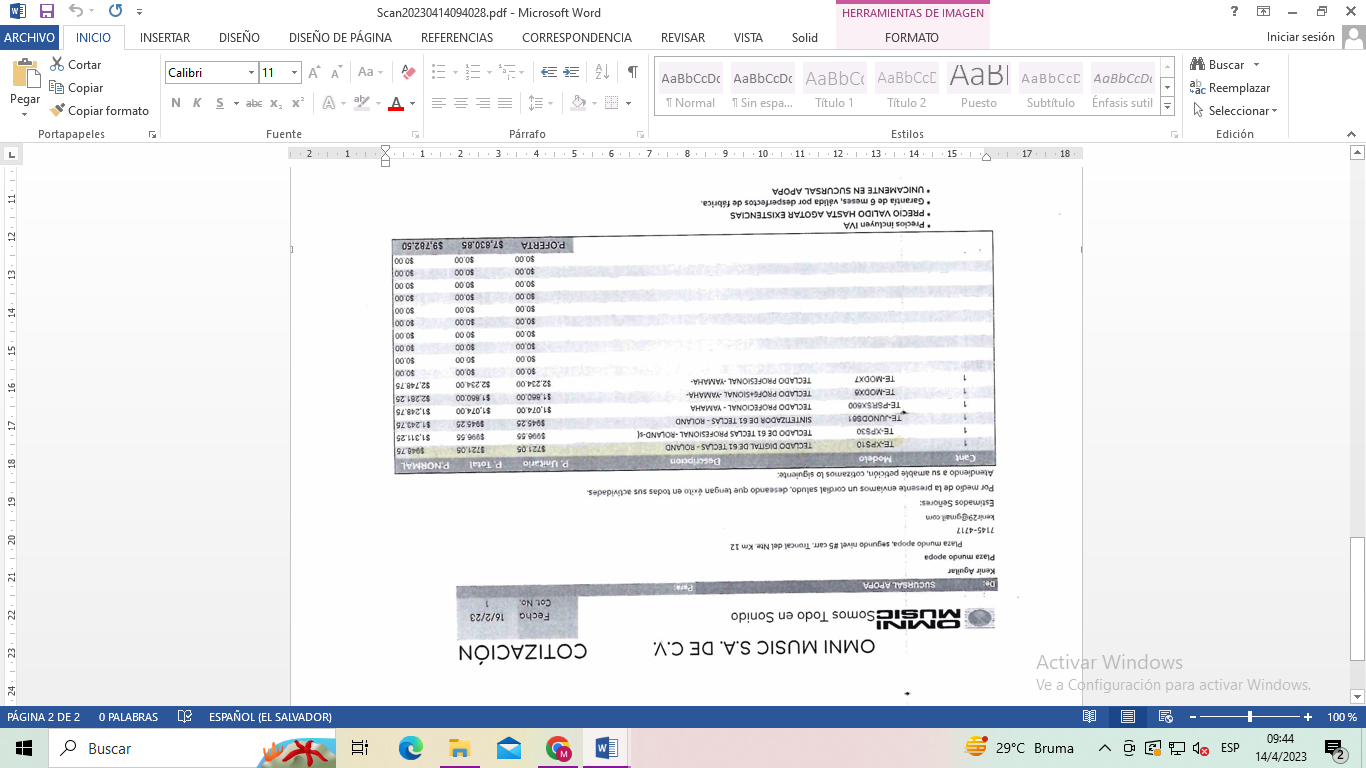 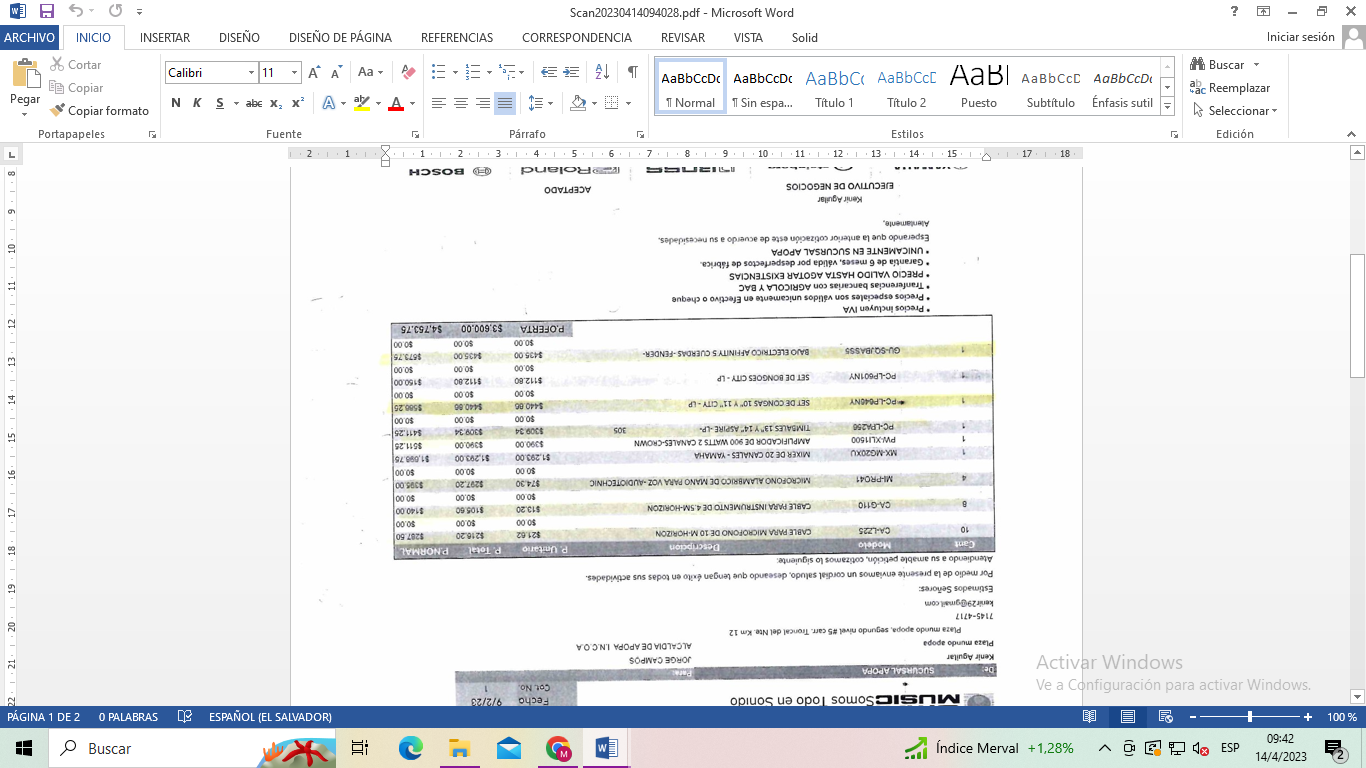                                                                                                                                                                                                                                                                                                                                                                                                                                               FUNDAMENTO LEGALEl artículo 203 de la Constitución de la Republica establece que los Municipios serán autónomos en lo económico, en lo técnico y en los administrativos  y se regirán por un código municipal, que sentara los principios generales para su organización funcionamiento y ejercicio de sus facultades autónomas.En el Articulo 30 numeral 8 del Código Municipal establece que son facultades del Concejo, aprobar los  Contratos Administrativos y de Interés Local, cuya celebración convenga al Municipio de igual manera en el numeral 1, que establece que son facultades del Concejo emitir acuerdos de cooperación con otros municipios o instituciones.En el Artículo 47 del Código Municipal se establece  que el Alcalde representa legal y administrativamente al Municipio y que además es el Titular del gobierno y de la administración municipal. SE  RECOMIENDA: Que el Concejo Municipal Plural, analice la  cotización presentada por la directora del Instituto Nacional de la Colonia Ciudad Obrera,  y  establezca el monto del apoyo económico  a otorgarle a dicha institución  para la compra de instrumentos Musicales  y que se solicite a la Gerencia Financiera opinión técnica de disponibilidad financiera y presupuestaria para la suscripción de dicho convenio.Que en caso se verifique que se cuenta con la disponibilidad financiera y presupuestaria  se autorice a la Alcaldesa Municipal, Doctora Jennifer Esmeralda Juárez García para que en nombre de la municipalidad pueda firmar el Convenio respectivo.Por tanto el Concejo Municipal Plural, en uso de sus facultades legales, habiéndose deliberado el punto y por MAYORIA de DOCE VOTOS A FAVOR de los miembros del Concejo: Dra. Jennifer Esmeralda Juárez García, Alcaldesa Municipal; Licdo. Sergio Noel Monroy Martínez, Síndico Municipal; Damián Cristóbal Serrano Ortiz, Segundo Regidor Propietario; Lesby Sugey Miranda Portillo, Tercera Regidora Propietaria; Dra. Yany Xiomara Fuentes Rivas, Cuarta Regidora Propietaria; Jonathan Bryan Gómez Cruz, Quinto Regidor Propietario; Carlos Alberto Palma Fuentes, Sexto Regidor Propietario; Susana Yamileth Hernández de Vásquez, Séptima Regidora Propietaria; Ing. Walter Arnoldo Ayala Rodríguez, Octavo Regidor Propietario; Rafael Antonio Ardon Jule. Noveno Regidor Propietario; Osmin de Jesús Menjivar González, Décimo Segundo Regidor Propietario; y Licdo. José Francisco Luna Vásquez, Primer, Regidor Suplente (Suple voto por la ausencia de la señora Carla María Navarro Franco, Primera Regidora Propietaria), y DOS ABSTENCIONES por parte del Ing. Gilberto Antonio Amador Medrano, Decimo Regidor Propietario y del señor Bayron Eraldo Baltazar Martínez Barahona, Decimo Primer Regidor Propietario. ACUERDA: Primero: APROBAR Opinión Jurídica presentada por la XXXXXXXXX, Apoderada General y Judicial de esta Municipalidad; en relación a nota presentado por la Profesora XXXXXXX, Directora del Centro Educativo Nacional de la Colonia Ciudad Obrera Apopa, en la que solicita una donación en apoyo a la Orquesta de la Institución; en la cual hace las siguientes RECOMENDACIONES:  I. Que el Concejo Municipal Plural, analice la  cotización presentada por la directora del Instituto Nacional de la Colonia Ciudad Obrera,  y  establezca el monto del apoyo económico  a otorgarle a dicha Institución  para la compra de instrumentos Musicales  y que se solicite a la Gerencia Financiera opinión técnica de disponibilidad financiera y presupuestaria para la suscripción de dicho convenio y II- Que en caso se verifique que se cuenta con la disponibilidad financiera y presupuestaria  se autorice a la Alcaldesa Municipal, Doctora Jennifer Esmeralda Juárez García para que en nombre de la municipalidad pueda firmar el Convenio respectivo. Segundo: Quedando autorizado el Gerente Financiero y Tributario de esta Municipalidad, para que emita Opinión Técnica; si existe disponibilidad Financiera y presupuestaria, para la suscripción del convenio según lo aprobado en el numeral primero de este Acuerdo Municipal y sea presentado al Concejo Municipal. CERTIFÍQUESE Y COMUNIQUESE. “ACUERDO MUNICIPAL NÚMERO OCHO”. El Concejo Municipal en uso de sus facultades legales, de conformidad a los Arts., 203, 204 y 235  de la Constitución de la República, Art. 30 numeral 4, 14, Art. 31 numeral 4) del Código Municipal. Expuesto en el punto número ocho literal e) de la agenda de esta sesión, que consiste en participación de la Licda. xxxxxxxxxxxxxxxxxx, Apoderara General y Judicial de la Municipalidad, en la cual solicita la autorización para ampliar el Acuerdo Municipal Número Siete del Ata Numero Cuarenta y Tres de fecha trece de septiembre del año dos mil veintidós, en el sentido de: I- Ratificar el Acuerdo Número siete del Acta Numero Cuarenta y Tres de fecha  trece de septiembre del año dos mil veintidós, para que sea ejecutado en el presupuesto vigente del año dos mil veintitrés. II- Que el gasto a ejecutar sea cargado a la partida presupuestaria del Concejo Municipal Plural. III- Autorizar a la Unidad de Presupuesto hacer Reprogramación Presupuestaria; tomando en consideración que el pago autorizado en dicho acuerdo municipal fue autorizado en el año 2022,  y el pago se hizo efectivo hasta el día 22 de marzo del año 2023, a favor del Centro Nacional de Registros por el monto de: OCHO MIL QUINIENTOS CUARENTA Y OCHO CON 45/100 DÓLARES DE LOS ESTADOS UNIDOS DE AMÉRICA, de la fuente de financiamiento de Recursos propios. Por tanto el Concejo Municipal Plural, en uso de sus facultades legales, habiéndose deliberado el punto y por MAYORIA de TRECE VOTOS A FAVOR de los miembros del Concejo: Dra. Jennifer Esmeralda Juárez García, Alcaldesa Municipal; Licdo. Sergio Noel Monroy Martínez, Síndico Municipal; Damián Cristóbal Serrano Ortiz, Segundo Regidor Propietario; Lesby Sugey Miranda Portillo, Tercera Regidora Propietaria; Dra. Yany Xiomara Fuentes Rivas, Cuarta Regidora Propietaria; Jonathan Bryan Gómez Cruz, Quinto Regidor Propietario; Carlos Alberto Palma Fuentes, Sexto Regidor Propietario; Susana Yamileth Hernández de Vásquez, Séptima Regidora Propietaria; Ing. Walter Arnoldo Ayala Rodríguez, Octavo Regidor Propietario; Rafael Antonio Ardon Jule. Noveno Regidor Propietario; señor Bayron Eraldo Baltazar Martínez Barahona, Decimo Primer Regidor Propietario; Osmin de Jesús Menjivar González, Décimo Segundo Regidor Propietario; y Licdo. José Francisco Luna Vásquez. Primer, Regidor Suplente (Suple voto por la ausencia de la señora Carla María Navarro Franco, Primera Regidora Propietaria), y UNA ABSTENCION por parte del Ing. Gilberto Antonio Amador Medrano, Decimo Regidor Propietario. ACUERDA: Primero: AMPLIAR el Acuerdo Número siete del Acta Numero Cuarenta y Tres de fecha  trece de septiembre del año dos mil veintidós, EN EL SENTIDO DE: I- Ratificar el Acuerdo Número siete del Acta Numero Cuarenta y Tres de fecha  trece de septiembre del año dos mil veintidós, para que sea ejecutado en el presupuesto vigente del año dos mil veintitrés. II- Que el gasto a ejecutar sea cargado a la partida presupuestaria del Concejo Municipal Plural. III- Autorizar a la Unidad de Presupuesto hacer Reprogramación Presupuestaria; tomando en consideración que el pago autorizado en dicho acuerdo municipal fue autorizado en el año 2022,  y el pago se hizo efectivo hasta el día 22 de marzo del año 2023, a favor del Centro Nacional de Registros por el monto de: OCHO MIL QUINIENTOS CUARENTA Y OCHO CON 45/100 DÓLARES DE LOS ESTADOS UNIDOS DE AMÉRICA, de la fuente de financiamiento de Recursos propios Segundo: Ratificar el Acuerdo Número siete del Acta Numero Cuarenta y Tres de fecha  trece de septiembre del año dos mil veintidós, en sus demás partes. CERTIFÍQUESE Y COMUNIQUESE. “ACUERDO MUNICIPAL NÚMERO NUEVE”. El Concejo Municipal en uso de sus facultades legales, de conformidad a los Arts., 203, 204 y 235  de la Constitución de la República, Art. 30 numeral 4, 14, Art. 31 numeral 4) del Código Municipal. Expuesto en el punto número ocho literal h) de la agenda de esta sesión, que consiste en participación de la XXXXXXXXXX, Apoderara General y Judicial de la Municipalidad, presentando al Pleno; Opinión Jurídica de fecha diecinueve de abril del año dos mil veintitrés, en relación a recurso de apelación interpuesto por el XXXXXXXXX, en calidad de Apoderado General Administrativo con cláusula especial del señor XXXXXXXXXXX ; la cual se inserta a este Acuerdo Municipal de la siguiente manera:ANTECEDENTES:En fecha veinticuatro de enero del presente año fue presentado recurso de apelación interpuesto por el XXXXXXX, en su calidad de Apoderado General Administrativo con Clausula Especial del señor XXXXXXXXXXX, en contra de resolución notificada de fecha veinte de enero de dos mil veintitrés, emitida por el XXXXXXXX en su calidad  de Jefe de la sección de Catastro y Registro Tributario, de la Municipalidad de Apopa, respecto obligación de cancelar tributos municipales correspondientes a la parcela con clave catastral CERO SEIS DOS CERO-U DOS SEIS- OCHO CERO CERO; manifestando en su recurso  que en la resolución apelada se le requiere a su representado el pago de tributos municipales pendientes de alumbrado, aseo y desecho comercial desde el mes de abril de dos mil diecinueve por un valor total de DOS MIL TRESCIENTOS VEINTIOCHO  31/100 DOLARES DE LOS ESTADOS UNIDOS DE AMERICA, manifestando además que su representado adquirió el inmueble mediante compraventa el diecinueve de mayo de dos mil veintidós, compareciendo la señora XXXXXXXX, como vendedora, expresando además que los impuestos municipales adeudados a esa fecha era por un monto no mayor a TREINTA Y CINCO 00/100 DOLARES DE LOS ESTADOS UNIDOS DE AMERICA los cuales manifiesta acepto de buena fe para posteriormente solicitar solvencia municipal.Continua manifestando que en fecha 05 de octubre de dos mil veintidós, al apersonarse al departamento de Recuperación de Mora, se le emitió un Estado de cuenta en el que reflejaba que la señora XXXXXXXXXXXXXX, tenía un saldo pendiente de TREINTA Y UN DOLARES 76/100 DOLARES DE LOS ESTADOS UNIDOS DE AMERICA, pero se le expresó que no era posible el pago de dicha deuda, por existir un reporte interno de un técnico del área de catastro de la municipalidad de Apopa, por lo que se le sugirió acudir al departamento de Catastro,  donde se le asignó un técnico que le dio seguimiento a su caso y le explico que debía de realizarse inspección por los técnicos de la Alcaldía y solicitar una ubicación catastral, manifiesta el XXXXXXX que luego de analizar el caso llegó a la conclusión que internamente se había favorecido fraudulentamente a la señor XXXXXXXXX, y se omitió el pago real de lo adeudado a la Alcaldía.Menciona que su poderdante está en plena disposición  de hacer el pago respectivo tomando en consideración que se tiene que realizar reajuste de los servicios prestados a dicho inmueble y hacer el pago respectivo. Manifestó además que no se puede omitir que internamente se realizó fraudulentamente un beneficio particular para la señora XXXXXXXX, con el objetivo de beneficiarla y omitir el pago real de impuestos municipales que adeudaba abusando de esa forma de la buena fe de su poderdante, ya que en ningún momento manifestó el monto real adeudado y la forma de calificación y la creación del usuario en la Alcaldía. Concluye manifestando que los responsables del pago parcial de la deuda antes relacionada le corresponde a la señora XXXXXXXXXXXXXX, y de forma indirecta como coautor de dicho fraude tributario debe ser la persona que omitió el pago antes mencionado, de lo cual la municipalidad debería realizar sus investigaciones a efectos de esclarecer dicha problemática interna. Manifestando que desde su perspectiva no se puede exigir un pago retroactivo a su cliente debido a que el no se encontraba en posesión y dominio de la propiedad, siendo responsable de dicho pago  a partir de la fecha en que adquirió el inmueble, es decir el diecinueve de mayo de dos mil veintidós. expresa además que la resolución emitida por el Jefe de Catastro, solamente se limita a la obtención de la solvencia municipal mas no al cobro originado por la situación irregular interna que provoco que  la anterior propietaria evadiera los tributos municipales que le correspondía a los servicio prestado por la alcaldía, así como también no se tomó en consideración el efecto monetario que como consecuencia tenia los actos irregulares internos realizados por alguien dentro de la alcaldía que expresa ha perjudicado a su representado. Adjunta a la interposición de su recurso fotocopia de testimonio de compraventa del inmueble en referencia de fecha diecinueve de mayo de dos mil veintidós, así como copia del estado de cuenta de fecha cinco de octubre de dos mil veintidós emitido por el departamento de Recuperación de Mora. En su parte petitoria solicita: se le admita el escrito presentado, se tenga por interpuesto el recurso de apelación sobre la resolución emitida por en fecha diecinueve de enero de dos mil veintitrés y notificada el veinte de enero del presente año, y solicita se aplique el cobro respectivo a su representado a partir del diecinueve de mayo de dos mil veintidós  fecha en la cual adquirió el inmueble relacionado.Resolución con referencia 0122/2023/1045712 por medio de la cual el Jefe de Catastro y Registro Tributario, a las once horas con cero minutos, en fecha diecinueve de enero del dos mil veintitrés, en virtud del derecho de respuesta al XXXXXXXX que por medio de su Apoderado General Administrativo con Clausula especial Licenciado XXXXXXXXXX configurado en el Art. 18 de la Constitución de la República de El Salvador y en a partir de los establecido  en el Articulo 100 del Código Municipal: Inciso segundo - En los registros de la Propiedad Raíz e Hipotecas de la República no se inscribirá ningún instrumento o documento en el que aparezca transferencia o gravamen sobre inmueble o inmuebles, a cualquier título que fuere, si no se presenta al Registrador solvencia de impuestos municipales sobre el bien o bienes raíces objeto del traspaso o gravamen. Inciso tercero - Dicha solvencia deberá estar vigente al momento de la presentación del instrumento jurídico en el registro respectivo. El Artículo 10 de la Ordenanza Reguladora de Tasas por la Prestación de Servicios y Uso de Bienes Públicos del Municipio de Apopa, Departamento de San Salvador: El cual establece la obligación del sujeto pasivo, efectuar el pago de las tasas por los servicios municipales recibidos de conformidad a la presente Ordenanza. Además, tendrá las siguientes obligaciones:a) Inscribirse en los registros tributarios municipales correspondientes, proporcionando los datos, documentos pertinentes para su funcionamiento, dentro del plazo de treinta días en que se origina la obligación tributariab) Pagar las tasas por los servicios municipales que reciba, desde el momento en que adquiera el inmueble, esté o no registrado en el competente Registro de la Propiedad Raíz e Hipotecas.c) Informar a la Municipalidad sobre los cambios de residencia y cualquier otra circunstancia que modifique o pueda hacer desaparecer las obligaciones tributarias, dentro de los treinta días siguientes a la fecha de tales cambios.d) Solicitar por escrito los permisos, licencias, matriculas o autorizaciones correspondientes, previo a la instalación o funcionamiento de la actividad a desarrollar. Caso contrario se presumirá que el sujeto pasivo continúa ejerciendo la actividad sujeta a licencia, matricula, permiso o patente, mientras no dé aviso por escrito y se compruebe el cese de la actividad respectiva,e) Permitir y facilitar las inspecciones, comprobaciones o investigaciones que ordene la administración municipal y que realice por medio de sus funcionarios o empleados delegados para tal efecto.f) Concurrir a las oficinas municipales cuando fueren citados por la autoridad municipal.El Artículo 21 de la Ordenanza Reguladora de Tasas por la Prestación de Servicios y Uso de Bienes Públicos del Municipio de Apopa, Departamento de San Salvador establece que la administración tributaria municipal exigirá la solvencia municipal previo a la extensión de permisos, matriculas, licencias, y para el cumplimiento de las obligaciones del sujeto pasivo, reguladas en el literal d) del artículo 10 de la presente ordenanza. Para obtener solvencia municipal, es necesario estar al día en el pago total de las diferentes cuentas de tasas e impuestos, intereses y multas que se hayan registrado a nombre del solicitante en la base tributaria municipal. El contribuyente solicitará las solvencias que considere necesarias, previo al pago de la tasa en concepto del trámite para la emisión de la solvencia; dentro de sus conclusiones expresó que la Sección de Catastro y Registro Tributario como ente regulador de los registros de los contribuyentes del municipio de Apopa, tiene la facultad expresa de realizar inspecciones en casos de verificación de desmembración, verificación de servicios, áreas construidas y el uso  del inmueble, lo anterior para poder determinar las tasas municipales correctamente, para el caso de la parcela con clave catastral 0620-U26-800 y número de cuenta 1045712, a favor de la XXXXXXXXX, con la Dirección en Lotificación XXXXXXXXX. Se le determinan las obligaciones tributarias municipales de la siguiente manera basados en la Ordenanza Reguladora de Tasas por la Prestación de Servicios y Uso de Bienes Públicos del Municipio de Apopa, Departamento de San Salvador. De acuerdo al siguiente detalle:Por lo tanto resolvió: “que el Sr., actual propietario de la parcela con clave catastral 0620-U26-800, tiene la obligación de cancelar los tributos municipales pendientes de Alumbrado, Aseo y Desecho Comercial desde el mes de abril 2019 por un valor total de $2,328.31, en la Sección de Recuperación de Mora.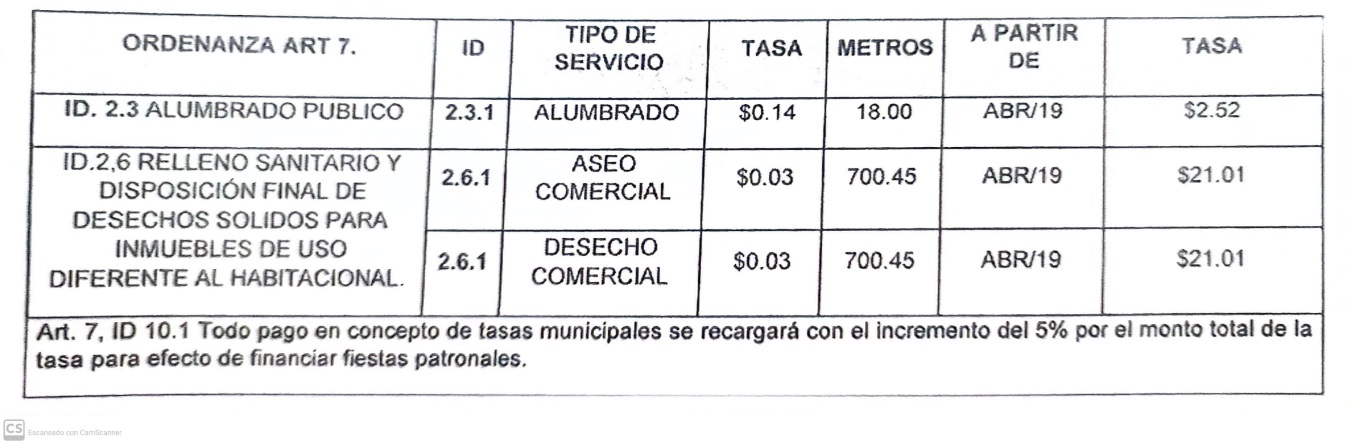 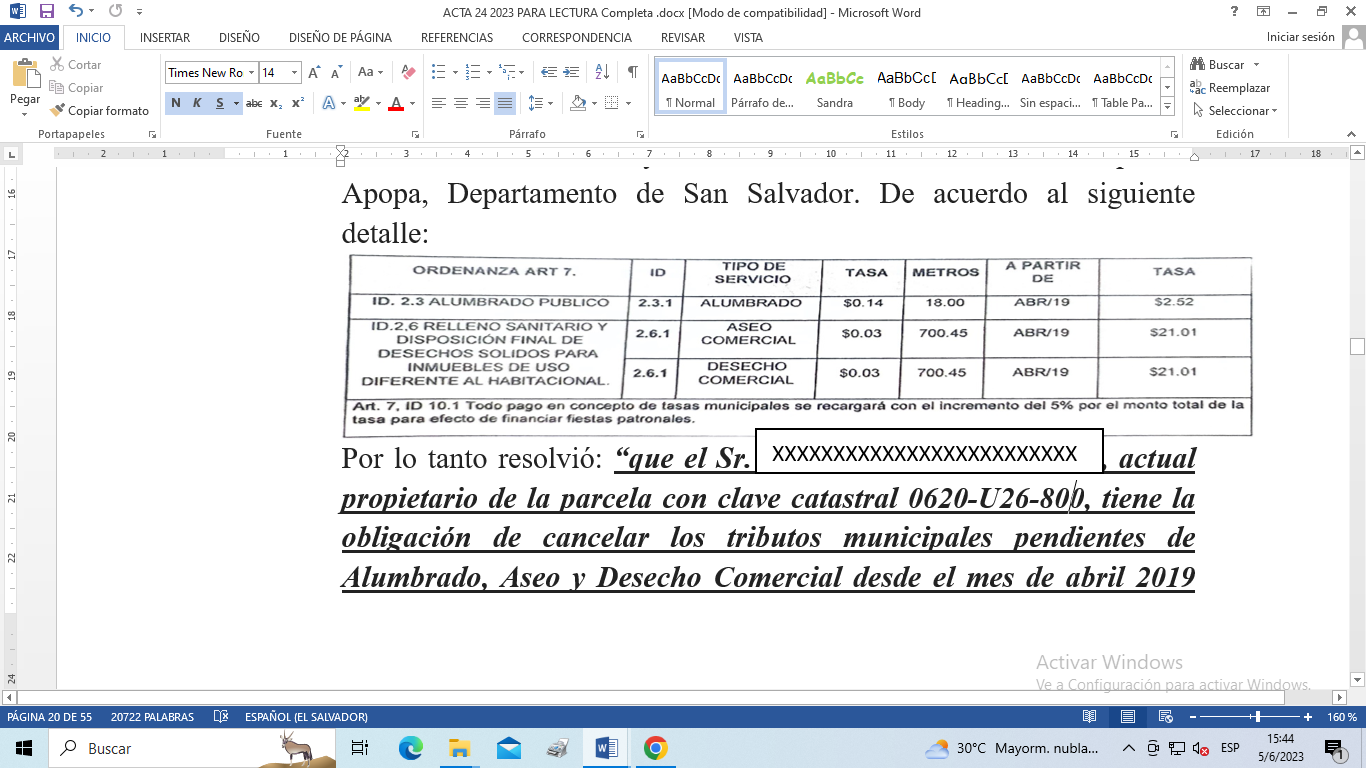 Al realizar la cancelación total de la deuda, podrá solicitar solvencia municipal en la Sección de Cuentas Corrientes.Posteriormente deberá presentarse a la Sección de Catastro y Registro Tributario para iniciar el trámite de traspaso cumpliendo con todos los requisitos establecidos en la Ordenanza Reguladora de Tasas por la Prestación de Servicios y Uso de Bienes Públicos del Municipio de Apopa, Departamento de San Salvador.”Dentro del expediente administrativo consta informe explicativo suscrito por el Lic.xxxxxxxxxxxxxxx, Jefe de Catastro y Registro Tributario,  de fecha 07 de noviembre de 2022, con referencia RET.SCRT/2022/264, donde se relaciona la cuenta 1018425, a nombre del señor xxxxxxxxxxxxxxxxxxx, detectándose el 01 de noviembre de 2022, que existe una desmembración y traspaso sin documentación realizado por el Señor xxxxxxxxxxxxxxx, empleado municipal, en dicho informe explicativo consta como antecedente que se realiza del estado de la propiedad del señor xxxxxxxxxxxxxxxx, ubicado en Lotificación La Finquita, polígono 1, calle al Ingenio, casa S/N, cuenta 1018425, el cual tiene registrado los servicios de alumbrado desde agosto 2013, aseos y desecho comercial desde octubre de 2017, debido a lo anterior actualmente presenta una deuda de $2,675.50, expresa además que el día 20 de mayo de 2022, el señor xxxxxxxxxxxxxxxxxxx, realiza modificación de la cuenta en sistema de registro tributario, donde manifiesta literalmente: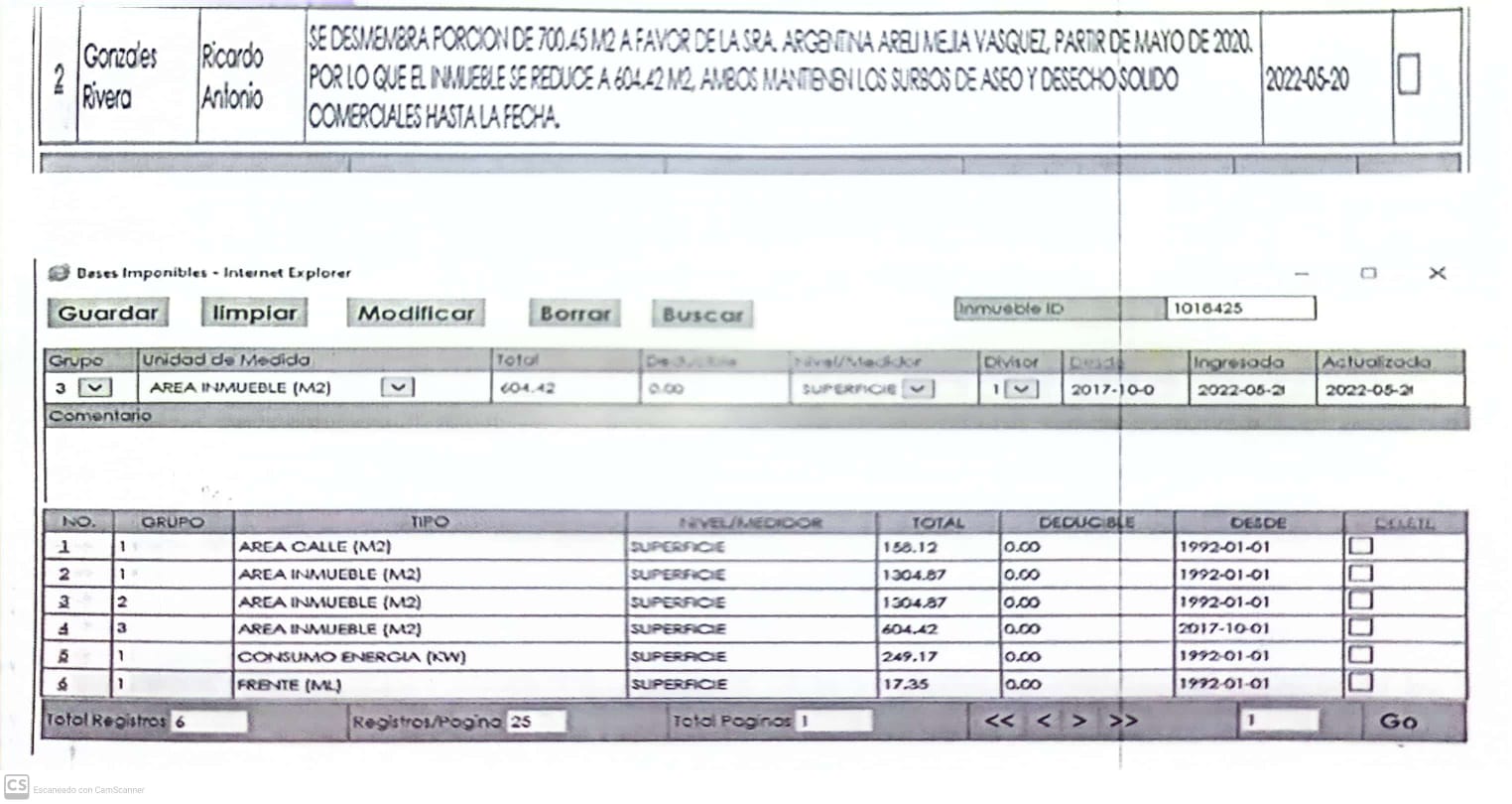 Se anexa cuadro de la base imponible del señor xxxxxxContinua expresando que luego el señor xxxxprocedió a crear la cuenta xxxxa favor de la Sra. xxxxxx, ubicada en el sector U26 parcela 800 con la dirección de 18.00 ml y pavimento con 126.00 m2 a partir de mayo de 2021, agregando una observación de fecha 19 de mayo de 2022 donde manifiesta literalmente: 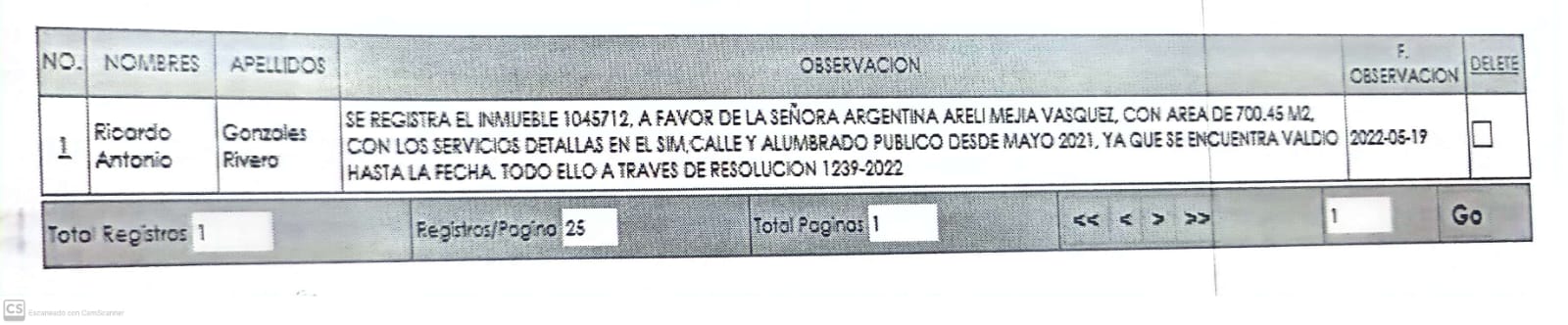 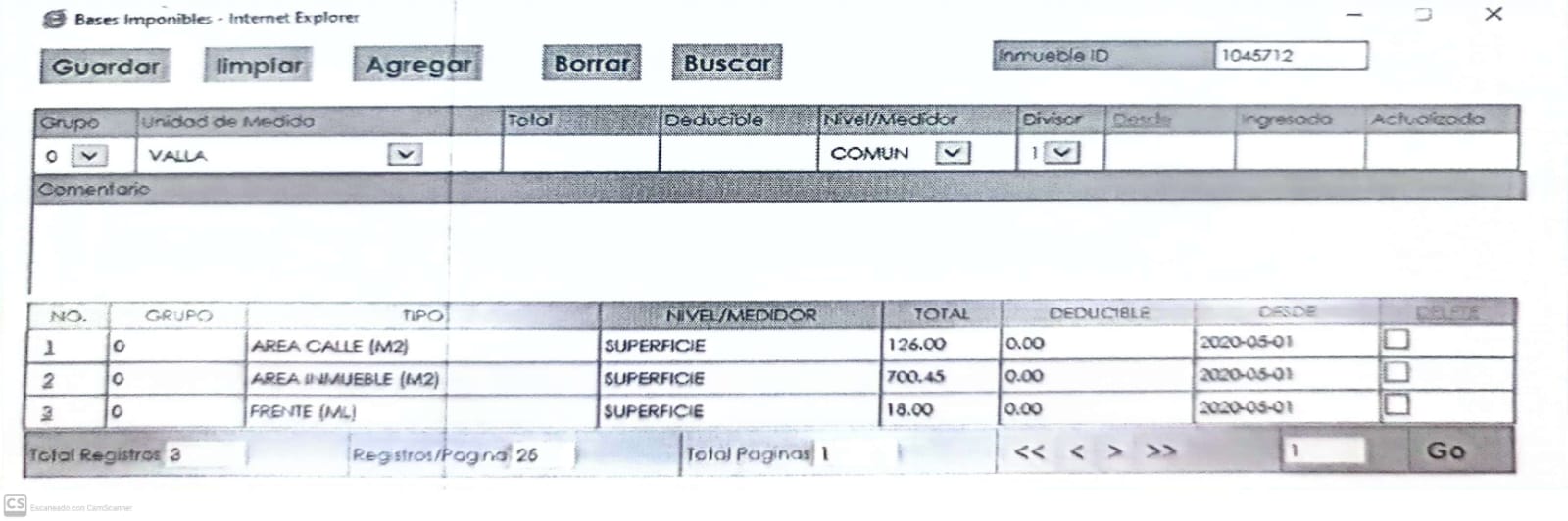 Se anexa cuadro con la base imponible de la xxxxxxxx.Posterior a la identificación de la desmembración se realizó la investigación para ubicar la resolución 1239-22, de la cuenta xxxxx, la cual nunca fue creada, igualmente se verificó que la documentación de la xxxxx, no fue presentada, además en plano catastral la parcela 800 no existe. Continua expresando que se comprobó que la xxxxxx cancelo las tasas municipales del periodo de mayo 2021 a junio 2022 de la cuenta xxxxx, lo cual a partir del mes de julio de 2022 a la fecha de la elaboración del informe presentaba un saldo pendiente de $39.72. Expresa además que el señor xxxxxxxx, para poder realizar la desmembración tuvo que exigirle al contribuyente la solvencia municipal según lo estipula la Ordenanza de Tasas y Servicios del Municipio de Apopa en el art. 7 numeral 2.1.11 además de pedir los demás requisitos que ahí se establecen, haciendo caso omiso a lo anterior el señor xxxxxx procedió a desmembrar ilegalmente la cuenta xxxxxxxxx. Manifiesta que el día 01 de noviembre de 2022 se realizó inspección en conjunto con el xxxxxx e inspectores xxxxxxx, constatando que la propiedad del xxxxxxxxxx,  posee dos frentes de alumbrado frente 1 con 18.70 ml y el frente 2 con 24.20 ml, recibiendo los servicios de aseo y desecho comercial por encontrarse un taller mecánico, la calle es de tierra en ambos lados, en dicha inspección a pesar que se logró ubicar la propiedad de la Sra. Argentina Areli Mejía exactamente en la parcela 351.  Teniendo como resultado: a) se realizó la desmembración incumpliendo lo regulado en la ordenanza. b) se creó una parcela  ficticia y con servicios irreales. c) no existe resolución según lo mencionado en la observación en sistema del 19 de mayo de 2022 d) no existe ubicación catastral del terreno desmembrado e) Existe deuda en el inmueble general actualmente por la cantidad de $2,675.50, f) la fecha de inicio de la aplicación de los servicios no posee base para iniciar cobro (no se dio cumplimiento a lo establecido en el Artículo 10 de la Ordenanza Reguladora de Tasas por la Prestación de Servicios y Uso de Bienes Públicos del Municipio de Apopa)FUNDAMENTO LEGAL:-El artículo 203 de la Constitución de la Republica, establece que la Autonomía Municipal como el Derecho y la Capacidad del Municipio de Gobernarse a sí mismo y la facultad de administrar sus propios recursos para el logro de sus propósitos y el cumplimiento de sus funciones. La Autonomía Municipal debe ejercerse en el marco de la ley y solo puede aplicarse en el propio territorio. Las decisiones del gobierno Municipal deben sujetarse en todo caso a la Constitución  y a las Leyes Nacionales y Procurar la coordinación con otras instituciones y políticas estatales y velar por la convivencia Ciudadana.-El Artículo 205 de la Constitución de la Republica, establece  que ninguna ley o autoridad  podrá eximir ni dispensar  el pago de las tasas  y Contribuciones especiales.- El Artículo 11 de la Ley General Tributaria  establece que la obligación tributaria  municipal es un vínculo  jurídico  personal que existe  entre el municipio y los contribuyentes  o responsables de los tributos municipales, conforme al cual  estos deben satisfacer una prestación en dinero, especies o servicios  apreciables en dinero al verificarse el hecho generador de la obligación tributaria, en el plazo determinado por la ley u Ordenanza que lo establezca o, en su defecto, en el estipulado en esta Ley. Son también de naturaleza tributaria la obligación de los contribuyentes, responsables y terceros referente al pago de intereses o sanciones al cumplimiento de deberes formales-El Artículo 90 de la Ley General Tributaria establece las obligaciones de los contribuyentes Responsables y terceros, los cuales estarán obligados al cumplimiento de los deberes formales que se establezcan en esta ley, en leyes u ordenanzas  de creación de tributos municipales, sus reglamentos y otras disposiciones normativa que dicten las administraciones tributarias  municipales, y particularmente están obligados a:1° Inscribir en los registros tributarios que establezcan dichas administraciones; proporcionales los datos pertinentes y comunicarles oportunamente cualquier modificación al respecto.	CONCLUSIONES:Los tributos  municipales constituyen  prestaciones,  generalmente  en  dinero,  que  los municipios en el ejercicio de su potestad tributaria exigen a los contribuyentes o responsables, en virtud de una ley u ordenanza, para el cumplimiento de sus fines. Conforme  el  artículo  3  inciso  2°  de  la  Ley  General  Tributaria  Municipal,  los tributos municipales se clasifican en impuestos, tasas y contribuciones especiales municipales. Las  tres  categorías  mencionadas  tienen  su  origen  en  el  denominado hecho  generador  o hecho imponible; es decir, en el supuesto previsto en la ley u ordenanza respectiva de creación de tributos  municipales,  cuya  ocurrencia  en  la  realidad  da  lugar  al  nacimiento  de  la  obligación tributaria (artículo 12 de la LGTM). La  última  categoría  mencionada —obligación  tributaria— constituye  el vínculo  jurídico personal entre  el  municipio  y  los  contribuyentes  o responsables  de  los  tributos  municipales, conforme  el  cual,  los  últimos  deben  satisfacer  una  prestación  en  dinero,  especies  o  servicios apreciables  en  dinero,  al  verificarse  el  hecho  generador,  en  el  plazo  determinado  por  la  ley  u ordenanza respectiva (artículo 11 de la LGTM). Conviene precisar que la obligación tributaria municipal se rige, por regla general, por el ordenamiento  legal  vigente  en  el  momento  y  en  el  municipio  en  que  ocurre  su  hecho  generador (artículo 16 de la LGTM). A lo anterior debemos traer a cuenta lo establecido en el artículo  204 ordinal  1°  de  la  Constitución  de  la República,  la  autonomía  del  municipio  comprende: “Crear,  modificar  y  suprimir  tasas  y contribuciones públicas para la realización de obras determinadas dentro de los límites que una ley general establezca”; asimismo el ordinal 6° señala: “Elaborar sus tarifas de impuestos y las reformas a las mismas, para proponerlas como ley a la Asamblea Legislativa.”La ORDENANZA REGULADORA DE TASAS POR LA PRESTACION DE SERVICIOS Y USO DE BIENES PUBLICOS DEL MUNICIPIO DE APOPA DEL DEPARTAMENTO DE SAN SALVADOR en su artículo 10 establece que es obligación del SUJETO PASIVO, efectuar el pago de las tasas por los servicios municipales recibidos de conformidad a la presente Ordenanza. Además tendrá las siguientes obligaciones: a) Inscribirse en los registros tributarios municipales correspondientes, proporcionando los datos, documentos pertinentes para su funcionamiento, dentro del plazo de treinta días en que se origina la obligación tributaria. b) Pagar las tasas por los servicios municipales que reciba, desde el momento en que adquiera el inmueble, esté o no registrado en el competente Registro de la Propiedad Raíz e Hipotecas. c) Informar a la Municipalidad sobre los cambios de residencia y cualquier otra circunstancia que modifique o pueda hacer desaparecer las obligaciones tributarias, dentro de los treinta días siguientes a la fecha de tales cambios. d) Solicitar por escrito los permisos, licencias, matrículas o autorizaciones correspondientes, previo a la instalación o funcionamiento de la actividad a desarrollar. Caso contrario se presumirá que el sujeto pasivo continúa ejerciendo la actividad sujeta a licencia, matrícula, permiso o patente, mientras no dé aviso por escrito y se compruebe el cese de la actividad respectiva. e) Permitir y facilitar las inspecciones, comprobaciones o investigaciones que ordene la administración municipal y que realice por medio de sus funcionarios o empleados delegados para tal efecto. f) Concurrir a las oficinas municipales cuando fueren citados por la autoridad municipal.  En el artículo  21 inciso segundo del mismo cuerpo normativo expresa que para obtener solvencia municipal, es necesario estar al día en el pago total de las diferentes cuentas de tasas e impuestos, intereses y multas que se hayan registrado a nombre del solicitante en la base tributaria municipal.El Art. 101 del Código Municipal señala que las solvencias municipales se expedirán en papel simple, libres de todo impuesto o contribución e irán firmadas y selladas por el Tesorero Municipal y por el funcionario encargado al efecto. Las constancias de solvencias de tributos municipales a que se hace referencia en el presente artículo, tendrán una vigencia de treinta días a partir de la fecha de su correspondiente otorgamiento por la autoridad municipal competente.El Art. 15 de la LEY DE CREACION DE LA UNIDAD DEL REGISTRO SOCIAL DE INMUEBLES, establece que respecto al requerimiento de solvencias, para la inscripción de actos en el registro social, serán exigibles las solvencias de impuestos, tasas y contribuciones especiales municipales, conforme sean requeridas en las leyes respectivas y sobre el bien o bienes raíces objeto de gravamen o transferencia.El artículo 205 de la constitución de la Republica establece que  nadie está exento de pagar las tasas municipales o impuestos por lo  que todos están obligados a cancelar.Ahora bien la Ley General Tributaria establece que una  de las obligaciones de los Contribuyentes, es inscribirse en el Registro  y proporcionar datos o cambios en este caso el contribuyente desde el momento que compro el inmueble estaba  obligado a inscribir su inmueble a su nombre  y verificar si se encontraba al día con tasas municipales.Al verificar la escritura presentada por el contribuyente, asentada bajo el Numero SETENTA Y CINCO, del Libro ONCE, compraventa de inmueble, otorgada en la ciudad de San Salvador, departamento de San Salvador a las doce horas y treinta minutos del dia diecinueve de mayo de dos mil veintidós, ante los oficios notariales del Licenciado XXXXXXXXX, el notario autorizante da fe de haber advertido a los otorgantes lo establecido en el art. 39 de la Ley de Notariado y el art. 220 del Código Tributario que para la inscripción del instrumento otorgado se requiere estar solvente y autorizado, según corresponda por la Administración Tributaria.Con relación a la aseveración expresada por el XXXXXXXXXX, en su calidad de Apoderado General Administrativo con Clausula Especial del señor XXXXXXXXXXXXX, por medio de la cual manifestó que no se puede omitir que internamente se realizó fraudulentamente un beneficio particular para la señora XXXXXXXXXXXX, con el objetivo de beneficiarla y omitir el pago real de impuestos municipales que adeudaba abusando de esa forma de la buena fe de su poderdante, ya que en ningún momento manifestó el monto real adeudado y la forma que le crearon el usuario en la Alcaldía, agregando además que los responsables del pago parcial de la deuda antes relacionada le corresponde a la señora XXXXXXXX, y de forma indirecta como coautor de dicho fraude tributario debe ser la persona que omitió el pago antes mencionado, de lo cual la municipalidad debería realizar sus investigaciones a efectos de esclarecer dicha problemática interna; en ese sentido se debe iniciar proceso sancionatorio para determinar sobre quien recae la responsabilidad, tomando en consideración el informe explicativo que consta dentro del expediente administrativo suscrito por el XXXXXXXXX, Jefe de Catastro y Registro Tributario,  de fecha 07 de noviembre de 2022, con referencia RET.SCRT/2022/264, donde se relaciona la cuenta XXXXXXXXXX, a nombre del señor XXXXXXX, detectándose el 01 de noviembre de 2022, que existe una desmembración y traspaso sin documentación realizado por el Señor XXXXXXX, empleado municipal, en dicho informe explicativo consta como antecedente que se realiza del estado de la propiedad del señor XXXXXXXXX, ubicado en Lotificación La XXXXXXXXX, casa S/N, cuenta xxx, el cual tiene registrado los servicios de alumbrado desde agosto 2013, aseos y desecho comercial desde octubre de 2017, debido a lo anterior actualmente presenta una deuda de $2,675.50, expresa además que el día 20 de mayo de 2022, el señor XXXXXXXX, realiza modificación de la cuenta en sistema de registro tributario, teniendo como resultado: a) se realizó la desmembración incumpliendo lo regulado en la ordenanza. b) se creó una parcela  ficticia y con servicios irreales. c) no existe resolución según lo mencionado en la observación en sistema del 19 de mayo de 2022 d) no existe ubicación catastral del terreno desmembrado e) Existe deuda en el inmueble general actualmente por la cantidad de $2,675.50, f) la fecha de inicio de la aplicación de los servicios no posee base para iniciar cobro. Al respecto se debe considerar lo establecido en la Ley de la Carrera Administrativa Municipal, en adelante LCAM que establece el RÉGIMEN DISCIPLINARIO en los  Art. 62 y siguientes, de acuerdo al siguiente detalle SANCIONES: I) Amonestación oral o privada, II) Amonestación escrita, III) Suspensión sin goce de sueldo. IV) Caso especial de suspensión por Imposición de Medida Cautelar de Detención. V) Postergación del Derecho de ascenso VI) Despido.  Además, de lo establecido en los  Art. 68, Art. 60,  Art.61 de la LCAM, respetando los principios de audiencia y defensa del empleado municipal que se determine como responsable. Sin embargo, es importante hacer énfasis que  a pesar que se determine responsabilidad en contra de algún empleado municipal, por no haber realizado el proceso correspondiente para realizar modificación de la cuenta en sistema de registro tributario de la municipalidad eso no implica que no existe la obligación tributaria de cancelar lo adeudado a la municipalidad de conformidad a lo establecido en el art. 205 de la Constitución de la Republica y a lo establecido en el Art. 21 de la Ley General Tributaria Municipal que establece que la obligación de los sujetos pasivos consiste en el pago de los tributos, en el cumplimiento de todas las obligaciones tributarias que les correspondan y de los deberes formales contemplados en esta Ley o en disposiciones municipales de carácter tributario y a lo establecido en el art. 90 del mismo cuerpo normativo referente a las obligaciones de los contribuyentes, responsables y terceros De conformidad a los considerandos  antes relaciones y a lo establecido en los artículos 203,204, 205 de la Constitución de la Republica, Art. 3, 11, 12, 16, 21  y 90 de la Ley General  Tributaria, Art. 101 y 102 del Código Municipal, Art. 10 y 21 de la ORDENANZA REGULADORA DE TASAS POR LA PRESTACION DE SERVICIOS Y USO DE BIENES PUBLICOS DEL MUNICIPIO DE APOPA DEL DEPARTAMENTO DE SAN SALVADOR y  art. 15 de la LEY DE CREACION DE LA UNIDAD DEL REGISTRO SOCIAL DE INMUEBLES.En atención a lo antes relacionado SE RECOMIENDA:Confirmar la resolución con referencia 0122/2023/1045712 pronunciada a las once horas del día diecinueve de enero del dos mil veintitrés, por medio de la cual el Jefe de Catastro y Registro Tributario, resolvió: “que el XXXXXXXX, actual propietario de la parcela con clave catastral 0620-U26-800, tiene la obligación de cancelar los tributos municipales pendientes de Alumbrado, Aseo y Desecho Comercial desde el mes de abril 2019 por un valor total de $2,328.31, en la Sección de Recuperación de Mora. Al realizar la cancelación total de la deuda, podrá solicitar solvencia municipal en la Sección de Cuentas Corrientes. Posteriormente deberá presentarse a la Sección de Catastro y Registro Tributario para iniciar el trámite de traspaso cumpliendo con todos los requisitos establecidos en la Ordenanza Reguladora de Tasas por la Prestación de Servicios y Uso de Bienes Públicos del Municipio de Apopa, Departamento de San Salvador.”Iniciar el proceso sancionatorio en contra del empleado municipal que se determine como responsable de la alteración del sistema de conformidad a lo establecido en la Ley de la Carrera administrativa municipal, debiendo de respetar los principios de defensa y audiencia.Por tanto el Concejo Municipal Plural, en uso de sus facultades legales, habiéndose deliberado el punto y por MAYORIA de ONCE VOTOS A FAVOR de los miembros del Concejo: Dra. Jennifer Esmeralda Juárez García, Alcaldesa Municipal; Licdo. Sergio Noel Monroy Martínez, Síndico municipal; señor Damián Cristóbal Serrano Ortiz, Segundo Regidor Propietario; Lesby Sugey Miranda Portillo, Tercera Regidora Propietaria; Jonathan Bryan Gómez Cruz, Quinto Regidor Propietario; Carlos Alberto Palma Fuentes, Sexto Regidor Propietario; Susana Yamileth Hernández de Vásquez, Séptima Regidora Propietaria; Ing. Walter Arnoldo Ayala Rodríguez, Octavo Regidor Propietario; Rafael Antonio Ardon Jule. Noveno Regidor Propietario; Osmin de Jesús Menjivar González, Décimo Segundo Regidor Propietario; y Licdo. José Francisco Luna Vásquez. Primer, Regidor Suplente (Suple voto por la ausencia de la señora Carla María Navarro Franco, Primera Regidora Propietaria). DOS VOTOS SALVADOS de la Dra. Yany Xiomara Fuentes Rivas, Cuarta Regidora Propietaria; manifestando literalmente lo siguiente: “En punto de agenda #8 en literal h) voto en contra por no estar claro si hay Comisión de la Carrera Administrativa” , y del señor Bayron Eraldo Baltazar Martínez Barahona, Decimo Primer Regidor Propietario; manifestando literalmente lo siguiente: “Salvo el voto por no tener claridad en dicha Opinión, no queda claro si ya paso a la comisión de la carrera Administrativa”,  y UNA ABSTENCION por parte del Ing. Gilberto Antonio Amador Medrano, Decimo Regidor Propietario. ACUERDA: Primero: APROBAR Opinión Jurídica presentada por la XXXXXXXX, Apoderada General y Judicial de esta Municipalidad; en relación a recurso de apelación interpuesto por el XXXXXXXXXXX, en su calidad de Apoderado General Administrativo con Clausula Especial del señor XXXXXXXX; en la cual hace las siguientes RECOMENDACIONES:  I. Confirmar la resolución con referencia 0122/2023/1045712 pronunciada a las once horas del día diecinueve de enero del dos mil veintitrés, por medio de la cual el Jefe de Catastro y Registro Tributario, resolvió: “que el xxxxxxxxx, actual propietario de la parcela con clave catastral 0620-U26-800, tiene la obligación de cancelar los tributos municipales pendientes de Alumbrado, Aseo y Desecho Comercial desde el mes de abril 2019 por un valor total de $2,328.31, en la Sección de Recuperación de Mora. Al realizar la cancelación total de la deuda, podrá solicitar solvencia municipal en la Sección de Cuentas Corrientes. Posteriormente deberá presentarse a la Sección de Catastro y Registro Tributario para iniciar el trámite de traspaso cumpliendo con todos los requisitos establecidos en la Ordenanza Reguladora de Tasas por la Prestación de Servicios y Uso de Bienes Públicos del Municipio de Apopa, Departamento de San Salvador. II- Iniciar el proceso sancionatorio en contra del empleado municipal que se determine como responsable de la alteración del sistema de conformidad a lo establecido en la Ley de la Carrera administrativa municipal, debiendo de respetar los principios de defensa y audiencia. Segundo: Quedando autorizada la Jefa de la Sección de Recuperación de Mora; para que realice el debido proceso según  resolución emitida por el Jefe de Catastro y Registro Tributario,  que resolvió: “que el Sr. XXXXXXX, actual propietario de la parcela con clave catastral 0620-U26-800, tiene la obligación de cancelar los tributos municipales pendientes de Alumbrado, Aseo y Desecho Comercial desde el mes de abril 2019 por un valor total de $2,328.3. Tercero: Autorizar el Jefe de Catastro y Registro Tributario para que realice el debido proceso de traspaso de la parcela con clave catastral 0620-U26-800, a nombre del XXXX, habiendo realizado la obligación de cancelar los tributos municipales pendientes de Alumbrado, Aseo y Desecho Comercial desde el mes de abril 2019 por un valor total de $2,328.3 cumpliendo con todos los requisitos establecidos en la Ordenanza Reguladora de Tasas por la Prestación de Servicios y Uso de Bienes Públicos del Municipio de Apopa, Departamento de San Salvador. Cuarto: Se remite a la Ley de la Carrera Administrativa Municipal, resolución con referencia 0122/2023/1045712 presentada por el Jefe de Catastro y Registro Tributario; para que realicen el proceso sancionatorio en contra del empleado municipal que se determine como responsable de la alteración del sistema.  Fondos con aplicación al específico y expresión  presupuestaria  vigente que  se comprobara como lo establece el Art.78 del Código Municipal. CERTIFÍQUESE Y COMUNIQUESE. “ACUERDO MUNICIPAL NUMERO DIEZ”. El Concejo Municipal en uso de sus facultades legales, de conformidad al art. 86 inciso final, 203, 204 y 235 de la Constitución de la República, art. 30 numeral 4) 14) art. 31 numeral 4) y art. 91 del Código Municipal. Expuesto en el punto número nueve de la agenda de esta sesión, el cual corresponde a Participación de la XXXXXXXXXXXXX, Jefe de la Unidad Ambiental y Agropecuaria, en la cual presenta la para aprobación carpeta técnica del proyecto denominada: “FORTALECIMIENTO DE CAPACIDADES AMBIENTALES ENFOCADAS A LAS ACCIONES DE REFORESTACIÓN, EDUCACIÓN AMBIENTAL, PROTECCIÓN DE MICRO CUENCAS DENTRO DE LAS 5 COMUNIDADES ALEDAÑAS A LAS QUEBRADAS Y RÍOS PRINCIPALES DENTRO DEL CANTÓN EL ÁNGEL Y MEJORAS EN LAS INSTALACIONES DE VIVERO, MUNICIPIO DE APOPA”. Por lo tanto, este Pleno, en uso de sus facultades legales y habiendo deliberado el punto, por MAYORÍA de DIEZ VOTOS a favor  por parte de los siguientes miembros del Concejo Municipal: Doctora Jennifer Esmeralda Juárez García, Alcaldesa Municipal, Licenciado Sergio Noel Monroy Martínez, Síndico Municipal, Señor Damián Cristóbal Serrano Ortiz, Segundo Regidor Propietario; Señora Lesby Sugey Miranda Portillo, Tercera Regidora Propietaria, Doctora Yany Xiomara Fuentes Rivas, Cuarta Regidora Propietaria, Señor Jonathan Bryan Gómez Cruz, Quinto Regidor Propietario Sr. Carlos Alberto Palma Fuentes; Sexto Regidor Propietario, Señora Susana Yamileth Hernández de Vásquez, Séptima Regidora Propietaria; Ingeniero Walter Arnoldo Ayala Rodríguez, Octavo Regidor Propietario y Sr. Rafael Antonio Ardón Jule, Noveno Regidor Propietario  Y TRES VOTOS EN SALVADOS por parte de los siguientes miembros del Concejo Municipal: Ing. Gilberto Antonio Amador Medrano; Décimo Regidor Propietario: manifestando literalmente lo siguiente: “Punto No. 9. Participación de la XXXXXXX, Jefa de la Unidad Ambiental y Agropecuaria, referente al “fortalecimiento de capacidades ambientales”. Voto en contra de la aprobación de ese proyecto por considerarlo deficiente en su contenido y no cumple con las expectativas planteadas en el acuerdo Municipal presente. La compensación ambiental es poco apreciable e insuficiente”. Sr. Bayron Eraldo Baltazar Martínez Barahona, Décimo Primer Regidor Propietario: manifestando literalmente lo siguiente: “Salvo el voto por no tener claridad en la inversión de la compensación al deterioro al medio ambiente” Y Sr. Osmín de Jesús Menjívar González; Décimo Segundo Regidor Propietario, manifestando literalmente lo siguiente: “Salvo mi voto por considerar que el monto de la obra gris es demasiado alto comparado con el moto de la reforestación.” UNA AUSENCIA, al momento de esta sesión por parte de Licdo. José Francisco Luna Vásquez; Primer Regidor Suplente. ACUERDA: ACUERDA: Primero: APROBAR Carpeta Técnica denominada: “FORTALECIMIENTO DE CAPACIDADES AMBIENTALES, ENFOCADAS EN ACCIONES DE REFORESTACIÓN, EDUCACIÓN   AMBIENTAL, PROTECCIÓN DE MICRO CUENCAS DENTRO DE 5 COMUNIDADES ALEDAÑAS A LAS QUEBRADAS Y RÍOS PRINCIPALES DENTRO DEL CANTÓN EL ÁNGEL Y MEJORAS EN LAS INSTALACIONES DE VIVERO, MUNICIPIO DE APOPA” por un monto total de CIENTO SETENTA Y TRES MIL SEISCIENTOS OCHENTA  CON SIETE CENTAVOS DE DÓLAR, DE LOS ESTADOS UNIDOS DE NORTEAMERICA, ($ 173,680.07), con Fuente de Financiamiento, FONDOS PROPIOS provenientes de la cuenta corriente 00210313407 denominada: “MEDIDA DE COMPENSACIÓN, DE CONFORMIDAD AL PLAN PARCIAL EL ÁNGEL, EN EL MUNICIPIO DE APOPA” Segundo: AUTORÍCESE a la Jefa del departamento de Ambiental y Agropecuaria, para que realice los requerimientos correspondientes, para la ejecución de la Carpeta antes mencionada. Tercero: AUTORÍCESE a la Unidad de Compras Públicas (UCP), para que realice los procedimientos de compra, de conformidad a la Ley, para efectos que se cumpla lo aprobado en el numeral primero de este Acuerdo Municipal. Cuarto: AUTORÍCESE al Tesorero Municipal, realice las siguientes acciones: TRANSFIERA FONDOS: de la cuenta corriente 00210313407, denominada: “MEDIDA DE COMPENSACIÓN, DE CONFORMIDAD AL PLAN PARCIAL EL ÁNGEL, EN EL MUNICIPIO DE APOPA” la cantidad de: CIENTO SETENTA Y TRES MIL SEISCIENTOS OCHENTA  CON SIETE CENTAVOS DE DÓLAR, DE LOS ESTADOS UNIDOS DE NORTEAMERICA, ($ 173,680.07) y APERTURE CUENTA CORRIENTE en el Banco Hipotecario de El Salvador, S.A., para la ejecución del proyecto denominado: “FORTALECIMIENTO DE CAPACIDADES AMBIENTALES, ENFOCADAS EN ACCIONES DE REFORESTACIÓN, EDUCACIÓN AMBIENTAL, PROTECCIÓN DE MICRO CUENCAS DENTRO DE  5 COMUNIDADES ALEDAÑAS A LAS QUEBRADAS Y RÍOS PRINCIPALES DENTRO DEL CANTÓN EL ÁNGEL Y MEJORAS EN LAS INSTALACIONES DE VIVERO, MUNICIPIO DE APOPA”, Quedando la regla de firmas, necesarias dos, Firma Indispensable: Tesorero Municipal, Licenciado Bryan Daniel Cabrera Aguilar, como Refrendarios al Sr. Jonathan Bryan Gómez Cruz, Quinto Regidor Propietario y la Señora Susana Yamileth Hernández de Vásquez, Séptima Regidora Propietaria. Quinto: Que el Jefe de la Unidad de Contabilidad y Jefe de Presupuesto, elaboren la reforma presupuestaria para efectos de control y cierre de las cuentas presupuestarias y contables conciliadas, cuando haya terminado el proyecto, para la respectiva liquidación en cumplimiento a la normativa de ley y Manual de Funciones e informen al Concejo Municipal Plural. Sexto: AUTORÍCESE a la Jefa de Presupuesto, para que elabore reprogramación presupuestaria, para llevar a feliz término lo acordado en este Acuerdo Municipal. Fondos con aplicación al específico y expresión Presupuestaria Municipal vigente, que se comprobara como lo establece el artículo 78 del Código Municipal.-CERTIFÍQUESE Y COMUNÍQUESE.- “ACUERDO MUNICIPAL NÚMERO ONCE”. El Concejo Municipal en uso de sus facultades legales, de conformidad al art. 86 inciso final, 203, 204 y 235 de la Constitución de la República, art. 30 numeral 4) 14) art. 31 numeral 4) del Código Municipal. Expuesto en el punto número diez literal a) de la agenda de esta sesión. Que consiste en  participación de la XXXXXXXXXXXXXXXXXX, Jefe de Recursos Humanos, presentando memorándum de fecha 02/05/2023, suscrito por la Jefa de Recursos Humanos; en donde manifiesta que en fecha 02/05/2023, en la cual la señora XXXXXX, esposa del empleado XXXXX  del Cuerpo de Agentes Municipales, quien falleció el día 25 de abril del año 2023, a consecuencia de XXXXXXXXXXXX, solicita se le apoye con la prestación económica a la que hace referencia el Art. 59 numeral 10 de la Ley de la Carrera administrativa Municipal, por lo cual establece que es procedente por ser esposa del empleado fallecido. El monto que le corresponde según lo establece la Ley de la Carrera Administrativa Municipal; es por un monto de $900.00.  Por tanto este Concejo Municipal Plural, en uso de sus facultades legales y habiendo deliberado el punto. MAYORIA de TRECE VOTOS A FAVOR de los miembros del Concejo: Dra. Jennifer Esmeralda Juárez García, Alcaldesa Municipal; Licdo. Sergio Noel Monroy Martínez, Síndico Municipal; Damián Cristóbal Serrano Ortiz, Segundo Regidor Propietario; Lesby Sugey Miranda Portillo, Tercera Regidora Propietaria; Dra. Yany Xiomara Fuentes Rivas, Cuarta Regidora Propietaria; Jonathan Bryan Gómez Cruz, Quinto Regidor Propietario; Carlos Alberto Palma Fuentes, Sexto Regidor Propietario; Susana Yamileth Hernández de Vásquez, Séptima Regidora Propietaria; Ing. Walter Arnoldo Ayala Rodríguez, Octavo Regidor Propietario; Rafael Antonio Ardon Jule. Noveno Regidor Propietario; Ing. Gilberto Antonio Amador Medrano, Decimo Regidor Propietario; señor Bayron Eraldo Baltazar Martínez Barahona, Decimo Primer Regidor Propietario; Osmin de Jesús Menjivar González, Décimo Segundo Regidor Propietario; y UNA AUSENCIA al momento de esta votación del  Licdo. José Francisco Luna Vásquez. Primer, Regidor Suplente (Suple voto por la ausencia de la señora Carla María Navarro Franco, Primera Regidora Propietaria). ACUERDA: Autorizar al Tesorero Municipal, Erogue la cantidad de: NOVECIENTOS DÓLARES EXACTOS DE LOS ESTADOS UNIDOS DE NORTEAMÉRICA ($900.00) de la cuenta corriente número 480005924 MUNICIPALIDAD DE APOPA, RECURSOS PROPIOS, Banco Hipotecario de El Salvador S.A. Y emita cheque  a XXXXXXXX,  esposa del empleado XXXXXX del Cuerpo de Agentes Municipales CAM, quien falleció el 25/04/2023, a consecuencia de XXXXXXX, en concepto de prestación económica, como lo establece el Art. 59 Numeral 10 de la Ley de la Carrera Administrativa Municipal. El cual reza así “De Prestación Económica para Gastos Funerarios Equivalentes a Dos Meses de Salarios que Devengaba el Fallecido, la que se Entregara de Manera Inmediata a los Beneficiarios”. Con  Documento Único de Identidad número XXXXXXXX Quedado autorizada la Jefa de Presupuesto para que realice la reprogramación presupuestaria si fuera necesaria. Fondos con aplicación al específico y expresión  presupuestaria  vigente  que  se comprobara como lo establece el Art.78 del Código Municipal. CERTIFÍQUESE Y COMUNÍQUESE. “ACUERDO MUNICIPAL NÚMERO DOCE”. El Concejo Municipal en uso de sus facultades legales, de conformidad al art. 86 inciso final, 203, 204 y 235 de la Constitución de la República, art. 30 numeral 4) 14) art. 31 numeral 4) del Código Municipal. Expuesto en el punto número once literal a) de la agenda de esta sesión. Que consiste en la participación de la XXXXXXXXXXXXX Jefa del Departamento de Gestión de Riesgos de esta Municipalidad, en donde solicita al Honorable Concejo Municipal Plural, la aprobación para modificar el Acuerdo Municipal Número Trece del Acta Numero Veintidós de fecha 18/04/2023; en el que dice que se contratara un vehículo  en alquiler y hace referencia a tres meses que son mayo, junio y julio del año 2023, por lo que solicita que sé que diga y haga referencia a los tres meses sin mencionarlos;  por los atrasos que se han dado con la contratación de este. Por tanto este Concejo Municipal Plural, en uso de sus facultades legales y habiendo deliberado el punto. MAYORIA de NUEVE VOTOS A FAVOR de los miembros del Concejo: Dra. Jennifer Esmeralda Juárez García, Alcaldesa Municipal; Licdo. Sergio Noel Monroy Martínez, Síndico Municipal; Damián Cristóbal Serrano Ortiz, Segundo Regidor Propietario; Lesby Sugey Miranda Portillo, Tercera Regidora Propietaria; Dra. Yany Xiomara Fuentes Rivas, Cuarta Regidora Propietaria; Jonathan Bryan Gómez Cruz, Quinto Regidor Propietario; Susana Yamileth Hernández de Vásquez, Séptima Regidora Propietaria; Ing. Walter Arnoldo Ayala Rodríguez, Octavo Regidor Propietario; Rafael Antonio Ardon Jule. Noveno Regidor Propietario; TRES ABSTENCIONES por parte de los Concejales ; Ing. Gilberto Antonio Amador Medrano, Decimo Regidor Propietario; señor Bayron Eraldo Baltazar Martínez Barahona, Decimo Primer Regidor Propietario; Osmin de Jesús Menjivar González, Décimo Segundo Regidor Propietario; y DOS AUSENCIAS al momento de esta votación del señor Carlos Alberto Palma Fuentes, Sexto Regidor Propietario y del  Licdo. José Francisco Luna Vásquez. Primer, Regidor Suplente (Suple voto por la ausencia de la señora Carla María Navarro Franco, Primera Regidora Propietaria). ACUERDA: Primero: MODIFICAR el Acuerdo Número Trece del Acta Numero Veintidós de fecha dieciocho de abril del año dos mil veintitrés; en el sentido de: omitir los meses de mayo, junio y julio del año dos mil 2023, SIENDO LO CORRECTO, contratar un pick up para tres meses, debido a los atrasos que se han dado con dicha contratación. Segundo: Ratificar el Acuerdo Municipal Número Trece del Acta Numero Veintidós de fecha 18/004/2023, en sus demás partes. CERTIFÍQUESE Y COMUNÍQUESE. “ACUERDO MUNICIPAL NÚMERO TRECE”. El Concejo Municipal en uso de sus facultades legales, de conformidad al art. 86 inciso final, 203, 204 y 235 de la Constitución de la República, art. 30 numeral 4) 14) art. 31 numeral 4) del Código Municipal. Expuesto en el punto número doce de la agenda de esta sesión,  se da lectura a Memorándum de Secretaria Municipal por medio del cual informan que la impresora marca KYOCERA M2040dn, ha estado presentado problemas y según la revisión del técnico manifiesta que necesita nuevos repuestos los cuales tienen un valor de $541.00; siendo el monto de esta impresora nueva por $700.00; y por el uso que ésta unidad le da se considera que el monto de la reparación, es casi equivalente al de una nueva; por lo tanto el técnico recomendó que para esta área de Secretaria, es necesario que se adquiera una impresora con mayor capacidad, por lo cual nos proporciona una cotización de impresora MULTIFUNCIONAL LASER KYOCERA M3655idn, con mejor capacidad la cual asciende a un monto total de  $1,490.00. Por lo tanto, solicitan aprobación de compra una nueva impresora, con las especificaciones y monto antes descrito, y dicha compra sea cargada a la partida del concejo Municipal con reprogramación presupuestaria, ya que esta unidad no cuenta con presupuesto para compra de este equipo, asimismo de ser aprobada esta solicitud queda a su disposición la impresora que actualmente posee esta unidad, para que la asignen a alguna unidad que la necesiten y esta se encargue de hacer las diligencias correspondientes para repararla. Por tanto, este Concejo Municipal Plural, en uso de sus facultades legales y habiendo deliberado el punto, y por MAYORIA de TRECE VOTOS A FAVOR de los miembros del Concejo: Dra. Jennifer Esmeralda Juárez García, Alcaldesa Municipal; Licdo. Sergio Noel Monroy Martínez, Síndico Municipal; Damián Cristóbal Serrano Ortiz, Segundo Regidor Propietario; Lesby Sugey Miranda Portillo, Tercera Regidora Propietaria; Dra. Yany Xiomara Fuentes Rivas, Cuarta Regidora Propietaria; Jonathan Bryan Gómez Cruz, Quinto Regidor Propietario; Carlos Alberto Palma Fuentes, Sexto Regidor Propietario; Susana Yamileth Hernández de Vásquez, Séptima Regidora Propietaria; Ing. Walter Arnoldo Ayala Rodríguez, Octavo Regidor Propietario; Rafael Antonio Ardon Jule. Noveno Regidor Propietario; Ing. Gilberto Antonio Amador Medrano, Decimo Regidor Propietario; señor Bayron Eraldo Baltazar Martínez Barahona, Decimo Primer Regidor Propietario; Osmin de Jesús Menjivar González, Décimo Segundo Regidor Propietario; y UNA AUSENCIA al momento de esta votación del  Licdo. José Francisco Luna Vásquez. Primer, Regidor Suplente (Suple voto por la ausencia de la señora Carla María Navarro Franco, Primera Regidora Propietaria). ACUERDA. Primero: AUTORIZAR a la Unidad de Compras Públicas, (UCP), para que inicie el proceso correspondiente para la compra de una impresora hasta por un monto de  $1,490.00, para ser utilizado en la Unidad de Secretaria Municipal y sea cargado a la partida presupuestaria del Concejo Municipal. Segundo: SE DELEGA a la Unidad de Secretaria Municipal de esta Municipalidad, para que realice el requerimiento correspondiente para la compra de una impresora. Quedando autorizara la Jefa de Presupuesto de esta Municipalidad, para que realice la reprogramación presupuestaria si fuera necesaria. CERTIFÍQUESE Y COMUNÍQUESE.- "ACUERDO MUNICIPAL NÚMERO CATORCE". El Concejo Municipal en uso de sus facultades legales, de conformidad al art. 86 inciso final, 203, 204 y 235 de la Constitución de la República, art. 30 numeral 4) y 14), art. 31 numeral 4), y art. 91) del Código Municipal. Expuesto en el punto número quince denominado Varios, de la agenda de esta sesión el cual corresponde a Participación del XXXXXXXX/Jefe de UCP, en donde solicita al Honorable Concejo Municipal Plural, aprobación de adjudicación de requerimiento correspondiente a GERENCIA DE MEDIO AMBIENTE, para el PROYECTO 771: CONSTRUCCION DE INFRAESTRUCTURA PARA EL MEJORAMIENTO DE LAS CONDICIONES LABORALES DEL PERSONAL DEL AREA DE RECOLECCION, BARRIDO Y ASEO DE LA ALCALDIA MUNICIPAL DE APOPA, por un monto total de $5,639.35, y proponiendo al administrador de la orden de compra o contrato a la INGENIERA XXXXXXXX. Por tanto el Honorable Concejo Municipal Plural, en uso de sus facultades legales y habiendo deliberado el punto, Por MAYORIA de doce votos a favor, por parte de los siguientes miembros del Concejo: Lic. Sergio Noel Monroy Martinez, Sindico Municipal. Lic. José Francisco Luna Vásquez, Primer Regidor Suplente, quien suple votación por la Sra. Carla María Navarro Franco, Primera Regidora Propietaria. Sr. Damián Cristóbal Serrano Ortiz, Segundo Regidor Propietario, Sra. Lesby Sugey Miranda Portillo, Tercera Regidora Propietaria, Dra. Yany Xiomara Fuentes Rivas, Cuarta Regidora Propietaria, Sr. Jonathan Bryan Gómez Cruz, Quinto Regidor Propietario, Sr. Carlos Alberto Palma Fuentes, Sexto Regidor Propietario, Sra. Susana Yamileth Hernandez de Vásquez, Séptima Regidora Propietaria, Ing. Walter Arnoldo Ayala Rodriguez, Octavo Regidor Propietario, Ing. Gilberto Antonio Amador Medrano, Décimo Regidor Propietario, Sr. Bayron Eraldo Baltazar Martinez Barahona, Décimo Primer Regidor Propietario y el Sr. Osmin de Jesús Menjivar González, Décimo Segundo Regidor Propietario y dos ausencias al momento de esta votación, por parte de la Dra. Jennifer Esmeralda Juárez Garcia, Alcaldesa Municipal y el Sr. Rafael Antonio Ardon Jule, Noveno Regidor Propietario. ACUERDA: Primero: APROBAR adjudicación de requerimiento correspondiente al GERENCIA DE MEDIO AMBIENTE, para el PROYECTO 771: CONSTRUCCION DE INFRAESTRUCTURA PARA EL MEJORAMIENTO DE LAS CONDICIONES LABORALES DEL PERSONAL DEL AREA DE RECOLECCION, BARRIDO Y ASEO DE LA ALCALDIA MUNICIPAL DE APOPA, por un monto total de $5,639.35, con Fuente de Financiamiento: FONDOS PROPIOS. Segundo: AUTORIZAR al TESORERO MUNICIPAL para que erogue la cantidad de: CINCO MIL SEISCIENTOS TREINTA Y NUEVE DÓLARES CON TREINTA Y CINCO CENTAVOS DE LOS ESTADOS UNIDOS DE NORTEAMERICA ($5,639.35) de la Cuenta Corriente Numero 480005924 MUNICIPALIDAD DE APOPA, RECURSOS PROPIOS, Banco Hipotecario de El Salvador, S.A., y emita cheque a nombre del proveedor según los siguientes cuadros:Tercero: NOMBRAR como administradora contrato a la xxxxxxxx. Cuarto: AUTORICESE a la Jefa de Presupuesto, para que realice la Reprogramación Presupuestaria, si fuere necesaria, para darle cumplimiento a lo acordado en este Acuerdo Municipal. Fondos con aplicación al especifico y expresión Presupuestaria Municipal vigente, que se comprobara como lo establece el articulo 78 del Código Municipal. CERTIFIQUESE Y COMUNIQUESE. “ACUERDO MUNICIPAL NÚMERO QUINCE”. El Concejo Municipal en uso de sus facultades legales, de conformidad al art. 86 inciso final, 203, 204 y 235 de la Constitución de la República, art. 30 numeral 4) y 14), art. 31 numeral 4), y art. 91) del Código Municipal. Expuesto en el punto número quince denominado Varios, de la agenda de esta sesión el cual corresponde a Participación del Licenciado XXXXX/Jefe de UCP, en donde solicita al Honorable Concejo Municipal Plural, aprobación de adjudicación de requerimiento correspondiente al DEPARTAMENTO DE CEMENTERIOS, por un monto total de $2,385.17, y proponiendo al administrador de la orden de compra o contrato a XXXXXXXXX. Por tanto el Honorable Concejo Municipal Plural, en uso de sus facultades legales y habiendo deliberado el punto, Por MAYORIA de doce votos a favor, por parte de los siguientes miembros del Concejo: Lic. Sergio Noel Monroy Martínez, Síndico Municipal, Lic. José Francisco Luna Vásquez, Primer Regidor Suplente, quien suple votación por la Sra. Carla María Navarro Franco, Primera Regidora Propietaria, Sr. Damián Cristóbal Serrano Ortiz. Segundo Regidor Propietario, Sra. Lesby Sugey Miranda Portillo, Tercera Regidora Propietaria, Dra. Yany Xiomara Fuentes Rivas, Cuarta Regidora Propietaria, Sr. Jonathan Bryan Gómez Cruz. Quinto Regidor Propietario, Sr. Carlos Alberto Palma Fuentes, Sexto Regidor Propietario, Sra. Susana Yamileth Hemández de Vásquez, Séptima Regidora Propietaria, Ing. Walter Arnoldo Ayala Rodríguez, Octavo Regidor Propietario, Ing. Gilberto Antonio Amador Medrano, Décimo Regidor Propietario, Sr. Bayron Eraldo Baltazar Martínez Barahona, Décimo Primer Regidor Propietario y el Sr. Osmin de Jesús Menjívar González, Décimo Segundo Regidor Propietario y dos ausencias al momento de esta votación, por parte de la Dra. Jennifer Esmeralda Juárez García, Alcaldesa Municipal y el Sr. Rafael Antonio Ardon Jule, Noveno Regidor Propietario. ACUERDA: Primero: APROBAR adjudicación de requerimiento correspondiente al DEPARTAMENTO DE CEMENTERIOS, por un monto total de $2,385.17, con Fuente de Financiamiento: FONDOS PROPIOS. Segundo: AUTORIZAR al TESORERO MUNICIPAL para que erogue la cantidad de: DOS MIL TRESCIENTOS OCHENTA Y CINCO DÓLARES CON DIECISIETE CENTAVOS DE LOS ESTADOS UNIDOS DE NORTEAMERICA ($2,85.17) de la Cuenta Corriente Numero 480005924 MUNICIPALIDAD DE APOPA, RECURSOS PROPIOS, Banco Hipotecario de El Salvador, S.A., y emita cheque a nombre del proveedor según los siguientes cuadros:Tercero: NOMBRAR como administradora contrato a XXXXXXX. Cuarto: AUTORICESE a la Jefa de Presupuesto, para que realice la Reprogramación Presupuestaria, si fuere necesaria, para darle cumplimiento a lo acordado en este Acuerdo Municipal. Fondos con aplicación al específico y expresión Presupuestaria Municipal vigente, que se comprobara como lo establece el artículo 78 del Código Municipal. CERTIFIQUESE Y COMUNIQUESE. “ACUERDO MUNICIPAL NÚMERO DIECISEIS”. El Concejo Municipal en uso de sus facultades legales, de conformidad al art. 86 inciso final, 203, 204 y 235 de la Constitución de la República, art. 30 numeral 4) y 14), art. 31 numeral 4), y art. 91) del Código Municipal. Expuesto en el punto número quince denominado Varios, de la agenda de esta sesión el cual corresponde a Participación del XXXXXXXXXXX/Jefe de UCP, en donde solicita al Honorable Concejo Municipal Plural, aprobación de adjudicación de requerimiento correspondiente a la UNIDAD DE GESTIÓN DOCUMENTAL Y ARCHIVOS, por un monto total de $1,177.00, y proponiendo al administrador de la orden de compra o contrato a XXXXXX. Por tanto el Honorable Concejo Municipal Plural, en uso de sus facultades legales y habiendo deliberado el punto. Por MAYORIA de doce votos a favor, por parte de los siguientes miembros del Concejo: Lic. Sergio Noel Monroy Martínez, Síndico Municipal, Lic. José Francisco Luna Vásquez, Primer Regidor Suplente, quien suple votación por la Sra. Carla María Navarro Franco, Primera Regidora Propietaria, Sr. Damián Cristóbal Serrano Ortiz, Segundo Regidor Propietario, Sra. Lesby Sugey Miranda Portillo, Tercera Regidora Propietaria, Dra. Yany Xiomara Fuentes Rivas, Cuarta Regidora Propietaria. Sr. Jonathan Bryan Gómez Cruz, Quinto Regidor Propietario, Sr. Carlos Alberto Palma Fuentes, Sexto Regidor Propietario, Sra. Susana Yamileth Hernández de Vásquez, Séptima Regidora Propietaria, Ing. Walter Arnoldo Ayala Rodríguez, Octavo Regidor Propietario, Ing. Gilberto Antonio Amador Medrano, Décimo Regidor Propietario, Sr. Bayron Eraldo Baltazar Martínez Barahona, Décimo Primer Regidor Propietario y el Sr. Osmin de Jesús Menjívar González, Décimo Segundo Regidor Propietario y dos ausencias al momento de esta votación, por parte de la Dra. Jennifer Esmeralda Juárez García, Alcaldesa Municipal y el Sr. Rafael Antonio Ardon Jule, Noveno Regidor Propietario. ACUERDA: Primero: APROBAR adjudicación de requerimiento correspondiente a la UNIDAD DE GESTIÓN DOCUMENTAL Y ARCHIVOS, por un monto total de $1,177.00, con Fuente de Financiamiento: FONDOS PROPIOS. Segundo: AUTORIZAR al TESORERO MUNICIPAL para que erogue la cantidad de: UN MIL CIENTO SETENTA Y SIETE DÓLARES EXACTOS DE LOS ESTADOS UNIDOS DE NORTEAMERICA ($1,177.00) de la Cuenta Corriente Numero 480005924 MUNICIPALIDAD DE APOPA, RECURSOS PROPIOS, Banco Hipotecario de El Salvador, S.A., y emita cheque a nombre del proveedor según los siguientes cuadros:Tercero: NOMBRAR como administradora de contrato a XXXXXXXXXX Cuarto: AUTORICESE a la Jefa de Presupuesto, para que realice la Reprogramación Presupuestaria, si fuere necesaria, para darle cumplimiento a lo acordado en este Acuerdo Municipal. Fondos con aplicación al específico y expresión Presupuestaria Municipal vigente, que se comprobara como lo establece el artículo 78 del Código Municipal. CERTIFIQUESE Y COMUNIQUESE. “ACUERDO MUNICIPAL NÚMERO DIECISIETE”. El Concejo Municipal en uso de sus facultades legales, de conformidad al art. 86 inciso final, 203, 204 y 235 de la Constitución de la República, art. 30 numeral 4) 14) art. 31 numeral 4) del Código Municipal. Expuesto en el punto número tres de la agenda de esta sesión, que consiste en notas a conocimiento del Concejo Municipal Plural. Se da lectura a escrito presentado por el Licenciado XXXXXXXX, Ministro de Obras Publicas y de Transporte y Presidente del Consejo Directivo del Fondo de Conservación Vial;  en relación al PROYECTO DENOMINADO MEJORAMIENTO DE LA INTERSECCIÓN DE LAS CARRETERAS SAK37N-SAL38W (PLAZA LA INTEGRACION),  cuyo titular es el Fondo de Conservación Vial FOVIAL, el cual se está realizando actualmente, en el Municipio de Apopa Departamento de San Salvador y la ejecución ha sido encomendada a la CONSTRUCTORA MECO, S.A. SUCURSAL EL SALVADOR; en la cual solicita al Honorable Concejo Municipal se les otorgue  una dispensa legal de la obligación tributaria sustantiva (tasas municipales) y pago del tributo basada en tazones de orden público, económico o social destinadas a los usuarios y público en general, quienes al final serán los beneficiarios del proyectos: PROYECTO DENOMINADO MEJORAMIENTO DE LA INTERSECCIÓN DE LAS CARRETERAS SAK37N-SAL38W (PLAZA LA INTEGRACION). Por tanto, este Concejo Municipal Plural, en uso de sus facultades legales y habiendo deliberado el punto, y por MAYORIA de SIETE VOTOS A FAVOR de los miembros del Concejo: Dra. Jennifer Esmeralda Juárez García, Alcaldesa Municipal; Licdo. Sergio Noel Monroy Martínez, Síndico Municipal; Damián Cristóbal Serrano Ortiz, Segundo Regidor Propietario; Lesby Sugey Miranda Portillo, Tercera Regidora Propietaria; Carlos Alberto Palma Fuentes, Sexto Regidor Propietario; Susana Yamileth Hernández de Vásquez, Séptima Regidora Propietaria; Ing. Walter Arnoldo Ayala Rodríguez, Octavo Regidor Propietario; DOS ABSTENCIONES por parte de los Concejales Dra. Yany Xiomara  Fuentes Rivas, Cuarta Regidora Propietaria; manifestando literalmente lo siguiente: “En la nota presentada me abstengo porque al momento de pasar la nota se pide opinión Jurídica para contestar la nota para pedir a la empresa hagan cambios en ella de exoneración a solicitud de declaratoria de interés social esto basado en el artículo 205 de la constitución”, y del señor Rafael Antonio Ardon Jule, Noveno Regidor Propietario. TRES VOTOS SALVADOS de los Concejales; Ing. Gilberto Antonio Amador Medrano, Decimo Regidor Propietario; manifestando literalmente lo siguiente: “Punto Nº. 3 lecturas de notas a conocimiento. Nota emitida por empresa MECO relativa a la solicitud de exoneración del pago de impuestos Municipales por $23,284.80, voto en contra de esta solicitud por no existir un estudio ni jurídico ni financiero, que determine la viabilidad de esta solicitud, la ley indica que no pueden exonerarse dichos impuestos”; señor Bayron Eraldo Baltazar Martínez Barahona, Decimo Primer Regidor Propietario;  manifestando literalmente lo siguiente: “Salvo el voto en la petición de exoneración de la empresa METCO, de los impuestos por extracción de materiales naturales para la construcción de paso a desnivel por un valor de $23,284.80, ya que no tengo la autoridad para hacerlo” y del señor Osmin de Jesús Menjivar González, Décimo Segundo Regidor Propietario; (no razonando su voto); DOS AUSENCIAS al momento de esta votación del señor Jonathan Bryan Gómez Cruz, Quinto Regidor Propietario y del  Licdo. José Francisco Luna Vásquez, Primer Regidor Suplente (Suple voto por la ausencia de la señora Carla María Navarro Franco, Primera Regidora Propietaria). Por lo tanto, la votación obtenida NO CALIFICA, para lo solicitado por el Licenciado XXXXXXXX, Ministro de Obras Publicas y de Transporte y Presidente del Consejo Directivo del Fondo de Conservación Vial;  en relación al PROYECTO DENOMINADO MEJORAMIENTO DE LA INTERSECCIÓN DE LAS CARRETERAS SAK37N-SAL38W (PLAZA LA INTEGRACION),  en la cual solicita una dispensa de impuestos y pago del tributo basada en tazones de orden público, económico o social destinadas a los usuarios y público en general del proyectos: PROYECTO DENOMINADO MEJORAMIENTO DE LA INTERSECCIÓN DE LAS CARRETERAS SAK37N-SAL38W (PLAZA LA INTEGRACION. CERTIFÍQUESE Y NOTIFÍQUESE. HAGO CONSTAR QUE: I. El Señor Bayron Eraldo Baltazar Martínez, Décimo Primer Regidor Propietario; se incorpora al desarrollo de la Sesión. Y no habiendo más que hacer constar se cierra la sesión a dieciocho horas con treinta y cinco minutos del día del viernes cinco de mayo del año dos mil veintitrés. II. Que por medio del punto número cuatro de la agenda de esta Sesión, el cual corresponde a Participación de la Señora Alcaldesa Municipal, presentando los siguientes puntos: A) Nota de fecha 26 de abril de 2023, suscrita por el XXXXXX, Administrador Parroquial de Santa Marta de Bethania, solicitando apoyo económico por un monto de $5,000.00, para la celebración de las fiestas patronales, en honor a Santa Marta de Bethania a llevarse a cabo del 21 al 29 de julio del presente año. B) Nota de fecha 13 de abril de 2023, suscrita por XXXXXXXX, Directora del Proyecto, Centro de Desarrollo Integral denominado Mi casita de Bendición, en el cual asisten 304 niños y niñas que viven en extrema pobreza, de la Iglesia Misión Evangelista de Restauración ELIM Apopa, y XXXXXXXXXX, Secretario de la Iglesia MEREA, donde solicitan ayuda económica por un monto de $300.00, para el alquiler de 4 buses que serán utilizados en la realización de una excursión programada para el día 26 de abril de 2023, con el objeto de llevar sano esparcimiento, y generar en las familias una transformación. C) Solicitud de fecha 28 de marzo de 2023, suscrita por XXXXXX, representante de la Comunidad la ceiba de Popotlan 2, por medio de la cual expone que cuentan con un profesor que entrena a los niños de la comunidad, pero que no tienen los insumos necesarios para que los nuños puedan entrenar, por lo cual solicita ayuda económica para la compra de equipo deportivo, como conos, mayas para las metas, uniformes, pelotas el cual asciende a un monto de $1,200.00. D) Nota de fecha 16 de marzo de 2023, suscrita por xxxxxxx, Directora del Centro Escolar Caserío La Junta Cantón Joya Galana, por medio de la cual solicita apoyo económico por la cantidad de $550.00, para el pago de mano de obra del soldador de estructuras, para poder hacer efectiva la ayuda en materiales que se les proporcionó por parte del MINEDUCYT. E) Nota de fecha 20 de abril de 2023, suscrita por la Asociación de Desarrollo Comunal Caserío Los Chicas, (ADESCOLCHIC), por medio de la cual exponen que están realizando una actividad de carrera de cintas con el fin de obtener fondos para las mejoras de la comunidad, por lo cual solicitan ayuda económica para la compra de 3 sacos de comida para caballos. F) Nota recibida en la Alcaldía el día 20 de abril de 2023, suscrita por XXXXXXX, XXXXXXXX e XXXXXX, habitantes de la Comunidad el Triunfo, manifestando que se encuentran organizando una excursión programada para el día 30 de abril del presente año, para recaudar fondos para la reparación del techo de la casa comunal, por lo cual solicitan ayuda económica por la cantidad de $275.00 para el pago del autobús y G) Nota recibida en Secretaría Municipal el día 26/04/2023, suscrita por la XXXXXXXXXX, Directora del Centro Escolar Lotificación Santa Carlota N°1, Cantón Joya Galana, por medio de la cual agradece el apoyo incondicional que se les ha brindado, así mismo solicita ayuda para  la compra de 10 ventiladores valorados en $64.99 c/u, para disipar el calor en las aulas y que el aprendizaje de los niños y niñas sea más favorable. Así mismo por medio del punto número doce de la agenda de esta sesión se conoció Nota de fecha 26/04/2023, suscrita por xxxxxxxxx, por medio de la cual solicita apoyo económico por la suma de $800.00, para participar y representar al país en los juegos panamericanos que se llevaran a cabo el 26 y 27 de mayo en Santiago de Chile y si logra destacarse tendrá un paso directo a las olimpiadas 2024 en parís. De igual manera medio del punto número tres de la agenda de esta sesión denominado Notas a conocimiento de Concejo se conocieron las siguientes notas: 1) Nota de fecha 14/03/2023, suscrita por xxxxxxxx, cantautor; en la que presentan el proyecto musical que tiene por nombre LA CUMBIA DE APOPA y consiste en una preproducción musical que tiene como propósito homenajear a la ciudad de Apopa y de esta manera darle su merecido reconocimiento y por ende mayor auge al comercio y desarrollo turístico de tan importante ciudad, por lo que considera que es muy necesario la promoción y difusión  de dicha canción en los diferentes medios de comunicación radial en todo el país, y en las diversas redes sociales. El valor de dicho proyecto que incluye estudio de grabación, arreglo musical, montaje de voces e instrumentos musicales y su debido pasterización y toda la publicidad antes mencionada tiene un valor de $3,000.00, 2) Nota de fecha 03/05/2023, suscrita por miembros del Centro Escolar Lotificación Petacones, Cantón Joya Galana; en la que solicitas la colaboración al Honorable Concejo la donación de ciento cincuenta piezas de pollo para celebrarle el día de la madre la cual está programada para el 26/05/2023. 3) Nota de fecha 05/05/2023, suscrita por xxxxxxxx, Presidenta y por xxxxxxxxx, Tesorera  de Junta Directiva de la Colonia Santa Lucia del Municipio de Apopa; La Ceiba, en la que solicitan la ayuda económica por un monto de $500.00, para la compra de malla ciclón. Por lo tanto el honorable Concejo Municipal Plural, determina a partir de esta fecha, que queda suspendido el análisis y aprobación de todas las ayudas económicas, hasta que exista un informe de la disponibilidad de fondos a dar en forma periódica emitido por parte del Gerente Financiero Tributario. 4) Escrito presentado en Secretaria Municipal el día 25/04/2023, por el xxxxxxxxxxxx, actuando en calidad de Representante Legal de la Sociedad “Llantas y Accesorios, S.A. de C.V.”, remitiendo Denuncia de actuación del Síndico Municipal, por allanamiento sin autorización Legal, Actos Arbitrarios, Exacción, Cohecho Impropio, por lo cual solicita lo siguiente: a) que se le admita el escrito, b) que se le tenga por parte en el carácter que comparece, c) se autorice y señale día y hora para realizar inspección en conjunto con la Alcaldía de Apopa y Llantas y Accesorios, S.A. de C.V., y se definan los rótulos que les pertenecen y cuáles no, aclarando que los rótulos reales de la sociedad que representa se realice una nueva determinación de impuestos, para lo cual ofrecen pagar la cantidad que resulte de los únicos rótulos que tienen como empresa para lo cual solicita plan de pago, d) tenga por interpuesta la presente denuncia en contra del Síndico Municipal por las actuaciones ilegales y atropellos que realizo en contra de la empresa el día 21 de abril de 2023, e) se investigue y sanciones la conducta del Señor Síndico Municipal y f) Señala correo electrónico y teléfonos para recibir notificaciones. (Conocimiento). 5) Memorándum de fecha 26/04/2023, suscrito por el Lic. xxxxxxxx, Jefe de Tejido Social, en donde informa que como unidad se están haciendo responsables de las ayudas económicas que el Concejo Municipal Plural esta designando para las Juntas Directivas o ADESCO, sin embargo no se hacen responsables de las ayudas económicas que brinden de otra índole ya que consideran que no son de naturaleza de la unidad, esto debido a que el día 25 de abril se les notifico dar seguimiento a la ayuda económica de la Sra. Sandra Marroquín Directora del Instituto Nacional de Apopa. (Conocimiento). 6) Memorándum número 82, de fecha 03/05/2023, suscrito por la Licda. Henia Michelle Recinos, Jefe de la Unidad Ambiental Agropecuaria, por medio del cual informa que el día 3 de mayo del presente año a las 9:00 am, se hizo presente a la oficina de la Unidad Ambiental y Agropecuaria un agente de la PNC, con el objeto de realizar diferentes interrogaciones referente al empleado Oscar Armando Pineda, del cual aclara que desde febrero 2022 solicito marcaje de dicho empelado y en noviembre de 2022 envió informe de inasistencias a la Gerencia Administrativa y el 06/03/22023 se envió un tercer informe al Departamento de Recursos Humanos, siempre sobre la misma problemática, hasta la fecha la unidad no ha recibido ninguna notificación; por lo cual solicita realizar las acciones que se estimen convenientes a fin de que a este caso se le dé el tramite dentro de la municipalidad, ya que como empleada y jefa no se responsabilizó de las acciones que en particular el empleado este realizando ya que en la actualidad se siente comprometida su integridad física y labora. (Conocimiento). III. Que por medio del punto número siete de la agenda de esta Sesión, el cual corresponde a Participación del xxxxxxxx, Gerente Financiero Tributario, exponiendo sobre el reporte financiero sobre los ingresos y egresos del 01 de enero a la fecha, y proyección financiera de los ingresos y egresos para los próximos meses de abril a diciembre de 2023. (Conocimiento). IV. Que por medio del punto número ocho que corresponde a Participación de la xxxxxxxx, Apoderada General y Judicial, presentando los siguientes puntos: literal D) Opinión Jurídica, en relaciona solicitud del Ministerio de Educación Ciencia y Tecnología quien solicitan el pago de 4 técnicos de primera infancia durante los meses que aún no se inicia con el proyecto de Atención Infantil Temprano de modalidad vía familiar comunitaria y que se desarrolla a través de los círculos familiares,  a partir de marzo a mayo del presente año. Por lo tanto la Concejal Susana Yamileth Hernández de Vásquez, Séptima Regidora Propietaria, manifiesta que se va a desarrollar y fortalecer la ley crecer juntos de los 4 ATPI. Y se va a publicar en los canales de familia, así mismo el Concejal Bayron Eraldo Baltazar Martínez Barahona, Décimo Primer Regidor Propietario manifiesta que debe de haber un informe específico y se determine la posibilidad de un riesgo financiero (se dé un informe financiero con el específico), F) Opinión Jurídica referente a escrito presnetado por el Sr. Kerin Josué Segovia Valenzuela, habitante del Municipio de Apopa, en donde manifiesta que se le está realizando cobro por parte de Recuperación de Mora, por segundo nivel, (Conocimiento). G) Opinión Jurídica en relación a Renuncia Voluntaria de la empleada xxxxxxxx, por un monto de $2,306.7, por lo cual el Concejal Damián Cristóbal Serrano Ortiz, Segundo Regidor Propietario, manifiesta que todas las renuncias voluntarias, hay que verificar si son reinstalados, la xxxxxxxxxxxx confirmo que es reinstalado. (Conocimiento) y por medio de este punto se conoció informe por parte de la Apoderada General Judicial, en relación al Acuerdo Municipal número cinco del Acta número cincuenta y cuatro de fecha ocho de noviembre de dos mil veintidós, en el cual se acuerda aceptar opinión jurídica de acuerdo al artículo 68 del Código Municipal es procedente otorgar en comodato las instalaciones del CEFOR al Colegio Cristiano Cornestone por un período de tres años. Para lo cual hace del Conocimiento al Pleno que se le agregaron al documento del comodato las siguientes cláusulas: a) Quedando establecido que se otorgara el comodato al colegio Cristiano Cornerstone únicamente de las siguientes áreas: Edificio principal denominado para capacitaciones el cual tiene una área de trescientos dieciséis punto veinticinco metros cuadrados; y el edificio de denominado taller de serigrafía el cual tiene una área de noventa y cuatro punto cinco metros cuadrados sobre el cual recae el presente comodato y b) En caso de Emergencia el Colegio tiene que suspender las actividades escolares ya que dicho Inmueble también será utilizado para Albergue Municipal. V. Que por medio del punto número diez de la agenda de esta sesión se tuvo la Participación de la xxxxxxxx, Jefe de Recursos Humanos, literal B) Aprobación para el renombramiento de Plaza para proceder el reinstalo de personal habiendo recibido acta de inspección de Ministerio de Trabajo y Previsión Social, según Exp. Nº 06139-IC-02-2023, con fecha 24/04/2023, para darle cumplimiento a la resolución emitida por el juzgado primero de lo laboral dictada el 28/09/2021, en proceso bajo referencia F/07355-21-LBPM-1LB1, para el trabajador xxxxxxxxxxx, de Técnico Especialista II del Departamento de Recursos Humanos con un salario de $550.00 a Técnico Especialista en la Unidad de Activo Fijo con un salario de $600.00. (No obteniendo Acuerdo Municipal). VI. Que por medio del punto número cinco de la Agenda de esta Sesión, el cual corresponde a Participación de Comisiones, se tuvo la participación por medio del cual el Coordinador de la Comisión Mesa de Trabajo, que se reúnen con ambos sindicatos de esta municipalidad, en el cual surgieron recomendables en relación a los temas desarrollados, siendo los siguientes: Que la xxxxxxxxx, Gerente Administrativa, de un informe al Concejo Municipal, de las condiciones que fue trasladado el empleado xxxxxxxxx. Por lo tanto, el Pleno, me instruye notificarle a la Gerente Administrativa, que lo solicitado por la comisión antes descrita, presente respuesta por medio de informe al Pleno, así mismo el Coordinador de la Comisión de MESA DE TRABAJO que se reúnen con ambos sindicatos del esta municipalidad, expreso que sostuvo reunión con el sindicato SITAMA,  en el cual surgió recomendable en relación al tema de desarrollado de AUMENTOS SELECTIVOS Y NUEVAS CONTRATACIONES, por medio del cual surgió el recomendable siguiente: Que el Concejo Municipal, RECONSIDERE la petición del aumento de la Tarjeta Gift Card y bono, para todos los empleados municipales. Por lo tanto el Pleno, me instruye notificarle al Gerente Financiero y Tributario  de lo solicitado por la comisión antes descrita, presente un informe si es factible el aumento a la Tarjeta GIFT CARD y BONO para este año, para todos los empleados municipales, así mismo el Coordinador de la Comisión Mesa de Trabajo, que se reúnen con ambos sindicatos de esta municipalidad, en el cual surgieron recomendables en relación a los temas desarrollados, siendo los siguientes: Que el Gerente General verifique de cuantos buses se podrían ocupar para la atención a los empleados para las excursiones y fechas de uso y que la UCP realice los procesos de contrataciones de los mismos y que le dé el respectivo seguimiento y Que el Gerente General, verifique la generación de espacios a los empleados que se encuentran en sus zonas de trabajo saturadas y  en hacinamiento, para que vea posibilidades de poderlos reubicar. Por lo tanto, el Pleno, instruye al Secretario Municipal,  notificarle al Gerente General, que lo solicitado por la comisión antes descrita, de respuesta según lo solicitado, en relaciona a los numerales antes detallados. Se tuvo la Participación de La Concejal Sra. Lesby Sugey Miranda Portillo, Tercera Regidora Propietaria, Presenta Las Liquidaciones de Ayudas Económicas, según el siguiente detalle: a) Casa destruida por el incendio en Valle del Sol y b) Ayuda para la compra de uniformes de karate. Se tiene la participación del Concejal Sr. Osmin de Jesús Menjívar González, Décimo Segundo Regidor Propietario, Expuso el caso de un usuario del cementerio con problemas para un enterramiento. Por lo cual surgió recomendable para que se instruya al Gerente General, que investigue que tipo de incidente ocurrió y se reúna con la persona afectada y el administrador del cementerio para buscar una solución al problema surgido con el usuario afectado. VII. Hago constar que la Dra. Jennifer Esmeralda Juárez García, Alcaldesa Municipal, manifestó que es necesario realizar la compra de un terreno para el Cementerio Municipal, seguidamente El Ing. Walter Arnoldo Ayala Rodríguez, Octavo Regidor Propietario, manifestó que una propietaria de un terreno contiguo al cementerio estaba vendiendo. Por lo cual surgió un recomendable que el Gerente General Analice La Adquisición de un Terreno Para El Cementerio Municipal, e informe al Pleno. VIII. Hago constar que el Concejal Sr. Osmin de Jesús Menjívar González, Décimo Segundo Regidor Propietario, manifiesta lo siguiente: que no estamos ejecutando, Están detenidas las compras en la UCP, seguidamente la Alcaldesa Municipal manifiesta que se encuentran pausados los procesos en la UCP y que se deje sin efecto en capacitaciones, hasta que hacienda defina. Por lo cual surge un recomendable: Que el Jefe de la UCP, de un informe de todos los requerimientos que tiene en su poder y están en proceso de adquisición. IX. Que por medio del punto número once de la agenda de esta Sesión, el cual corresponde a Participación de la xxxxxxxx, Jefe de Gestión de Riesgo y Adaptación al Cambio Climático, en la que solicita se realice una inspección en las instalaciones del CEFOR, la cual fue asignada para ser utilizadas como ALBERGUE MUNICIPAL, cuando sea necesario, por las emergencias ocasionadas en el Municipio a raíz de desastres Naturales, según Acuerdo Municipal Número Catorce del Acta Cuarenta y Cinco de fecha 27/09/2022. Por lo que este Pleno, me instruye que se delegue al Gerente de Desarrollo Territorial, al Jefe del Departamento de Proyectos en coordinación con la Jefa del Departamento de Gestión del Riesgo y   Adaptación al Cambio Climático de esta Municipalidad, para que realicen el diagnóstico y elaboren el presupuesto para adecuar las instalaciones asignadas como albergue y sea presentado en la próxima Sesión de Concejo. X. Que por medio del punto número catorce de la agenda de esta Sesión se conoció Escrito de fecha 02/05/2023, suscrito por la Dra. Yany Xiomara Fuentes Rivas, Cuarta Regidora Propietaria, en la cual informa que en el Acuerdo Municipal número diez del Acta número veintidós de fecha 18/04/2023, referente a la ratificación de la Directora de Gestión y Cooperación, específicamente donde hace mención que ella se encontraba ausente por lo cual expone que no es cierto que se encontraba ausente, voto a favor de la ratificación y que no es correcto que se le prive de su voz y voto como Regidora Propietaria según art. 30 numeral 2 del Código Municipal, por lo cual solicita, corregir el error en dicho Acuerdo y se certifique y se notifique inmediatamente a los involucrados debidamente corregidos. XI. HAGO CONSTAR QUE: 1. Que la programación de las reuniones del Concejo Municipal, están definidas por el tiempo y en concordancia de la agenda de trabajo de la alcaldesa municipal. 2. en la continuidad de la sesión del concejo municipal realizada en fecha 08-05-2023, el concejal sr. José Mauricio López Rivas, segundo regidor suplente, no estuvo presente en el desarrollo de la misma, y la concejal Sra. Carla maría navarro franco, primera regidora propietaria, en la primera reunión no estuvo, pero en esta fecha 08-05-2023, se incorporó desde el inicio de la reunión del concejo municipal. 3. se incluyó la participación del Jefe de la UCP en puntos varios, porque se necesitan realizar compras para diferentes unidades que debido al cambio de metodología y ley, están atrasadas las adquisiciones y contrataciones. 4. Que el Sr. Carlos Alberto Palma Fuentes, Sexto Regidor Propietario, manifiesta literalmente lo siguiente: “Dejo mi hago constar en el punto 10 literal b) del acta # 24 de fecha 08/05/2023, que por motivos de salud no asistí a la sesión de fecha 25/06/2021, por lo tanto me desligo de todos los acuerdos referentes a las 125 supresiones de plazas, reinstalos o pagos. 5. Que el Ing. Gilberto Antonio Amador Medrano, Décimo Regidor Propietario, manifiesta literalmente lo siguiente: “Hago constar: que la convocatoria a esta sesión, programada para la 13:00 horas de hoy, viernes 05 de mayo 2023, fue enviada extemporáneamente a nosotros los Concejales ya que fue recibida el jueves 04 de mayo a las 09:07 horas siendo que la sesión de hoy es ORDINARIA, no se han cumplido las 48 horas de anticipación requerida, violentando así las disposiciones establecidas. Por lo que requiero que este hago constar se incorpore íntegramente al acta que corresponde a esta sesión” y 6. el  Lic. José Francisco Luna Vásquez, Primer Regidor Suplente, manifiesta literalmente lo siguiente: “Hago constar que la Concejal Xiomara Fuentes se sale de la sesión en reiteradas ocasiones y en muchos puntos sale ausente”. Y no habiendo más que hacer constar se cierra la sesión a las dieciocho horas con treinta y cinco minutos del día del día lunes ocho de mayo del año dos mil veintitrés. Dra. Jennifer Esmeralda Juárez García, Alcaldesa Municipal   (ausente)                                                   Lic. Sergio Noel Monroy Martínez,                                                                                                                     Síndico Municipal Sra. Carla María Navarro Franco,    Primera Regidora Propietaria (ausente)                              Sr. Damián Cristóbal Serrano Ortiz,                                                                                                  Segundo Regidor Propietario (ausente)                                                   Sra. Lesby Sugey Miranda Portillo,  Tercera Regidora Propietaria                                                    Dra. Yany Xiomara Fuentes Rivas,  	                                                                Cuarta Regidora Propietaria Sr. Jonathan Bryan Gómez Cruz,  Quinto Regidor Propietario                                                         Sr. Carlos Alberto Palma Fuentes,                      	                                                                   Sexto Regidor Propietario Sra. Susana Yamileth Hernández de Vásquez,    Séptima Regidora Propietario                                        Ing. Walter Arnoldo Ayala Rodríguez,           	                                                                Octavo Regidor Propietario (ausente)Sr. Rafael Antonio Ardón Jule, Noveno Regidor Propietario                                              Ing. Gilberto Antonio Amador Medrano,                                                                                                          Décimo Regidor Propietario  (ausente)                                                   Sr. Bayron Eraldo Baltazar Martínez Barahona  Décimo Primer Regidor Propietario                                   Sr. Osmín de Jesús Menjívar González,  	                                         Décimo Segundo Regidor Propietario (ausente)Lic. José Francisco Luna Vásquez,     Primer Regidor Suplente                                                   Sr. José Mauricio López Rivas                                                                                                     Segundo Regidor Suplente   Sra. Stephanny Elizabeth Márquez Borjas            Tercera Regidora Suplente                                                                                                                                   Sra. María del Carmen García,                                                                                     Cuarta Regidora Suplente (permiso personal)Lic. Nelson Estrada Hernández,Secretario MunicipalREQUERIMIENTO: 07REQUERIMIENTO: 07REQUERIMIENTO: 07REQUERIMIENTO: 07REQUERIMIENTO: 07REQUERIMIENTO: 07REQUERIMIENTO: 07REQUERIMIENTO: 07REQUERIMIENTO: 07REQUERIMIENTO: 07REQUERIMIENTO: 07REQUERIMIENTO: 07GERENCIA DE MEDIO AMBIENTEGERENCIA DE MEDIO AMBIENTEGERENCIA DE MEDIO AMBIENTEGERENCIA DE MEDIO AMBIENTEGERENCIA DE MEDIO AMBIENTEGERENCIA DE MEDIO AMBIENTEGERENCIA DE MEDIO AMBIENTEGERENCIA DE MEDIO AMBIENTEGERENCIA DE MEDIO AMBIENTEGERENCIA DE MEDIO AMBIENTEGERENCIA DE MEDIO AMBIENTEGERENCIA DE MEDIO AMBIENTEPROYECTO 771: CONSTRUCCION DE INFRAESTROCTURA PARA EL MEJORAMIENTO DE LAS  CONDICIONES LABORALES DEL PERSONAL DEL AREA DE RECOLECCION, BARRIDO Y ASEO DE LA ALCALDIA MUNICIPAL DE APOPA.PROYECTO 771: CONSTRUCCION DE INFRAESTROCTURA PARA EL MEJORAMIENTO DE LAS  CONDICIONES LABORALES DEL PERSONAL DEL AREA DE RECOLECCION, BARRIDO Y ASEO DE LA ALCALDIA MUNICIPAL DE APOPA.PROYECTO 771: CONSTRUCCION DE INFRAESTROCTURA PARA EL MEJORAMIENTO DE LAS  CONDICIONES LABORALES DEL PERSONAL DEL AREA DE RECOLECCION, BARRIDO Y ASEO DE LA ALCALDIA MUNICIPAL DE APOPA.PROYECTO 771: CONSTRUCCION DE INFRAESTROCTURA PARA EL MEJORAMIENTO DE LAS  CONDICIONES LABORALES DEL PERSONAL DEL AREA DE RECOLECCION, BARRIDO Y ASEO DE LA ALCALDIA MUNICIPAL DE APOPA.PROYECTO 771: CONSTRUCCION DE INFRAESTROCTURA PARA EL MEJORAMIENTO DE LAS  CONDICIONES LABORALES DEL PERSONAL DEL AREA DE RECOLECCION, BARRIDO Y ASEO DE LA ALCALDIA MUNICIPAL DE APOPA.PROYECTO 771: CONSTRUCCION DE INFRAESTROCTURA PARA EL MEJORAMIENTO DE LAS  CONDICIONES LABORALES DEL PERSONAL DEL AREA DE RECOLECCION, BARRIDO Y ASEO DE LA ALCALDIA MUNICIPAL DE APOPA.PROYECTO 771: CONSTRUCCION DE INFRAESTROCTURA PARA EL MEJORAMIENTO DE LAS  CONDICIONES LABORALES DEL PERSONAL DEL AREA DE RECOLECCION, BARRIDO Y ASEO DE LA ALCALDIA MUNICIPAL DE APOPA.PROYECTO 771: CONSTRUCCION DE INFRAESTROCTURA PARA EL MEJORAMIENTO DE LAS  CONDICIONES LABORALES DEL PERSONAL DEL AREA DE RECOLECCION, BARRIDO Y ASEO DE LA ALCALDIA MUNICIPAL DE APOPA.PROYECTO 771: CONSTRUCCION DE INFRAESTROCTURA PARA EL MEJORAMIENTO DE LAS  CONDICIONES LABORALES DEL PERSONAL DEL AREA DE RECOLECCION, BARRIDO Y ASEO DE LA ALCALDIA MUNICIPAL DE APOPA.PROYECTO 771: CONSTRUCCION DE INFRAESTROCTURA PARA EL MEJORAMIENTO DE LAS  CONDICIONES LABORALES DEL PERSONAL DEL AREA DE RECOLECCION, BARRIDO Y ASEO DE LA ALCALDIA MUNICIPAL DE APOPA.PROYECTO 771: CONSTRUCCION DE INFRAESTROCTURA PARA EL MEJORAMIENTO DE LAS  CONDICIONES LABORALES DEL PERSONAL DEL AREA DE RECOLECCION, BARRIDO Y ASEO DE LA ALCALDIA MUNICIPAL DE APOPA.PROYECTO 771: CONSTRUCCION DE INFRAESTROCTURA PARA EL MEJORAMIENTO DE LAS  CONDICIONES LABORALES DEL PERSONAL DEL AREA DE RECOLECCION, BARRIDO Y ASEO DE LA ALCALDIA MUNICIPAL DE APOPA.FUENTE DE FINANCIAMIENTO: FONDOS PROPIOSFUENTE DE FINANCIAMIENTO: FONDOS PROPIOSFUENTE DE FINANCIAMIENTO: FONDOS PROPIOSFUENTE DE FINANCIAMIENTO: FONDOS PROPIOSFUENTE DE FINANCIAMIENTO: FONDOS PROPIOSFUENTE DE FINANCIAMIENTO: FONDOS PROPIOSFUENTE DE FINANCIAMIENTO: FONDOS PROPIOSFUENTE DE FINANCIAMIENTO: FONDOS PROPIOSFUENTE DE FINANCIAMIENTO: FONDOS PROPIOSFUENTE DE FINANCIAMIENTO: FONDOS PROPIOSFUENTE DE FINANCIAMIENTO: FONDOS PROPIOSFUENTE DE FINANCIAMIENTO: FONDOS PROPIOSMATERIAL SOLICITADO PARA COMPLETAR LAS ACTIVIDADES QUE SE ESTAN DESARROLLANDO EN EL PROYECTOMATERIAL SOLICITADO PARA COMPLETAR LAS ACTIVIDADES QUE SE ESTAN DESARROLLANDO EN EL PROYECTOMATERIAL SOLICITADO PARA COMPLETAR LAS ACTIVIDADES QUE SE ESTAN DESARROLLANDO EN EL PROYECTOMATERIAL SOLICITADO PARA COMPLETAR LAS ACTIVIDADES QUE SE ESTAN DESARROLLANDO EN EL PROYECTOMATERIAL SOLICITADO PARA COMPLETAR LAS ACTIVIDADES QUE SE ESTAN DESARROLLANDO EN EL PROYECTOMATERIAL SOLICITADO PARA COMPLETAR LAS ACTIVIDADES QUE SE ESTAN DESARROLLANDO EN EL PROYECTOMATERIAL SOLICITADO PARA COMPLETAR LAS ACTIVIDADES QUE SE ESTAN DESARROLLANDO EN EL PROYECTOMATERIAL SOLICITADO PARA COMPLETAR LAS ACTIVIDADES QUE SE ESTAN DESARROLLANDO EN EL PROYECTOMATERIAL SOLICITADO PARA COMPLETAR LAS ACTIVIDADES QUE SE ESTAN DESARROLLANDO EN EL PROYECTOMATERIAL SOLICITADO PARA COMPLETAR LAS ACTIVIDADES QUE SE ESTAN DESARROLLANDO EN EL PROYECTOMATERIAL SOLICITADO PARA COMPLETAR LAS ACTIVIDADES QUE SE ESTAN DESARROLLANDO EN EL PROYECTOMATERIAL SOLICITADO PARA COMPLETAR LAS ACTIVIDADES QUE SE ESTAN DESARROLLANDO EN EL PROYECTOADMINISTRADOR DE ORDEN DE COMPRA O CONTRATOITEMCANTIDADUNIDAD DE MEDIDADESCRIPCIÓN OFERTAS RECIBIDASOFERTAS RECIBIDASOFERTAS RECIBIDASOFERTA ECONOMICA RECOMENDADA POR LA UNIDAD SOLICITANTEJUSTIFICACION DE LA RECOMENDACIÓN PRESUPUESTADOFORMA DE PAGOADMINISTRADOR DE ORDEN DE COMPRA O CONTRATOITEMCANTIDADUNIDAD DE MEDIDADESCRIPCIÓN IRMA ELENA RODRIGUEZIRMA ELENA RODRIGUEZIRMA ELENA RODRIGUEZOFERTA ECONOMICA RECOMENDADA POR LA UNIDAD SOLICITANTEJUSTIFICACION DE LA RECOMENDACIÓN PRESUPUESTADOFORMA DE PAGOADMINISTRADOR DE ORDEN DE COMPRA O CONTRATOITEMCANTIDADUNIDAD DE MEDIDADESCRIPCIÓN DESCRIPCIONPRECIO UNITARIOTOTALIRMA ELENA RODRIGUEZSE RECOMIENDA AL PROVEEDOR POR SER ÚNICA OFERTA Y POR CUMPLIR CON TODO LO REQUERIDO Y CON UN MONTO TOTAL DE $500.50$913.15CONTADOxxxxxx14UNIDADPUERTA DE MADERA LISA PINTADA DE  0.75 X 1.70 M COMPLETA CON CHAPA, MOCHETA, TOPES BISAGRAS, ANCHAS Y TORNILLOSPUERTA DE MADERA LISA PINTADA DE  0.75 X 1.70 M COMPLETA CON CHAPA, MOCHETA, TOPES BISAGRAS, ANCHAS Y TORNILLOS$66.00$264.00IRMA ELENA RODRIGUEZSE RECOMIENDA AL PROVEEDOR POR SER ÚNICA OFERTA Y POR CUMPLIR CON TODO LO REQUERIDO Y CON UN MONTO TOTAL DE $500.50$913.15CONTADOxxxxxx21UNIDADPUERTA DE MADERA LISA PINTADA DE  0.75 X 1.70 M COMPLETA CON CHAPA, MOCHETA, TOPES BISAGRAS, ANCHAS Y TORNILLOSPUERTA DE MADERA LISA PINTADA DE  0.75 X 1.70 M COMPLETA CON CHAPA, MOCHETA, TOPES BISAGRAS, ANCHAS Y TORNILLOS$66.00$66.00IRMA ELENA RODRIGUEZSE RECOMIENDA AL PROVEEDOR POR SER ÚNICA OFERTA Y POR CUMPLIR CON TODO LO REQUERIDO Y CON UN MONTO TOTAL DE $500.50$913.15CONTADOxxxxxx31UNIDADPUERTA S METALICA DE 1.00 X 2.00 M CON CHAPA, MOCHETA DE ANGULO DE LAMINA DE HIERRO ORIGINAL, BISAGRA DE PIN CON ALETA DE 1/2", CON CHAPA Y PINTADAPUERTA S METALICA DE 1.00 X 2.00 M CON CHAPA, MOCHETA DE ANGULO DE LAMINA DE HIERRO ORIGINAL, BISAGRA DE PIN CON ALETA DE 1/2", CON CHAPA Y PINTADA$125.00$125.00IRMA ELENA RODRIGUEZSE RECOMIENDA AL PROVEEDOR POR SER ÚNICA OFERTA Y POR CUMPLIR CON TODO LO REQUERIDO Y CON UN MONTO TOTAL DE $500.50$913.15CONTADOxxxxxx41UNIDADVENTANAS DE 1.00 M DE ANCHO X 1.01 M DE ALTO CON CELOSIA DE VIDRIO DE CUERPOVENTANAS DE 1.00 M DE ANCHO X 1.01 M DE ALTO CON CELOSILLA DE VIDRIO DE CUERPO$45.50$45.50IRMA ELENA RODRIGUEZSE RECOMIENDA AL PROVEEDOR POR SER ÚNICA OFERTA Y POR CUMPLIR CON TODO LO REQUERIDO Y CON UN MONTO TOTAL DE $500.50$913.15CONTADOTOTAL DE LA OFERTATOTAL DE LA OFERTATOTAL DE LA OFERTATOTAL DE LA OFERTATOTAL DE LA OFERTA$500.50$500.50$500.50IRMA ELENA RODRIGUEZSE RECOMIENDA AL PROVEEDOR POR SER ÚNICA OFERTA Y POR CUMPLIR CON TODO LO REQUERIDO Y CON UN MONTO TOTAL DE $500.50$913.15CONTADOREQUERIMIENTO: 06REQUERIMIENTO: 06REQUERIMIENTO: 06REQUERIMIENTO: 06REQUERIMIENTO: 06REQUERIMIENTO: 06REQUERIMIENTO: 06REQUERIMIENTO: 06REQUERIMIENTO: 06REQUERIMIENTO: 06REQUERIMIENTO: 06REQUERIMIENTO: 06GERENCIA DE MEDIO AMBIENTEGERENCIA DE MEDIO AMBIENTEGERENCIA DE MEDIO AMBIENTEGERENCIA DE MEDIO AMBIENTEGERENCIA DE MEDIO AMBIENTEGERENCIA DE MEDIO AMBIENTEGERENCIA DE MEDIO AMBIENTEGERENCIA DE MEDIO AMBIENTEGERENCIA DE MEDIO AMBIENTEGERENCIA DE MEDIO AMBIENTEGERENCIA DE MEDIO AMBIENTEGERENCIA DE MEDIO AMBIENTEPROYECTO 771: CONSTRUCCION DE INFRAESTRUCTURA PARA EL MEJORAMIENTO DE LAS  CONDICIONES LABORALES DEL PERSONAL DEL AREA DE RECOLECCION, BARRIDO Y ASEO DE LA ALCALDIA MUNICIPAL DE APOPA.PROYECTO 771: CONSTRUCCION DE INFRAESTRUCTURA PARA EL MEJORAMIENTO DE LAS  CONDICIONES LABORALES DEL PERSONAL DEL AREA DE RECOLECCION, BARRIDO Y ASEO DE LA ALCALDIA MUNICIPAL DE APOPA.PROYECTO 771: CONSTRUCCION DE INFRAESTRUCTURA PARA EL MEJORAMIENTO DE LAS  CONDICIONES LABORALES DEL PERSONAL DEL AREA DE RECOLECCION, BARRIDO Y ASEO DE LA ALCALDIA MUNICIPAL DE APOPA.PROYECTO 771: CONSTRUCCION DE INFRAESTRUCTURA PARA EL MEJORAMIENTO DE LAS  CONDICIONES LABORALES DEL PERSONAL DEL AREA DE RECOLECCION, BARRIDO Y ASEO DE LA ALCALDIA MUNICIPAL DE APOPA.PROYECTO 771: CONSTRUCCION DE INFRAESTRUCTURA PARA EL MEJORAMIENTO DE LAS  CONDICIONES LABORALES DEL PERSONAL DEL AREA DE RECOLECCION, BARRIDO Y ASEO DE LA ALCALDIA MUNICIPAL DE APOPA.PROYECTO 771: CONSTRUCCION DE INFRAESTRUCTURA PARA EL MEJORAMIENTO DE LAS  CONDICIONES LABORALES DEL PERSONAL DEL AREA DE RECOLECCION, BARRIDO Y ASEO DE LA ALCALDIA MUNICIPAL DE APOPA.PROYECTO 771: CONSTRUCCION DE INFRAESTRUCTURA PARA EL MEJORAMIENTO DE LAS  CONDICIONES LABORALES DEL PERSONAL DEL AREA DE RECOLECCION, BARRIDO Y ASEO DE LA ALCALDIA MUNICIPAL DE APOPA.PROYECTO 771: CONSTRUCCION DE INFRAESTRUCTURA PARA EL MEJORAMIENTO DE LAS  CONDICIONES LABORALES DEL PERSONAL DEL AREA DE RECOLECCION, BARRIDO Y ASEO DE LA ALCALDIA MUNICIPAL DE APOPA.PROYECTO 771: CONSTRUCCION DE INFRAESTRUCTURA PARA EL MEJORAMIENTO DE LAS  CONDICIONES LABORALES DEL PERSONAL DEL AREA DE RECOLECCION, BARRIDO Y ASEO DE LA ALCALDIA MUNICIPAL DE APOPA.PROYECTO 771: CONSTRUCCION DE INFRAESTRUCTURA PARA EL MEJORAMIENTO DE LAS  CONDICIONES LABORALES DEL PERSONAL DEL AREA DE RECOLECCION, BARRIDO Y ASEO DE LA ALCALDIA MUNICIPAL DE APOPA.PROYECTO 771: CONSTRUCCION DE INFRAESTRUCTURA PARA EL MEJORAMIENTO DE LAS  CONDICIONES LABORALES DEL PERSONAL DEL AREA DE RECOLECCION, BARRIDO Y ASEO DE LA ALCALDIA MUNICIPAL DE APOPA.PROYECTO 771: CONSTRUCCION DE INFRAESTRUCTURA PARA EL MEJORAMIENTO DE LAS  CONDICIONES LABORALES DEL PERSONAL DEL AREA DE RECOLECCION, BARRIDO Y ASEO DE LA ALCALDIA MUNICIPAL DE APOPA.FUENTE DE FINANCIAMIENTO: FONDOS PROPIOSFUENTE DE FINANCIAMIENTO: FONDOS PROPIOSFUENTE DE FINANCIAMIENTO: FONDOS PROPIOSFUENTE DE FINANCIAMIENTO: FONDOS PROPIOSFUENTE DE FINANCIAMIENTO: FONDOS PROPIOSFUENTE DE FINANCIAMIENTO: FONDOS PROPIOSFUENTE DE FINANCIAMIENTO: FONDOS PROPIOSFUENTE DE FINANCIAMIENTO: FONDOS PROPIOSFUENTE DE FINANCIAMIENTO: FONDOS PROPIOSFUENTE DE FINANCIAMIENTO: FONDOS PROPIOSFUENTE DE FINANCIAMIENTO: FONDOS PROPIOSFUENTE DE FINANCIAMIENTO: FONDOS PROPIOSMATERIAL SOLICITADO PARA COMPLETAR LAS ACTIVIDADES QUE SE ESTAN DESARROLLANDO EN EL PROYECTOMATERIAL SOLICITADO PARA COMPLETAR LAS ACTIVIDADES QUE SE ESTAN DESARROLLANDO EN EL PROYECTOMATERIAL SOLICITADO PARA COMPLETAR LAS ACTIVIDADES QUE SE ESTAN DESARROLLANDO EN EL PROYECTOMATERIAL SOLICITADO PARA COMPLETAR LAS ACTIVIDADES QUE SE ESTAN DESARROLLANDO EN EL PROYECTOMATERIAL SOLICITADO PARA COMPLETAR LAS ACTIVIDADES QUE SE ESTAN DESARROLLANDO EN EL PROYECTOMATERIAL SOLICITADO PARA COMPLETAR LAS ACTIVIDADES QUE SE ESTAN DESARROLLANDO EN EL PROYECTOMATERIAL SOLICITADO PARA COMPLETAR LAS ACTIVIDADES QUE SE ESTAN DESARROLLANDO EN EL PROYECTOMATERIAL SOLICITADO PARA COMPLETAR LAS ACTIVIDADES QUE SE ESTAN DESARROLLANDO EN EL PROYECTOMATERIAL SOLICITADO PARA COMPLETAR LAS ACTIVIDADES QUE SE ESTAN DESARROLLANDO EN EL PROYECTOMATERIAL SOLICITADO PARA COMPLETAR LAS ACTIVIDADES QUE SE ESTAN DESARROLLANDO EN EL PROYECTOMATERIAL SOLICITADO PARA COMPLETAR LAS ACTIVIDADES QUE SE ESTAN DESARROLLANDO EN EL PROYECTOMATERIAL SOLICITADO PARA COMPLETAR LAS ACTIVIDADES QUE SE ESTAN DESARROLLANDO EN EL PROYECTOADMINISTRADOR DE ORDEN DE COMPRA O CONTRATOITEMCANTIDADUNIDAD DE MEDIDADESCRIPCIÓN OFERTAS RECIBIDASOFERTAS RECIBIDASOFERTAS RECIBIDASOFERTA ECONOMICA RECOMENDADA POR LA UNIDAD SOLICITANTEJUSTIFICACION DE LA RECOMENDACIÓN PRESUPUESTADOFORMA DE PAGOADMINISTRADOR DE ORDEN DE COMPRA O CONTRATOITEMCANTIDADUNIDAD DE MEDIDADESCRIPCIÓN IRMA ELENA RODRIGUEZIRMA ELENA RODRIGUEZIRMA ELENA RODRIGUEZOFERTA ECONOMICA RECOMENDADA POR LA UNIDAD SOLICITANTEJUSTIFICACION DE LA RECOMENDACIÓN PRESUPUESTADOFORMA DE PAGOADMINISTRADOR DE ORDEN DE COMPRA O CONTRATOITEMCANTIDADUNIDAD DE MEDIDADESCRIPCIÓN DESCRIPCIONPRECIO UNITARIOTOTALIRMA ELENA RODRIGUEZSE RECOMIENDA AL PROVEEDOR POR SER ÚNICA OFERTA Y POR CUMPLIR CON TODO LO REQUERIDO Y CON UN MONTO TOTAL DE $5,138.85$5,624.15CONTADOxxxxxx13ROLLOSNYLONROLLOS DE HILO NYLON$1.50$4.50IRMA ELENA RODRIGUEZSE RECOMIENDA AL PROVEEDOR POR SER ÚNICA OFERTA Y POR CUMPLIR CON TODO LO REQUERIDO Y CON UN MONTO TOTAL DE $5,138.85$5,624.15CONTADOxxxxxx25UNIDADSPRAY COLOR DE ALUMINIOSPRAY COLOR DE ALUMINIO$2.40$12.00IRMA ELENA RODRIGUEZSE RECOMIENDA AL PROVEEDOR POR SER ÚNICA OFERTA Y POR CUMPLIR CON TODO LO REQUERIDO Y CON UN MONTO TOTAL DE $5,138.85$5,624.15CONTADOxxxxxx34GALONESPINTURA ANTICORROSIVA COLOR GRISGALONES DE PINTURA ANTICORROSIVA COLOR GRIS$14.00$56.00IRMA ELENA RODRIGUEZSE RECOMIENDA AL PROVEEDOR POR SER ÚNICA OFERTA Y POR CUMPLIR CON TODO LO REQUERIDO Y CON UN MONTO TOTAL DE $5,138.85$5,624.15CONTADOxxxxxx41GALONESPINTURA LATEX ACRILICO BLANCAGALON DE PINTURA LATEX ACRILICO BLANCA$12.00$12.00IRMA ELENA RODRIGUEZSE RECOMIENDA AL PROVEEDOR POR SER ÚNICA OFERTA Y POR CUMPLIR CON TODO LO REQUERIDO Y CON UN MONTO TOTAL DE $5,138.85$5,624.15CONTADOxxxxxx54GALONESPEGA BLANCAGALONES DE COLA BLANCA$12.65$50.60IRMA ELENA RODRIGUEZSE RECOMIENDA AL PROVEEDOR POR SER ÚNICA OFERTA Y POR CUMPLIR CON TODO LO REQUERIDO Y CON UN MONTO TOTAL DE $5,138.85$5,624.15CONTADOxxxxxx67UNIDADTUBO DE 4" DE PVC DE 100 PSITUBOS PVC  DE 4"  DE 100 PSI$36.35$254.45IRMA ELENA RODRIGUEZSE RECOMIENDA AL PROVEEDOR POR SER ÚNICA OFERTA Y POR CUMPLIR CON TODO LO REQUERIDO Y CON UN MONTO TOTAL DE $5,138.85$5,624.15CONTADOxxxxxx712UNIDADCODO PVC A 90º SIN ROSCA DE 4 PULGADASCODOS DE 4" A 90°$2.40$28.80IRMA ELENA RODRIGUEZSE RECOMIENDA AL PROVEEDOR POR SER ÚNICA OFERTA Y POR CUMPLIR CON TODO LO REQUERIDO Y CON UN MONTO TOTAL DE $5,138.85$5,624.15CONTADOxxxxxx812UNIDADABRAZADERAS DE PVC DE 4"ABRAZADERAS DE PVC DE 4"$1.30$15.60IRMA ELENA RODRIGUEZSE RECOMIENDA AL PROVEEDOR POR SER ÚNICA OFERTA Y POR CUMPLIR CON TODO LO REQUERIDO Y CON UN MONTO TOTAL DE $5,138.85$5,624.15CONTADOxxxxxx910UNIDADSELLADADOR DE POLIURETANO ADIFLEX, ACABADO EN COLOR GRIS, PRESENTACION CARTUCH DE 10 ONZA.SELLADADOR DE POLIURETANO COLOR GRIS, TRUPER CARTUCHO$4.75$47.50IRMA ELENA RODRIGUEZSE RECOMIENDA AL PROVEEDOR POR SER ÚNICA OFERTA Y POR CUMPLIR CON TODO LO REQUERIDO Y CON UN MONTO TOTAL DE $5,138.85$5,624.15CONTADOxxxxxx101BARRAESTAÑO PREPARADO EN BARRA 50/50BARRA DE ESTAÑO 50/50$35.00$35.00IRMA ELENA RODRIGUEZSE RECOMIENDA AL PROVEEDOR POR SER ÚNICA OFERTA Y POR CUMPLIR CON TODO LO REQUERIDO Y CON UN MONTO TOTAL DE $5,138.85$5,624.15CONTADOxxxxxx115GALONESPINTURA ANTICORROSIVO 4,000 COLOR NEGRO BRILLANTE FAST DRY GALONES DE ANTICORROSIVO 4,000 COLOR NEGRO BRILLANTE $33.80$169.00IRMA ELENA RODRIGUEZSE RECOMIENDA AL PROVEEDOR POR SER ÚNICA OFERTA Y POR CUMPLIR CON TODO LO REQUERIDO Y CON UN MONTO TOTAL DE $5,138.85$5,624.15CONTADOxxxxxx128GALONESTHINER CORRIENTE TH3GALONES  DE THINER $8.85$70.80IRMA ELENA RODRIGUEZSE RECOMIENDA AL PROVEEDOR POR SER ÚNICA OFERTA Y POR CUMPLIR CON TODO LO REQUERIDO Y CON UN MONTO TOTAL DE $5,138.85$5,624.15CONTADOxxxxxx1328MT/3ARENA DE RIOMT3 ARENA DE RIO$20.00$560.00IRMA ELENA RODRIGUEZSE RECOMIENDA AL PROVEEDOR POR SER ÚNICA OFERTA Y POR CUMPLIR CON TODO LO REQUERIDO Y CON UN MONTO TOTAL DE $5,138.85$5,624.15CONTADOxxxxxx147MT/3GRAVA NO. 1 MT3 GRAVA $39.00$273.00IRMA ELENA RODRIGUEZSE RECOMIENDA AL PROVEEDOR POR SER ÚNICA OFERTA Y POR CUMPLIR CON TODO LO REQUERIDO Y CON UN MONTO TOTAL DE $5,138.85$5,624.15CONTADOxxxxxx1540BLS.CEMENTO FUERTEBOLSA DE CEMENTO CESSA$9.40$376.00IRMA ELENA RODRIGUEZSE RECOMIENDA AL PROVEEDOR POR SER ÚNICA OFERTA Y POR CUMPLIR CON TODO LO REQUERIDO Y CON UN MONTO TOTAL DE $5,138.85$5,624.15CONTADOxxxxxx161PLIEGOTABLAROCA EXTERIOR 1/2 PLG (12.70 MM) 4X8 PIE SECUROCK GLASS  MATPLIEGO DE TABLA ROCA EXTERIOR DE DENGLAS$44.00$44.00IRMA ELENA RODRIGUEZSE RECOMIENDA AL PROVEEDOR POR SER ÚNICA OFERTA Y POR CUMPLIR CON TODO LO REQUERIDO Y CON UN MONTO TOTAL DE $5,138.85$5,624.15CONTADOxxxxxx171BLSMORTERO BASECOAT PARA EXTERIOR 44 LBS REFLEXMORTERO BASECOAT PARA EXTERIOR 44 LB.$10.00$10.00IRMA ELENA RODRIGUEZSE RECOMIENDA AL PROVEEDOR POR SER ÚNICA OFERTA Y POR CUMPLIR CON TODO LO REQUERIDO Y CON UN MONTO TOTAL DE $5,138.85$5,624.15CONTADOxxxxxx181QQHIERRO DE 1/4 LISO B/NQQ DE HIERRO DE 1/4 LISO ORIGINAL$52.50$52.50IRMA ELENA RODRIGUEZSE RECOMIENDA AL PROVEEDOR POR SER ÚNICA OFERTA Y POR CUMPLIR CON TODO LO REQUERIDO Y CON UN MONTO TOTAL DE $5,138.85$5,624.15CONTADOxxxxxx195QQHIERRO DE 3/8 CORRUGADO B/NQQ HIERRO CORRUGADO DE 3/8 CORINCA$65.80$329.00IRMA ELENA RODRIGUEZSE RECOMIENDA AL PROVEEDOR POR SER ÚNICA OFERTA Y POR CUMPLIR CON TODO LO REQUERIDO Y CON UN MONTO TOTAL DE $5,138.85$5,624.15CONTADOxxxxxx206VARILLAHIERRO DE 3/4 CORRUGADO B/NBARRILA DE 3/4 CORRUGADO B/N$4.70$28.20IRMA ELENA RODRIGUEZSE RECOMIENDA AL PROVEEDOR POR SER ÚNICA OFERTA Y POR CUMPLIR CON TODO LO REQUERIDO Y CON UN MONTO TOTAL DE $5,138.85$5,624.15CONTADOxxxxxx216QQHIERRO DE 1/2 CORRUGADO B/NQQ DE HIERRO DE 1/2 CORINCA$66.80$400.80IRMA ELENA RODRIGUEZSE RECOMIENDA AL PROVEEDOR POR SER ÚNICA OFERTA Y POR CUMPLIR CON TODO LO REQUERIDO Y CON UN MONTO TOTAL DE $5,138.85$5,624.15CONTADOxxxxxx224CIENTOREMACHE POP ALUMINIO 3/16 X 3/8 PLGCIENTOS REMACHES  3/16 X 3/8 $2.75$11.00IRMA ELENA RODRIGUEZSE RECOMIENDA AL PROVEEDOR POR SER ÚNICA OFERTA Y POR CUMPLIR CON TODO LO REQUERIDO Y CON UN MONTO TOTAL DE $5,138.85$5,624.15CONTADOxxxxxx236UNIDADANGULO  1 1/2 X 1 1 1/2 X 1/8ANGULO  1 1/2 X 1 1 1/2 X 1/8$14.20$85.20IRMA ELENA RODRIGUEZSE RECOMIENDA AL PROVEEDOR POR SER ÚNICA OFERTA Y POR CUMPLIR CON TODO LO REQUERIDO Y CON UN MONTO TOTAL DE $5,138.85$5,624.15CONTADOxxxxxx241UNIDADLAMINA NEGRA EN FRIO 3/64 PLG (1.00MM) 1X2 MLAMINA NEGRA 2X1X3/64 ORIGINAL$26.50$26.50IRMA ELENA RODRIGUEZSE RECOMIENDA AL PROVEEDOR POR SER ÚNICA OFERTA Y POR CUMPLIR CON TODO LO REQUERIDO Y CON UN MONTO TOTAL DE $5,138.85$5,624.15CONTADOxxxxxx253CIENTOTORNILLOS PUNTA DE BROCA 1"CIENTOS DE TORNILLOS PUNTA DE BROCA 1"$2.75$8.25IRMA ELENA RODRIGUEZSE RECOMIENDA AL PROVEEDOR POR SER ÚNICA OFERTA Y POR CUMPLIR CON TODO LO REQUERIDO Y CON UN MONTO TOTAL DE $5,138.85$5,624.15CONTADOxxxxxx2634MLCANAL DE LAMINA GALVANIZADO DE C-26 DE 0.30 X 0.30 X.30 X 0.30 SUMINISTROMT. LINA DE LAMINA PARA CANAL  0.30 X 0.30 X.30 X 0.30 CON 6 BOCA TUBO$18.50$629.00IRMA ELENA RODRIGUEZSE RECOMIENDA AL PROVEEDOR POR SER ÚNICA OFERTA Y POR CUMPLIR CON TODO LO REQUERIDO Y CON UN MONTO TOTAL DE $5,138.85$5,624.15CONTADOxxxxxx2714UNIDADLAMINA GALVANIZADA LISA DE 3 YDSLAMINA GALVANIZADA LISA # 26 DE 3 YARDAS$9.00$126.00IRMA ELENA RODRIGUEZSE RECOMIENDA AL PROVEEDOR POR SER ÚNICA OFERTA Y POR CUMPLIR CON TODO LO REQUERIDO Y CON UN MONTO TOTAL DE $5,138.85$5,624.15CONTADOxxxxxx2885UNIDADHIERRO CUADRADO DE 1/2 PARA DEFENSAS VARILLA  CUADRADA DE 1/2$8.50$722.50IRMA ELENA RODRIGUEZSE RECOMIENDA AL PROVEEDOR POR SER ÚNICA OFERTA Y POR CUMPLIR CON TODO LO REQUERIDO Y CON UN MONTO TOTAL DE $5,138.85$5,624.15CONTADOxxxxxx2912CAJAELECTRODO 3/32 60/13CAJAS DE ELECTRODO  6013X3/32 J38$5.00$60.00IRMA ELENA RODRIGUEZSE RECOMIENDA AL PROVEEDOR POR SER ÚNICA OFERTA Y POR CUMPLIR CON TODO LO REQUERIDO Y CON UN MONTO TOTAL DE $5,138.85$5,624.15CONTADOxxxxxx301UNIDADPISTOLA CAULKING INDUSTRIAL PARA SALCHICHAPISTOLA PARA SALCHICHA TOTAL$10.75$10.75IRMA ELENA RODRIGUEZSE RECOMIENDA AL PROVEEDOR POR SER ÚNICA OFERTA Y POR CUMPLIR CON TODO LO REQUERIDO Y CON UN MONTO TOTAL DE $5,138.85$5,624.15CONTADOxxxxxx3115UNIDADDISCO DE CORTE  DE 9 " PARA METALDISCO DE CORTE  DE 9 " PFERT$3.50$52.50IRMA ELENA RODRIGUEZSE RECOMIENDA AL PROVEEDOR POR SER ÚNICA OFERTA Y POR CUMPLIR CON TODO LO REQUERIDO Y CON UN MONTO TOTAL DE $5,138.85$5,624.15CONTADOxxxxxx324UNIDADDISCO DE CORTE PARA METAL 14 X 3/32 X 1 PLGDISCO DE CORTE DE 14" TRUPER$5.45$21.80IRMA ELENA RODRIGUEZSE RECOMIENDA AL PROVEEDOR POR SER ÚNICA OFERTA Y POR CUMPLIR CON TODO LO REQUERIDO Y CON UN MONTO TOTAL DE $5,138.85$5,624.15CONTADOxxxxxx3310UNIDADLIJA PARA METAL # 120LIJAS DE AGUA # 120$0.45$4.50IRMA ELENA RODRIGUEZSE RECOMIENDA AL PROVEEDOR POR SER ÚNICA OFERTA Y POR CUMPLIR CON TODO LO REQUERIDO Y CON UN MONTO TOTAL DE $5,138.85$5,624.15CONTADOxxxxxx348MLCORAZA LT 1 1/4 MT CORAZA LT 1 1/4 $6.10$48.80IRMA ELENA RODRIGUEZSE RECOMIENDA AL PROVEEDOR POR SER ÚNICA OFERTA Y POR CUMPLIR CON TODO LO REQUERIDO Y CON UN MONTO TOTAL DE $5,138.85$5,624.15CONTADOxxxxxx352UNIDADCONECTOR RECTO PARA CORAZA LT 11/4UNIDADES CONECTOR RECTO PARA CORAZA IT 1 1/4$4.10$8.20IRMA ELENA RODRIGUEZSE RECOMIENDA AL PROVEEDOR POR SER ÚNICA OFERTA Y POR CUMPLIR CON TODO LO REQUERIDO Y CON UN MONTO TOTAL DE $5,138.85$5,624.15CONTADOxxxxxx362UNIDADUNION PARA TECNODUCTO 3/4UNION PARA TECNODUCTO 3/4$1.60$3.20IRMA ELENA RODRIGUEZSE RECOMIENDA AL PROVEEDOR POR SER ÚNICA OFERTA Y POR CUMPLIR CON TODO LO REQUERIDO Y CON UN MONTO TOTAL DE $5,138.85$5,624.15CONTADOxxxxxx3750UNIDADCONECTOR CURVO LT 1 1/4CONECTOR CURVO LT 1 1/4$5.90$295.00IRMA ELENA RODRIGUEZSE RECOMIENDA AL PROVEEDOR POR SER ÚNICA OFERTA Y POR CUMPLIR CON TODO LO REQUERIDO Y CON UN MONTO TOTAL DE $5,138.85$5,624.15CONTADOxxxxxx382ROLLOSTECNODUCTO DE 3/4ROLLOS DE TECNODUCTO DE 3/4$16.80$33.60IRMA ELENA RODRIGUEZSE RECOMIENDA AL PROVEEDOR POR SER ÚNICA OFERTA Y POR CUMPLIR CON TODO LO REQUERIDO Y CON UN MONTO TOTAL DE $5,138.85$5,624.15CONTADOxxxxxx392ROLLOSTECNODUCTO DE 1/2ROLLOS DE TECNODUCTO DE 1/2$14.50$29.00IRMA ELENA RODRIGUEZSE RECOMIENDA AL PROVEEDOR POR SER ÚNICA OFERTA Y POR CUMPLIR CON TODO LO REQUERIDO Y CON UN MONTO TOTAL DE $5,138.85$5,624.15CONTADOxxxxxx402UNIDADESCAJAS DE REGISTRO PARA SERVICIO PESADO 12 X 8 X 6CAJAS DE REGISTRO PARA SERVICIO PESADO 12 X 8 X 6$22.45$44.90IRMA ELENA RODRIGUEZSE RECOMIENDA AL PROVEEDOR POR SER ÚNICA OFERTA Y POR CUMPLIR CON TODO LO REQUERIDO Y CON UN MONTO TOTAL DE $5,138.85$5,624.15CONTADOxxxxxx412UNIDADESCAJA CUADRADA PESADA DE 1/2" CAJA CUADRADA PESADA 5X5 PESADA$4.70$9.40IRMA ELENA RODRIGUEZSE RECOMIENDA AL PROVEEDOR POR SER ÚNICA OFERTA Y POR CUMPLIR CON TODO LO REQUERIDO Y CON UN MONTO TOTAL DE $5,138.85$5,624.15CONTADOxxxxxx4215METROSCABLE COBRE SOLIFO # 4MT CABLE COBRE SOLIFO # 4$4.10$61.50IRMA ELENA RODRIGUEZSE RECOMIENDA AL PROVEEDOR POR SER ÚNICA OFERTA Y POR CUMPLIR CON TODO LO REQUERIDO Y CON UN MONTO TOTAL DE $5,138.85$5,624.15CONTADOxxxxxx434UNIDADESBROCHA PROFESIONAL DE POLYFLEX DE 4" MANGO DE MADERABROCHAS PROFESIONAL DE 4"  TOTAL$2.35$9.40IRMA ELENA RODRIGUEZSE RECOMIENDA AL PROVEEDOR POR SER ÚNICA OFERTA Y POR CUMPLIR CON TODO LO REQUERIDO Y CON UN MONTO TOTAL DE $5,138.85$5,624.15CONTADOxxxxxx444UNIDADESBROCHA PROFESIONAL DE POLYFLEX DE 1" MANGO DE MADERABROCHA  DE 1" PRETUL$0.40$1.60IRMA ELENA RODRIGUEZSE RECOMIENDA AL PROVEEDOR POR SER ÚNICA OFERTA Y POR CUMPLIR CON TODO LO REQUERIDO Y CON UN MONTO TOTAL DE $5,138.85$5,624.15CONTADOxxxxxx4510UNIDADESBROCHA DE 2"BROCHA DE 2" PRETUL$0.65$6.50IRMA ELENA RODRIGUEZSE RECOMIENDA AL PROVEEDOR POR SER ÚNICA OFERTA Y POR CUMPLIR CON TODO LO REQUERIDO Y CON UN MONTO TOTAL DE $5,138.85$5,624.15CONTADOTOTAL DE LA OFERTATOTAL DE LA OFERTATOTAL DE LA OFERTATOTAL DE LA OFERTATOTAL DE LA OFERTA$5,138.85$5,138.85$5,138.85IRMA ELENA RODRIGUEZSE RECOMIENDA AL PROVEEDOR POR SER ÚNICA OFERTA Y POR CUMPLIR CON TODO LO REQUERIDO Y CON UN MONTO TOTAL DE $5,138.85$5,624.15CONTADOREQUERIMIENTO: 01-2023REQUERIMIENTO: 01-2023REQUERIMIENTO: 01-2023REQUERIMIENTO: 01-2023REQUERIMIENTO: 01-2023REQUERIMIENTO: 01-2023REQUERIMIENTO: 01-2023REQUERIMIENTO: 01-2023REQUERIMIENTO: 01-2023REQUERIMIENTO: 01-2023REQUERIMIENTO: 01-2023REQUERIMIENTO: 01-2023DEPARTAMENTO DE CEMENTERIOSDEPARTAMENTO DE CEMENTERIOSDEPARTAMENTO DE CEMENTERIOSDEPARTAMENTO DE CEMENTERIOSDEPARTAMENTO DE CEMENTERIOSDEPARTAMENTO DE CEMENTERIOSDEPARTAMENTO DE CEMENTERIOSDEPARTAMENTO DE CEMENTERIOSDEPARTAMENTO DE CEMENTERIOSDEPARTAMENTO DE CEMENTERIOSDEPARTAMENTO DE CEMENTERIOSDEPARTAMENTO DE CEMENTERIOSFUENTE DE FINANCIAMIENTO: FONDOS PROPIOSFUENTE DE FINANCIAMIENTO: FONDOS PROPIOSFUENTE DE FINANCIAMIENTO: FONDOS PROPIOSFUENTE DE FINANCIAMIENTO: FONDOS PROPIOSFUENTE DE FINANCIAMIENTO: FONDOS PROPIOSFUENTE DE FINANCIAMIENTO: FONDOS PROPIOSFUENTE DE FINANCIAMIENTO: FONDOS PROPIOSFUENTE DE FINANCIAMIENTO: FONDOS PROPIOSFUENTE DE FINANCIAMIENTO: FONDOS PROPIOSFUENTE DE FINANCIAMIENTO: FONDOS PROPIOSFUENTE DE FINANCIAMIENTO: FONDOS PROPIOSFUENTE DE FINANCIAMIENTO: FONDOS PROPIOSADQUISICIÓN DE EQUIPO INFORMATICO PARA LA UNIDAD DE CEMENTERIOADQUISICIÓN DE EQUIPO INFORMATICO PARA LA UNIDAD DE CEMENTERIOADQUISICIÓN DE EQUIPO INFORMATICO PARA LA UNIDAD DE CEMENTERIOADQUISICIÓN DE EQUIPO INFORMATICO PARA LA UNIDAD DE CEMENTERIOADQUISICIÓN DE EQUIPO INFORMATICO PARA LA UNIDAD DE CEMENTERIOADQUISICIÓN DE EQUIPO INFORMATICO PARA LA UNIDAD DE CEMENTERIOADQUISICIÓN DE EQUIPO INFORMATICO PARA LA UNIDAD DE CEMENTERIOADQUISICIÓN DE EQUIPO INFORMATICO PARA LA UNIDAD DE CEMENTERIOADQUISICIÓN DE EQUIPO INFORMATICO PARA LA UNIDAD DE CEMENTERIOADQUISICIÓN DE EQUIPO INFORMATICO PARA LA UNIDAD DE CEMENTERIOADQUISICIÓN DE EQUIPO INFORMATICO PARA LA UNIDAD DE CEMENTERIOADQUISICIÓN DE EQUIPO INFORMATICO PARA LA UNIDAD DE CEMENTERIOADMINISTRADOR DE ORDEN DE COMPRA O CONTRATOITEMCANTIDADUNIDAD DE MEDIDADESCRIPCIÓN OFERTAS RECIBIDASOFERTAS RECIBIDASOFERTAS RECIBIDASOFERTA ECONOMICA RECOMENDADA POR LA UNIDAD SOLICITANTEJUSTIFICACION DE LA RECOMENDACIÓN PRESUPUESTADOFORMA DE PAGOADMINISTRADOR DE ORDEN DE COMPRA O CONTRATOITEMCANTIDADUNIDAD DE MEDIDADESCRIPCIÓN RAFAEL CRUZ AMAYA
(3E PRINT TECHNOLOGY)RAFAEL CRUZ AMAYA
(3E PRINT TECHNOLOGY)RAFAEL CRUZ AMAYA
(3E PRINT TECHNOLOGY)OFERTA ECONOMICA RECOMENDADA POR LA UNIDAD SOLICITANTEJUSTIFICACION DE LA RECOMENDACIÓN PRESUPUESTADOFORMA DE PAGOADMINISTRADOR DE ORDEN DE COMPRA O CONTRATOITEMCANTIDADUNIDAD DE MEDIDADESCRIPCIÓN DESCRIPCIONPRECIO UNITARIOTOTALRAFAEL CRUZ AMAYA
(3E PRINT TECHNOLOGY)SE RECOMIENDA A RAFAEL CRUZ AMAYA POR SER ÚNICA OFERTA $1,846.29CONTADOxxxxxx11UNIDADCOMPUTADORA DE ESCRITORIOCORE I5, 8 GB DE MEMORIA RAM DISCO DURO DE 256 G GBSSD, MONITOR DE 24” HDMI CON TODOS SUS ACCESORIOSDELL OPTIPLEX 3000 SFF SPA I5-12500 8GB 256 SSD DVD W11PR 3Y, MONITOR DE 24" TECLADO, MOUSE
• NVMe, Class 35
• Grabadoras de dvd
• Uhd graphics 770
• GigE
• WLAN: 802.11ª/b/n/ac, bluetooth 5.0
• Win 10 pro (incluye licencia de win 11 pro)
• Monitor: dell E2423H – monitor LED – 24”
• (23.8” visible) 1920 x 1080 full HD (1080p) @ 60 hz$1,500.00$1,500.00RAFAEL CRUZ AMAYA
(3E PRINT TECHNOLOGY)SE RECOMIENDA A RAFAEL CRUZ AMAYA POR SER ÚNICA OFERTA $1,846.29CONTADOxxxxxx21UNIDADIMPRESORA DE TINTA CONTINUA, CONECTIVIDAD. WIFI 802,1.1B/G/N, ETHERNET 10/100, USB ADF DE 30 PAGINAS NEGRAS, CIAN, AMARILLO Y MAGENTA, PARAIMPRESIÓN DE HASTA 7500 PAGNAS EN NEGRO, VELOCIDAD DE IMPRESIÓN DE HASTA 33PPM EN TEXTO NEGRO Y 20 PPM EN TEXTO COLOR, BANDEJA DE ENTRADA: 150 HOJAS, CABLE USB INCLUIDO, SCANNER DE COLOR DE CAMA PLANA,RESOLUCIÓN DE SCANNER HARDWARE 1200 X2 400 DPI, COMPATIBLE CON: WINDOWS 10,8,7, VISTA O XP O MAC OS X 10,6 O SUPERIORCanon maxify gx7010- IMPRESORA MULTIFUNCIÓN- COLOR
• Chorro de tinta
• Rellenable
• A4 (210 x 297 mm), legal (216 x 356 mm) (original)
• A4/legal (material)
• Hasta 45 ppm (impresión)
• Hasta 24 ipm (impresión)
• 600 hojas
• USB 2.0, LAN, Wi-fi(n), host USB
• Tamaño máximo del documento escáner plano: A4/LTR (216 mm x 297 mm)
• ADF: A4/LTR/LGL$830.00$830.00RAFAEL CRUZ AMAYA
(3E PRINT TECHNOLOGY)SE RECOMIENDA A RAFAEL CRUZ AMAYA POR SER ÚNICA OFERTA $1,846.29CONTADOTOTAL DE LA OFERTATOTAL DE LA OFERTATOTAL DE LA OFERTATOTAL DE LA OFERTATOTAL DE LA OFERTA$2,330.00$2,330.00$2,330.00RAFAEL CRUZ AMAYA
(3E PRINT TECHNOLOGY)SE RECOMIENDA A RAFAEL CRUZ AMAYA POR SER ÚNICA OFERTA $1,846.29CONTADOOBSERVACIONES: SE SOLICITA REFORMA PRESUPUESTARIA SI FUESE NECESARIO.OBSERVACIONES: SE SOLICITA REFORMA PRESUPUESTARIA SI FUESE NECESARIO.OBSERVACIONES: SE SOLICITA REFORMA PRESUPUESTARIA SI FUESE NECESARIO.OBSERVACIONES: SE SOLICITA REFORMA PRESUPUESTARIA SI FUESE NECESARIO.OBSERVACIONES: SE SOLICITA REFORMA PRESUPUESTARIA SI FUESE NECESARIO.OBSERVACIONES: SE SOLICITA REFORMA PRESUPUESTARIA SI FUESE NECESARIO.OBSERVACIONES: SE SOLICITA REFORMA PRESUPUESTARIA SI FUESE NECESARIO.OBSERVACIONES: SE SOLICITA REFORMA PRESUPUESTARIA SI FUESE NECESARIO.OBSERVACIONES: SE SOLICITA REFORMA PRESUPUESTARIA SI FUESE NECESARIO.OBSERVACIONES: SE SOLICITA REFORMA PRESUPUESTARIA SI FUESE NECESARIO.OBSERVACIONES: SE SOLICITA REFORMA PRESUPUESTARIA SI FUESE NECESARIO.OBSERVACIONES: SE SOLICITA REFORMA PRESUPUESTARIA SI FUESE NECESARIO.REQUERIMIENTO: 04-2023REQUERIMIENTO: 04-2023REQUERIMIENTO: 04-2023REQUERIMIENTO: 04-2023REQUERIMIENTO: 04-2023REQUERIMIENTO: 04-2023REQUERIMIENTO: 04-2023REQUERIMIENTO: 04-2023REQUERIMIENTO: 04-2023REQUERIMIENTO: 04-2023REQUERIMIENTO: 04-2023REQUERIMIENTO: 04-2023DEPARTAMENTO DE CEMENTERIOSDEPARTAMENTO DE CEMENTERIOSDEPARTAMENTO DE CEMENTERIOSDEPARTAMENTO DE CEMENTERIOSDEPARTAMENTO DE CEMENTERIOSDEPARTAMENTO DE CEMENTERIOSDEPARTAMENTO DE CEMENTERIOSDEPARTAMENTO DE CEMENTERIOSDEPARTAMENTO DE CEMENTERIOSDEPARTAMENTO DE CEMENTERIOSDEPARTAMENTO DE CEMENTERIOSDEPARTAMENTO DE CEMENTERIOSFUENTE DE FINANCIAMIENTO: FONDOS PROPIOSFUENTE DE FINANCIAMIENTO: FONDOS PROPIOSFUENTE DE FINANCIAMIENTO: FONDOS PROPIOSFUENTE DE FINANCIAMIENTO: FONDOS PROPIOSFUENTE DE FINANCIAMIENTO: FONDOS PROPIOSFUENTE DE FINANCIAMIENTO: FONDOS PROPIOSFUENTE DE FINANCIAMIENTO: FONDOS PROPIOSFUENTE DE FINANCIAMIENTO: FONDOS PROPIOSFUENTE DE FINANCIAMIENTO: FONDOS PROPIOSFUENTE DE FINANCIAMIENTO: FONDOS PROPIOSFUENTE DE FINANCIAMIENTO: FONDOS PROPIOSFUENTE DE FINANCIAMIENTO: FONDOS PROPIOSADQUISICIÓN DE INSUMOS DE OFICINA PARA EL FUNCIONAMIENTO ADMINISTRATIVOADQUISICIÓN DE INSUMOS DE OFICINA PARA EL FUNCIONAMIENTO ADMINISTRATIVOADQUISICIÓN DE INSUMOS DE OFICINA PARA EL FUNCIONAMIENTO ADMINISTRATIVOADQUISICIÓN DE INSUMOS DE OFICINA PARA EL FUNCIONAMIENTO ADMINISTRATIVOADQUISICIÓN DE INSUMOS DE OFICINA PARA EL FUNCIONAMIENTO ADMINISTRATIVOADQUISICIÓN DE INSUMOS DE OFICINA PARA EL FUNCIONAMIENTO ADMINISTRATIVOADQUISICIÓN DE INSUMOS DE OFICINA PARA EL FUNCIONAMIENTO ADMINISTRATIVOADQUISICIÓN DE INSUMOS DE OFICINA PARA EL FUNCIONAMIENTO ADMINISTRATIVOADQUISICIÓN DE INSUMOS DE OFICINA PARA EL FUNCIONAMIENTO ADMINISTRATIVOADQUISICIÓN DE INSUMOS DE OFICINA PARA EL FUNCIONAMIENTO ADMINISTRATIVOADQUISICIÓN DE INSUMOS DE OFICINA PARA EL FUNCIONAMIENTO ADMINISTRATIVOADQUISICIÓN DE INSUMOS DE OFICINA PARA EL FUNCIONAMIENTO ADMINISTRATIVOADMINISTRADOR DE ORDEN DE COMPRA O CONTRATOITEMCANTIDADUNIDAD DE MEDIDADESCRIPCIÓN OFERTAS RECIBIDASOFERTAS RECIBIDASOFERTAS RECIBIDASOFERTA ECONOMICA RECOMENDADA POR LA UNIDAD SOLICITANTEJUSTIFICACION DE LA RECOMENDACIÓN PRESUPUESTADOFORMA DE PAGOADMINISTRADOR DE ORDEN DE COMPRA O CONTRATOITEMCANTIDADUNIDAD DE MEDIDADESCRIPCIÓN BUSINESS CENTER, S.A. DE C.VBUSINESS CENTER, S.A. DE C.VBUSINESS CENTER, S.A. DE C.VOFERTA ECONOMICA RECOMENDADA POR LA UNIDAD SOLICITANTEJUSTIFICACION DE LA RECOMENDACIÓN PRESUPUESTADOFORMA DE PAGOADMINISTRADOR DE ORDEN DE COMPRA O CONTRATOITEMCANTIDADUNIDAD DE MEDIDADESCRIPCIÓN DESCRIPCIONPRECIO UNITARIOTOTALBUSINESS CENTER, S.A. DE C.VSE RECOMIENDA A BUSINESS CENTER, S.A. DE C.V POR SER ÚNICA OFERTA RECIBIDA$121.75CONTADOxxxx110UNIDADARCHIVADOR DE PALANCA, TAMAÑO CARTAARCHIVADOR DE PALANCA, TAMAÑO CARTA MARCA: BEXCELENT$1.70$17.00BUSINESS CENTER, S.A. DE C.VSE RECOMIENDA A BUSINESS CENTER, S.A. DE C.V POR SER ÚNICA OFERTA RECIBIDA$121.75CONTADOxxxx2100UNIDADFOLDER MANILA, TAMAÑO CARTAFOLDER MANILA, TAMAÑO CARTA MARCA: BEXCELENT$0.06$6.00BUSINESS CENTER, S.A. DE C.VSE RECOMIENDA A BUSINESS CENTER, S.A. DE C.V POR SER ÚNICA OFERTA RECIBIDA$121.75CONTADOxxxx35UNIDADLIBRETA DE TAQUIGRAFÍA LIBRETA DE TAQUIGRAFÍA MARCA: TAQUI$0.63$3.15BUSINESS CENTER, S.A. DE C.VSE RECOMIENDA A BUSINESS CENTER, S.A. DE C.V POR SER ÚNICA OFERTA RECIBIDA$121.75CONTADOxxxx42UNIDADLIBRO ORDER BOOK 144 PG.LIBRO ORDER BOOK  MARCA: ORDER$0.25$0.50BUSINESS CENTER, S.A. DE C.VSE RECOMIENDA A BUSINESS CENTER, S.A. DE C.V POR SER ÚNICA OFERTA RECIBIDA$121.75CONTADOxxxx550UNIDADSOBRES BLANCOS, TAMAÑO OFICIO SIN VENTANILLASOBRE BLANCO, TAMAÑO OFICIO SIN VENTANILLA MARCA: BRAU$0.03$1.50BUSINESS CENTER, S.A. DE C.VSE RECOMIENDA A BUSINESS CENTER, S.A. DE C.V POR SER ÚNICA OFERTA RECIBIDA$121.75CONTADOxxxx61UNIDADALMOHADILLA MEDIANA PARA SELLOALMOHADILLA PARA SELLO MEDIANA MARCA: BEXCELENT$1.75$1.75BUSINESS CENTER, S.A. DE C.VSE RECOMIENDA A BUSINESS CENTER, S.A. DE C.V POR SER ÚNICA OFERTA RECIBIDA$121.75CONTADOxxxx72CAJABOLIGRAFO COLOR AZULBOLIGRAFO COLOR AZUL MARCA: ECOBOL$1.50$3.00BUSINESS CENTER, S.A. DE C.VSE RECOMIENDA A BUSINESS CENTER, S.A. DE C.V POR SER ÚNICA OFERTA RECIBIDA$121.75CONTADOxxxx82UNIDADENGRAPADORA GRANDE, TIRACOMPLETAENGRAPADORA TIRA COMPLETA MARCA: BEXCELENT$3.00$6.00BUSINESS CENTER, S.A. DE C.VSE RECOMIENDA A BUSINESS CENTER, S.A. DE C.V POR SER ÚNICA OFERTA RECIBIDA$121.75CONTADOxxxx92CAJAFASTENERSFASTENERS METALICO MARCA: BEXCELENT$1.60$3.20BUSINESS CENTER, S.A. DE C.VSE RECOMIENDA A BUSINESS CENTER, S.A. DE C.V POR SER ÚNICA OFERTA RECIBIDA$121.75CONTADOxxxx102CAJALAPIZ MINA NEGRA 2 HBLAPIZ DE GRAFITO No 2 HB MARCA: PARROT$0.95$1.90BUSINESS CENTER, S.A. DE C.VSE RECOMIENDA A BUSINESS CENTER, S.A. DE C.V POR SER ÚNICA OFERTA RECIBIDA$121.75CONTADOxxxx112UNIDADPERFORADOR DE 2 AGUJEROSPERFORADOR DE 2 AGUJEROS METALICO MARCA: BEXCELENT$2.75$5.50BUSINESS CENTER, S.A. DE C.VSE RECOMIENDA A BUSINESS CENTER, S.A. DE C.V POR SER ÚNICA OFERTA RECIBIDA$121.75CONTADOxxxx126UNIDADPLUMON FLUORESCENTE, VARIOS COLORESPLUMON FLUORESCENTE, VARIOS COLORES MARCA: PARROT$0.23$1.38BUSINESS CENTER, S.A. DE C.VSE RECOMIENDA A BUSINESS CENTER, S.A. DE C.V POR SER ÚNICA OFERTA RECIBIDA$121.75CONTADOxxxx133UNIDADPLUMON PERMENTE COLOR AZUL Y NEGROPLUMON PERMENTE COLOR AZUL Y NEGRO MARCA: BEXCELENT$0.23$0.69BUSINESS CENTER, S.A. DE C.VSE RECOMIENDA A BUSINESS CENTER, S.A. DE C.V POR SER ÚNICA OFERTA RECIBIDA$121.75CONTADOxxxx143UNIDADTIRRO 2”TIRRO DE 2” MARCA: BEXCELENT$1.20$3.60BUSINESS CENTER, S.A. DE C.VSE RECOMIENDA A BUSINESS CENTER, S.A. DE C.V POR SER ÚNICA OFERTA RECIBIDA$121.75CONTADOTOTAL DE LA OFERTATOTAL DE LA OFERTATOTAL DE LA OFERTATOTAL DE LA OFERTATOTAL DE LA OFERTA$55.17$55.17$55.17BUSINESS CENTER, S.A. DE C.VSE RECOMIENDA A BUSINESS CENTER, S.A. DE C.V POR SER ÚNICA OFERTA RECIBIDA$121.75CONTADOREQUERIMIENTO: 01REQUERIMIENTO: 01REQUERIMIENTO: 01REQUERIMIENTO: 01REQUERIMIENTO: 01REQUERIMIENTO: 01REQUERIMIENTO: 01REQUERIMIENTO: 01REQUERIMIENTO: 01REQUERIMIENTO: 01REQUERIMIENTO: 01REQUERIMIENTO: 01UNIDAD DE GESTIÓN DOCUMENTAL Y ARCHIVOSUNIDAD DE GESTIÓN DOCUMENTAL Y ARCHIVOSUNIDAD DE GESTIÓN DOCUMENTAL Y ARCHIVOSUNIDAD DE GESTIÓN DOCUMENTAL Y ARCHIVOSUNIDAD DE GESTIÓN DOCUMENTAL Y ARCHIVOSUNIDAD DE GESTIÓN DOCUMENTAL Y ARCHIVOSUNIDAD DE GESTIÓN DOCUMENTAL Y ARCHIVOSUNIDAD DE GESTIÓN DOCUMENTAL Y ARCHIVOSUNIDAD DE GESTIÓN DOCUMENTAL Y ARCHIVOSUNIDAD DE GESTIÓN DOCUMENTAL Y ARCHIVOSUNIDAD DE GESTIÓN DOCUMENTAL Y ARCHIVOSUNIDAD DE GESTIÓN DOCUMENTAL Y ARCHIVOSFUENTE DE FINANCIAMIENTO: FONDOS PROPIOSFUENTE DE FINANCIAMIENTO: FONDOS PROPIOSFUENTE DE FINANCIAMIENTO: FONDOS PROPIOSFUENTE DE FINANCIAMIENTO: FONDOS PROPIOSFUENTE DE FINANCIAMIENTO: FONDOS PROPIOSFUENTE DE FINANCIAMIENTO: FONDOS PROPIOSFUENTE DE FINANCIAMIENTO: FONDOS PROPIOSFUENTE DE FINANCIAMIENTO: FONDOS PROPIOSFUENTE DE FINANCIAMIENTO: FONDOS PROPIOSFUENTE DE FINANCIAMIENTO: FONDOS PROPIOSFUENTE DE FINANCIAMIENTO: FONDOS PROPIOSFUENTE DE FINANCIAMIENTO: FONDOS PROPIOSCOMPRA DE ESTANTES METÁLICOS PARA COLOCACIÓN DE DOCUMENTOSCOMPRA DE ESTANTES METÁLICOS PARA COLOCACIÓN DE DOCUMENTOSCOMPRA DE ESTANTES METÁLICOS PARA COLOCACIÓN DE DOCUMENTOSCOMPRA DE ESTANTES METÁLICOS PARA COLOCACIÓN DE DOCUMENTOSCOMPRA DE ESTANTES METÁLICOS PARA COLOCACIÓN DE DOCUMENTOSCOMPRA DE ESTANTES METÁLICOS PARA COLOCACIÓN DE DOCUMENTOSCOMPRA DE ESTANTES METÁLICOS PARA COLOCACIÓN DE DOCUMENTOSCOMPRA DE ESTANTES METÁLICOS PARA COLOCACIÓN DE DOCUMENTOSCOMPRA DE ESTANTES METÁLICOS PARA COLOCACIÓN DE DOCUMENTOSCOMPRA DE ESTANTES METÁLICOS PARA COLOCACIÓN DE DOCUMENTOSCOMPRA DE ESTANTES METÁLICOS PARA COLOCACIÓN DE DOCUMENTOSCOMPRA DE ESTANTES METÁLICOS PARA COLOCACIÓN DE DOCUMENTOSADMINISTRADOR DE ORDEN DE COMPRA O CONTRATOITEMCANTIDADUNIDAD DE MEDIDADESCRIPCIÓN OFERTAS RECIBIDASOFERTAS RECIBIDASOFERTAS RECIBIDASOFERTA ECONOMICA RECOMENDADA POR LA UNIDAD SOLICITANTEJUSTIFICACION DE LA RECOMENDACIÓN PRESUPUESTADOFORMA DE PAGOADMINISTRADOR DE ORDEN DE COMPRA O CONTRATOITEMCANTIDADUNIDAD DE MEDIDADESCRIPCIÓN RZ, S.A. DE C.VRZ, S.A. DE C.VRZ, S.A. DE C.VOFERTA ECONOMICA RECOMENDADA POR LA UNIDAD SOLICITANTEJUSTIFICACION DE LA RECOMENDACIÓN PRESUPUESTADOFORMA DE PAGOADMINISTRADOR DE ORDEN DE COMPRA O CONTRATOITEMCANTIDADUNIDAD DE MEDIDADESCRIPCIÓN DESCRIPCIONPRECIO UNITARIOTOTALRZ, S.A. DE C.VSE RECOMIENDA A RAFAEL CRUZ AMAYA POR SER ÚNICA OFERTA $1,200.00CONTADOxxxxxx111UNIDADESTANTES METÁLICOS TIPO DEXIÓN: MEDIDAS DE 2 MTS DE ALTURA, 0.92 MTS DE ANCHO 0.40 MTS DE PROFUNDIDAD, PINTURA MATE GRIS PINTADO AL HORNO, 5 ANAQUELES REFORZADOS Y DISTRIBUIDOS PROPORCIONALMENTE INCLUYENDO EL ANAQUEL DEL PISO Y DELTECHO, POSTES ANGULAR RANURADO DE 2 MM DE ESPESOR TORNILLERÍA GALVANIZADA CAPACIDAD DE CARGA 300 KG POR MODULO, PANELES DESMONTABLES, ÁNGULO RANURADOS CONESQUINEROS EN PARTE SUPERIOR E INFERIORES. ESTANTES TIPO DEXIÓN, FABRICACIÓN EN POSTES RANURADOS EN COLOR GRIS PASTAS DE NYLON CON ANAQUEL EN LAMINA DE 1/32 PINTADOS EN COLOR GRIS MEDIDAS DE: 2MTS X0.92 X 0.40 DE 5 ANAQUELES.$107.00$1,177.00RZ, S.A. DE C.VSE RECOMIENDA A RAFAEL CRUZ AMAYA POR SER ÚNICA OFERTA $1,200.00CONTADOTOTAL DE LA OFERTATOTAL DE LA OFERTATOTAL DE LA OFERTATOTAL DE LA OFERTATOTAL DE LA OFERTA$1,177.00$1,177.00$1,177.00RZ, S.A. DE C.VSE RECOMIENDA A RAFAEL CRUZ AMAYA POR SER ÚNICA OFERTA $1,200.00CONTADOOBSERVACIONES: SE SOLICITA REFORMA PRESUPUESTARIA SI FUESE NECESARIO.OBSERVACIONES: SE SOLICITA REFORMA PRESUPUESTARIA SI FUESE NECESARIO.OBSERVACIONES: SE SOLICITA REFORMA PRESUPUESTARIA SI FUESE NECESARIO.OBSERVACIONES: SE SOLICITA REFORMA PRESUPUESTARIA SI FUESE NECESARIO.OBSERVACIONES: SE SOLICITA REFORMA PRESUPUESTARIA SI FUESE NECESARIO.OBSERVACIONES: SE SOLICITA REFORMA PRESUPUESTARIA SI FUESE NECESARIO.OBSERVACIONES: SE SOLICITA REFORMA PRESUPUESTARIA SI FUESE NECESARIO.OBSERVACIONES: SE SOLICITA REFORMA PRESUPUESTARIA SI FUESE NECESARIO.OBSERVACIONES: SE SOLICITA REFORMA PRESUPUESTARIA SI FUESE NECESARIO.OBSERVACIONES: SE SOLICITA REFORMA PRESUPUESTARIA SI FUESE NECESARIO.OBSERVACIONES: SE SOLICITA REFORMA PRESUPUESTARIA SI FUESE NECESARIO.OBSERVACIONES: SE SOLICITA REFORMA PRESUPUESTARIA SI FUESE NECESARIO.